فيكتور ريدر ستريمدليل المستخدم من HumanWareV1.2أكتوبر 2023المراجعة 4 - النهائيةدليل المستخدم حول فيكتور ريدر ستريمتفخر HumanWare بتقديم الإصدار الثالث من فيكتور ريدر ستريم، جهاز تشغيل الكتب الصوتية الرقمي القوي. تم تصميم VICTOR READER STREAM كمشغل DAISY وMP3 وNISO المتقدم عالي الأداء للطلاب والمهنيين والأشخاص كثيري التنقل الذين لديهم احتياجات قراءة واسعة النطاق. يسمح لك بنقل المحتوى من جهاز الكمبيوتر الخاص بك إلى ذاكرته الداخلية أو إلى بطاقة SD خارجية واستقبال المحتوى عبر شبكة Wi-Fi. فهو يوفر تنقلًا متقدمًا لتنسيقات متعددة بما في ذلك DAISY وMP3 وNISO والنص الإلكتروني. سيتم الإشارة إلى فيكتور ريدر ستريم باسم "الستريم" طوال دليل المستخدم هذا. حقوق الطبع والنشر 2023. جميع الحقوق محفوظة لتقنيات هيومان وير.دليل المستخدم هذا محمي بموجب حقوق الطبع والنشر المملوكة لشركة HumanWare، مع جميع الحقوق محفوظة. لا يجوز نسخ دليل المستخدم كليًا أو جزئيًا دون الحصول على موافقة كتابية من HumanWare.جدول المحتويات1	نظرة عامة على فيكتور ريدر ستريم	71.1	تفريغ المشغل	71.2	وصف عام ل فيكتور ريدر ستريم	71.2.1	الوجه الأمامي للمشغل	71.2.2	الجانب الأيسر من المشغل	71.2.3	الجانب الأيسر من المشغل	71.2.4	الحافة العلوية للمشغل	71.2.5	الحافة العلوية للمشغل	71.2.6	الجانب الأيسر من المشغل	81.2.7	إعادة شحن  البطارية	81.3	زر الطاقة	81.3.1	تشغيل وإيقاف المشغل	81.3.2	إعادة ضبط المشغل باستخدام زر الطاقة	81.4	إدخال أو إزالة SDبطاقة	81.4.1	التسمية الصوتية لبطاقة SD	91.5	كشف بطاقة SD	91.6	هيكل رف الكتب	91.7	أسماء الملفات المحجوزة الأخرى	101.8	نقل الملفات بين جهاز الكمبيوتر الخاص بك والستريم	101.9	HumanWare Companion	112	وظائف أساسية	122.1	تغيير مستوى الصوت والسرعة والنغمة/درجة الصوت	122.1.1	إعدادات سرعة مختلفة لتحويل النص إلى كلام وتشغيل الصوت	122.2	تغيير الجهير والتريبل (رف كتب الموسيقى)	122.3	تشغيل/إيقاف	122.4	الترجيع والتقديم السريع	122.5	وضع السكون وإعلان الوقت	132.6	ضبط التاريخ والوقت	132.7	مفتاح وضع الواصف	133	وظائف المفاتيح الرقمية	143.1	قائمة لوحة المفاتيح الرقمية	143.2	مفاتيح التنقل	143.2.1	التراجع عن التنقل	143.3	وضع التنقل السريع للوقت	143.4	عناصر التنقل لتحويل النص إلى كلام	143.5	وضع التهجئة لمحتوى النص	143.6	التنقل في رف الكتب - المفتاح 1	153.6.1	التنقل على رف الكتب على الإنترنت	153.6.2	التنقل في رف الكتب متعدد المستويات	153.7	دليل المستخدم — المفتاح 1 (اضغط مع الاستمرار)	153.8	إدارة الكتب - المفتاح 3	153.9	أين أنا؟ -- المفتاح 5	153.9.1	أين يمكنني وضع وسم على المعلومات	163.9.2	أين أنا للكتب عبر الإنترنت	163.10	تحويل النص إلى كلام متعدد الصوت (TTS)	163.11	أوضاع تشغيل الصوت والنص والموسيقى بشكل عشوائي - المفتاح 9	163.12	التأكيد والقفل والإلغاء - مفاتيح الجمع والبدأ	163.13	معلومات - المفتاح 0	163.13.1	عناصر المعلومات المتاحة	174	التنقل المباشر (مفتاح الانتقال)	184.1	الانتقال إلى الصفحة	184.2	الانتقال إلى العنوان	184.3	الانتقال إلى الوقت	184.4	الانتقال إلى النسبة المئوية	184.5	انتقل إلى بداية ونهاية الكتاب	184.6	الانتقال إلى الكتاب	184.7	وظائف للخدمات عبر الإنترنت	185	وظائف متقدمة	205.1	بحث نصي	205.1.1	بحث التالي أو السابق	215.1.2	أنواع أخرى من البحث النصي	215.2	تسجيل الملاحظات الصوتية	215.3	إشارات مرجعية	225.3.1	انتقل إلى الإشارة  المرجعية	225.3.2	التنقل عبر  الإشارات  المرجعية	225.3.3	إدراج إشارة  مرجعية	225.3.4	أدخل إشارة  مرجعية  صوتية	235.3.5	تمييز  الإشارة  المرجعية	235.3.6	إزالة الإشارة  المرجعية	246	قائمة الإعداد - المفتاح 7	256.1	الإعدادات العامة	256.1.1 اللغة	256.1.2	النظام	256.2	التنقل والتشغيل	266.2.1	القفز في الوقت	266.2.2	حفظ آخر مستوى تنقل مستخدم لكل كتاب	266.2.3	وضع تعديل الصوت	266.2.4	التكرار	266.2.5	موسيقى	276.2.6	رسائل نهاية الكتاب	276.3	الوضع اللاسلكي	276.3.1	وضع  الطائرة	276.3.2	Wi-Fi	276.3.3	Bluetooth	286.4	تسجيل	296.4.1	تعديل حجم التسجيل	296.4.2	مصدر التسجيل المفضل	296.4.3	نوع ملف  الميكروفون  المدمج	296.4.4	نوع ملف تسجيل سماعة الرأس	296.4.5	مصدر التسجيل الخارجي	296.4.6	وضع التسجيل الخارجي	306.4.7	نوع ملف التسجيل الخارجي	306.5	الإعدادات عبر الإنترنت	306.5.1	تحديث النظام	306.5.2	وضع  الإخطار	316.5.3	خدمات الكتاب	316.5.4	خدمات أخرى	327	هيكل رف الكتب وخصائصه	337.1	كتب أخرى	337.1.1	هيكل كتب أخرى	337.1.2	خصائص الكتب الأخرى	337.2	رف كتب الموسيقى	337.2.1	هيكل الموسيقى	347.2.2	خصائص  الموسيقى	347.2.3	البحث عن  الموسيقى	347.2.4	قوائم  التشغيل	347.2.5	قائمة تشغيل  المجلدات  المخصصة	357.2.6	إعلان اسم  المجلد  والملف	357.3	البودكاست المحفوظة	357.3.1	هيكل  البودكاست  المحفوظ	357.3.2	خصائص  البودكاست  المحفوظة	367.4	رف الكتب النصية	367.4.1	هيكل الملف النصي	367.4.2	خصائص الملف النصي	367.4.3	التنقل في عناوين HTML/XML/DOCX	367.5	ملحوظات	367.5.1	هيكل ملف الملاحظات	367.5.2	خصائص ملف الملاحظات	378	Daisy Online	388.1	قائمة إعدادات Daisy Online	388.2	استخدام خدمة Daisy Online	388.3	طرق التنزيل	388.4	التنقل في أرفف كتب DAISY على الإنترنت	399	ميزات البث اللاسلكي الأخرى	409.1	التحقق عبر الإنترنت من وجود تحديثات	409.2	خدمات عبر الانترنت	409.2.1	خط أخبار الإتحاد الوطني للمكفوفين (مواطنو الولايات المتحدة والمقيمون المؤهلون فقط)	409.2.2	خدمة تنزيل القراءة بطريقة برايل والصوت في خدمة المكتبة الوطنية (مواطنو الولايات المتحدة والمقيمون المؤهلون فقط)	419.2.3	Bookshare (المستخدمون المؤهلون فقط)	429.2.4	راديو  الإنترنت	439.2.5	المراجع (ويكيبيديا و ويقاموس)	449.2.6	البودكاست	459.2.7	راديو TuneIn	469.3	ترخيص خدمة المكتبة الوطنية عبر الإنترنت	4710	تحديث برنامج الستريم	4911	المواصفات الفنية	5012	احتياطات السلامة	5112.1	موانع الاستعمال	5112.2	تحذيرات	5112.3	العناية و الصيانة	5112.4	التخزين والنقل	5112.5	معلومات إضافية	5112.6	مستوى قوة الصوت المقاس	5112.7	معلومات الخدمة	5112.8	القابلية للتداخل	5112.9	تحذير صوتي	5212.10	احتياطات سلامة البطارية	5212.11	تعليمات التخلص	5213	معلومات الاتصال الخاصة بتقنيات HumanWare	5314	اتفاقية ترخيص المستخدم النهائي	5415	الملحق 1 - ضمان الشركة المصنعة	55نظرة عامة على فيكتور ريدر ستريمتفريغ المشغلتحتوي هذه الحزمة على العناصر التالية:فيكتور ريدر ستريممزود طاقة بأربعة محولات عالمية كابل USB-C إلى USB للاتصال بالكمبيوتر أو محول الطاقةدليل البدء (نسخة ورقية)وصف عام ل فيكتور ريدر ستريمالوجه الأمامي للمشغل يمكن تقسيم واجهة المشغل إلى قسمين علوي وسفلي:في القسم العلوي هناك 5 صفوف، كل صف يحتوي على 3 مفاتيح. المفتاح العلوي الأيسر ذو الشكل المربع هو مفتاح انتقال إلى صفحة الذي يسمح لك بالوصول مباشرة إلى الصفحة المطلوبة أو رقم العنوان. يوجد فوق مفتاح  انتقال إلى صفحة ثقب صغير جدًا، وهو الميكروفون الأحادي المدمج. على يمين مفتاح  انتقال إلى صفحة، يوجد زر الإنترنت ذو شكل دائري لتشغيل وضع الطائرة (Wi-Fi) أو إيقاف تشغيله والتبديل بين خزائن كتب المشغل غير المتصلة بالإنترنت وخزائن الكتب المتصلة بالإنترنت. على يمين زر الإنترنت، يوجد مفتاح على شكل الماس للإشاراة المرجعية لتحديد المقاطع والعودة إليها. يسمح مفتاح الإشارة المرجعية أيضًا بتبديل وضع إدخال النص عند الكتابة. الصفوف من 2 إلى 5 تشكل لوحة مفاتيح رقمية بنمط هاتفي تحتوي على 12 مفتاحًا مع رفعتين على مفتاح الرقم 5. توجد حافة مرتفعة على المفاتيح 2 و4 و6 و8. تستخدم لوحة المفاتيح الرقمية للتنقل عبر هيكل الكتاب، بالإضافة إلى إدخال أرقام العلامات أو الصفحات أو العناوين. كما أنها تستخدم لإدخال النص في حقول النص.يوجد أسفل لوحة الأرقام 4 مفاتيح. زر التشغيل/الإيقاف يقع في أسفل المشغل بين أزرار الترجيع والتقديم السريع. يمكن التعرف على كل من مفتاحي الترجيع والتقديم السريع من خلال حافتهما المرتفعة. أعلى مفتاح التشغيل/الإيقاف يوجد مفتاح السكون. اضغط على مفتاح السكون عدة مرات لتنشيط مؤقتات السكون المختلفة وبعد ذلك سيتم إيقاف تشغيل المشغل تلقائيًا. اضغط واستمر في الضغط على مفتاح النوم للإعلان عن الوقت والتاريخ. الجانب الأيسر من المشغلعلى الجانب الأيسر من المشغل، بالقرب من الزاوية العلوية، يوجد زر الطاقة//التبديل. اضغط مع الاستمرار على هذا الزر لتشغيل المشغل وإيقاف تشغيله. يوجد أسفل زر الطاقة مؤشر LED. يتوهج هذا المؤشر بشكل ثابت عند تشغيل الجهاز ستريم ويومض عند إيقاف تشغيل الجهاز وشحن البطارية. عندما يكون المشغل قيد التشغيل، اضغط على زر الطاقة نفسه لتبديل إعدادات مستوى الصوت والسرعة والنغمة/درجة الصوت. يوجد أسفل مؤشر LED زر أعلى/أسفل يستخدم لزيادة أو خفض مستوى الصوت أو السرعة أو النغمة/درجة الصوت المحددة باستخدام زر التبديل. يتم حفظ إعدادات الصوت بين الجلسات.يوجد في الجزء السفلي من الجانب الأيسر من المشغل مقبس ميكروفون استريو، والذي يمكن استخدامه لتوصيل ميكروفون خارجي أو خط إدخال.الجانب الأيسر من المشغلفي الجزء العلوي الأيمن من المشغل يوجد زر التسجيل المحدد بدائرة حمراء مرتفعة.الحافة العلوية للمشغليتكون السطح العلوي من فتحة بطاقة SD، وهي محمية بغطاء سيليكون صغير. الحافة العلوية للمشغليقع منفذ USB-C في الجزء السفلي الأوسط من المشغل. استخدم هذا المنفذ لإعادة شحن الجهاز والاتصال بجهاز كمبيوتر والوصول إلى الذاكرة الداخلية و/أو بطاقة SD باستخدام بروتوكول نقل الوسائط. سيتم أيضًا إعادة شحن البطارية أثناء توصيلها بالكمبيوتر. اعتمادًا على مقدار الطاقة التي يوفرها الكمبيوتر، قد يكون الشحن من منفذ USB الخاص بالكمبيوتر أبطأ أو قد لا يتم شحن المشغل على الإطلاق. الطريقة الأكثر فعالية لإعادة الشحن هي استخدام كابل USB المتصل بمحول الطاقة (المضمن) لإعادة شحن المشغل من مصدر الطاقة الرئيسي. ملحوظة: إذا كنت ترغب في ذلك، يمكنك استخدام أي شاحن USB تجاري آخر بأمان دون الإضرار بالستريم الخاص بك. ومع ذلك، قد تستغرق أجهزة الشحن الأخرى وقتًا أطول لشحن الستريم. توصي HumanWare باستخدام شاحن USB بقدرة 1.5 أمبير.على يسار منفذ USB-C يوجد مقبس سماعة الرأس، والذي يمكن استخدامه أيضًا للاتصال بمكبرات صوت خارجية.على يمين منفذ USB-C يوجد مكبر الصوت (أربعة فتحات صغيرة). يتم إلغاء تنشيط مكبر الصوت عند توصيل سماعات الرأس.الجانب الأيسر من المشغليمكن العثور على طراز المشغل ورقمه التسلسلي على الجزء الخلفي من الجهاز. يمكن أيضًا الحصول على هذه المعلومات نفسها بالضغط على معلومات (المفتاح 0) أو بالضغط مع الاستمرار على المفتاح 5. يوجد حول الملصق مخطط مطاطي.إعادة شحن  البطاريةسيتم إعادة شحن البطارية تلقائيًا عندما يتم توصيل المشغل بمصدر طاقة التيار المتردد أو الكمبيوتر. عند إيقاف تشغيل المشغل وتوصيله بالتيار الكهربائي، سيومض مؤشر LED الخاص بالطاقة في حالة إعادة شحن البطارية. يمكن أيضًا استخدام المشغل أثناء إعادة الشحن ولكن في هذه الحالة سوف يتوهج مؤشر LED بشكل ثابت بدلاً من الوميض. للحصول على حالة البطارية وإعادة الشحن، اضغط مع الاستمرار على مفتاح التأكيد. يمكنك أيضًا الحصول على حالة البطارية وإعادة الشحن عند الضغط على مفتاح INFO (المفتاح 0). تستغرق عملية إعادة الشحن الكاملة ما يصل إلى 3 ساعات باستخدام طاقة التيار المتردد. توفر أجهزة الكمبيوتر مستويات مختلفة من الطاقة أو ربما لا توجد طاقة على الإطلاق على منافذ USB الخاصة بها اعتمادًا على طراز الكمبيوتر وإعداداته. لذلك، عند إعادة الشحن من منفذ USB بالكمبيوتر، من المحتمل أن يستغرق الستريم وقتًا أطول لإعادة الشحن، أو ربما لا يتم إعادة الشحن على الإطلاق، اعتمادًا على طاقة USB التي يوفرها الكمبيوتر.  يمكنك استخدام محول تيار متردد USB-C بأمان بخلاف محول الطاقة المرفق. للحصول على إعادة شحن مثالية، توصي HumanWare باستخدام محول طاقة USB بقدرة 1.5 أمبير وكابل USB عالي الجودة. من المحتمل أن تتطلب المحولات ذات الطاقة الأقل أكثر من 3 ساعات لإعادة شحن البطارية بالكامل.عندما يعمل المشغل بالبطارية ويترك في وضع الإيقاف المؤقت لأكثر من 30 دقيقة، فسيتم إيقاف تشغيله تلقائيًا للحفاظ على عمر البطارية.هام: من الطبيعي أن تصبح البطارية دافئة أثناء إعادة الشحن. لذلك، يوصى بعدم شحن البطارية أثناء وجود المشغل بالقرب من مصدر حرارة أو داخل أي حاوية.ستوفر البطارية المشحونة بالكامل ما يصل إلى 15 ساعة من وقت التشغيل على سماعات الرأس. ومع ذلك، قد ينخفض وقت تشغيل البطارية في الحالات التالية:إذا تم شحن البطارية لمدة تقل عن 3 ساعات.عندما يتم استخدام المشغل في الوضع عبر الإنترنت.الاستخدام المكثف لأوامر التنقل في الكتب.مستوى صوت مرتفع أو تشغيل عالي السرعة.بعد حوالي 400 دورة إعادة شحن، ستبدأ قدرة البطارية على الاحتفاظ بالشحن في الانخفاض.زر الطاقة تشغيل وإيقاف المشغللتشغيل المشغل، اضغط مع الاستمرار على مفتاح طاقة لبضع ثوان، الموجود في الجانب العلوي الأيسر من المشغل. سوف تسمع صوت تنبيه ورسالة ترحيب.لإيقاف تشغيل المشغل، اضغط مع الاستمرار على مفتاح الطاقة مرة أخرى. سيعلن الجهاز عن "إيقاف التشغيل، يرجى الانتظار"، متبوعة بتنبيهين، للإشارة إلى أن المشغل قد أكمل إيقاف التشغيل.إعادة ضبط المشغل باستخدام زر الطاقةإذا لم يستجب الستريم لأي ضغطات على المفاتيح بما في ذلك إيقاف التشغيل، فاضغط باستمرار على زر الطاقة لمدة 7 ثوانٍ لفرض إعادة ضبط المشغل.إدخال أو إزالة SDبطاقة  اتبع هذه الخطوات لإدخال بطاقة SD وإزالتها:امسك المشغل أمامك. توجد فتحة بطاقة SD في الجزء العلوي من المشغل.اسحب الغطاء المطاطي الذي يغطي الفتحة.يتم قطع إحدى زوايا بطاقة SD بزاوية 45 درجة. يجب أن تكون هذه الزاوية المقطوعة في الأسفل، على اليسار عند إدخال البطاقة في فتحة المشغل. إذا لم يتم توجيه البطاقة بشكل صحيح، فسوف تقاوم الإدخال. لاحظ أن بعض بطاقات SD تحتوي على علامة تبويب صغيرة لقفل الكتابة على الحافة اليمنى. ادفع البطاقة برفق إلى داخل الفتحة حتى تستقر في مكانها. لا تستخدم القوة المفرطة. لا يلزم سوى ضغط طفيف لتثبيت بطاقة SD في مكانها.أعد الغطاء المطاطي إلى مكانه لتغطية الفتحة.لإزالة البطاقة، اضغط لأسفل على الحافة العلوية لتحريرها. ثم اسحبها للخارج.التسمية الصوتية لبطاقة SD لا يمكن إرفاق ملصقات الطباعة أو برايل ببطاقات SD لأن ذلك قد يؤدي إلى تلف الستريم. للمساعدة في التعرف على بطاقات SD، يدعم الستريم تسمية صوتية اختيارية. يتم تخزين الملصق في ملف نصي محجوز باسم $VRLabel.txt محفوظ على جذر بطاقة SD. في قائمة "الأدوات" في برنامج HumanWare Companion المجاني، يمكنك إنشاء ملف التسمية هذا لبطاقة SD الخاصة بك. يمكنك أيضًا استخدام Windows Notepad لإنشاء الملف. عندما تقوم بإدخال البطاقة أو تشغيل الستريم، فسوف تبحث عن ملف التسمية هذا. إذا تم العثور عليه، فسوف يعلن الستريم عن محتوياته. لا يمكن أن يتجاوز التصنيف 50 حرفًا. سوف يتجاهل الستريم أية أحرف بعد أول 50 حرفًا في ملف التسمية. ملف التسمية هذا اختياري. إذا كنت لا تحتاج إلى ملصق إعلان تلقائي لبطاقة SD الخاصة بك، فلا داعي لإعداده. لا ترتبط هذه التسمية بالملصق الذي تراه عند عرض خصائص بطاقة SD في نظام التشغيل Windows.كشف بطاقة SD عند تشغيل محتويات بطاقة SD وعند إزالتها من المشغل، سيتحول المشغل إلى الذاكرة الداخلية في حالة وجود ملفات. في حالة عدم وجود ملفات في الذاكرة الداخلية، سيدخل المشغل في وضع واصف المفتاح.إذا تم تشغيل المشغل باستخدام بطاقة SD و/أو الملفات الموجودة في ذاكرته الداخلية، فسيقوم النظام بمسح بطاقة SD أولاً وسيحدد آخر كتاب تم تشغيله. إذا لم يكن آخر كتاب تمت قراءته موجودًا، فسيتم تحديد أول كتاب متاح موجود على بطاقة SD. إذا لم يتم العثور على كتب على بطاقة SD، فسيقوم النظام بالبحث عن الكتب الموجودة على الذاكرة الداخلية. هيكل رف الكتبيتعرف الستريم على أنواع الكتب المختلفة التي يتم حفظها في هياكل مجلدات منفصلة تسمى أرفف الكتب. لتحديد رف الكتب الذي تريد قراءته، اضغط على مفتاح رف الكتب (1) عدة مرات. للتحرك للخلف والأمام على طول كل رف كتب، استخدم المفتاحين 4 و6. قائمة رف الكتب دائرية. باستثناء رف كتب ملاحظات وأرفف الكتب للخدمات عبر الإنترنت، يتم الإعلان عن أرفف الكتب غير الفارغة فقط. على بطاقة SD أو الذاكرة الداخلية، يتم تخزين كل رف كتب داخل اسم مجلد محجوز يبدأ بـ "$VR". داخل كل من هذه المجلدات المحجوزة (أرفف الكتب)، قد تكون هناك مجلدات فرعية محددة من قبل المستخدم تحتوي على كتب منفصلة أو فئات ملفات. يمكنك وضع مجلدات وملفات أخرى على بطاقة SD، ولكن محتويات المجلدات المحجوزة $VR فقط هي التي تحدد أرفف كتب الستريم. عندما تقوم بإدخال بطاقة غير محمية ضد الكتابة، سيقوم ستريم تلقائيًا بإنشاء مجلدات محجوزة $VR. يتم تعريف هيكل واستخدام رف الكتب على النحو التالي: رف الكتب: كتب DAISY  الناطقة (مجلد VRDTB).أنواع الكتب: كتب DAISY وNISO وكتب EPUB غير المحمية (راجع أقسام المواصفات الفنية لمزيد من التفاصيل). الاستخدام: للتنقل في رف الكتب هذا، يوصى بحفظ الملفات التي تشتمل على كل كتاب من كتب DTB الخاصة بك في مجلدات فرعية منفصلة ضمن هذا المجلد. قد يتم حفظ ملفات الكتب الفردية مثل ملفات EPUB في جذر هذا المجلد. استخدم المفاتيح 2 أو 8 لتحديد مستويات التنقل في المجلد أو الكتاب والمفاتيح 4 أو 6 للتنقل على المستوى المختار. اضغط على تشغيل لاختيار الكتاب. في رف الكتب هذا، يتم حفظ موضع القراءة الحالي والإشارات المرجعية بشكل منفصل لكل كتاب.رف الكتب: كتب أخرى (مجلد VROtherBooks).أنواع الكتب: كتب مسجلة غير DAISY وغير NISO مؤلفة من أي من أنواع الملفات الصوتية المدعومة للستريم (راجع قسم المواصفات الفنية للحصول على تفاصيل إضافية). الاستخدام: لتسهيل التنقل في رف الكتب هذا، يوصى بحفظ الملفات التي يتألف منها كل كتاب في مجلدات فرعية منفصلة ضمن هذا المجلد. قد تكون المجلدات متداخلة. اختياريًا، يمكن وضع الكتب ذات الملف الفردي مباشرةً في جذر هذا المجلد. استخدم المفاتيح 2 أو 8 لتحديد مستويات التنقل في المجلد أو الكتاب والمفاتيح 4 أو 6 للتنقل على المستوى المختار. اضغط على تشغيل لاختيار الكتاب. في رف الكتب هذا، يتم حفظ موضع القراءة الحالي والإشارات المرجعية بشكل منفصل لكل كتاب. يتوقف التشغيل عند نهاية الملف الأخير من كل كتاب.رف الكتب: الموسيقى (مجلد VRMusic). أنواع الكتب: قوائم التشغيل والملفات المسجلة المكونة من أي من أنواع الملفات الصوتية المدعومة للستريم (راجع قسم المواصفات الفنية لمزيد من التفاصيل).الاستخدام: كتاب الموسيقى هو إما قائمة تشغيل أو بنية الموسيقى بأكملها (يُشار إليها باسم كل كتاب الموسيقى). يتم حفظ موضع القراءة الحالي والإشارات المرجعية بشكل منفصل لكل كتاب. تنقل بين كتب الموسيقى (قوائم التشغيل) باستخدام المفتاحين 4 و6 الموجودين على رف الكتب. يتكون كتاب كل الموسيقى من مجلدات متداخلة تحتوي على ملفات صوتية. على سبيل المثال، يمكن أن يكون الهيكل هو النوع والفنان والألبوم والمقاطع. انتقل إلى كتاب كل الموسيقى باستخدام المفتاحين 2 أو 8 مفاتيح لاختيار مستوى التنقل في المجلد أو الملف، ثم انتقل داخل هذا المستوى باستخدام المفتاحين  4 أو 6 . يستمر التشغيل من الملف الأخير في أحد المجلدات إلى الملف الأول في المجلد التالي. تنطبق الخيارات العشوائية على كتب الموسيقى فقط.رف الكتب: ملفات البودكاست المحفوظة ($VRPodcasts)أنواع الكتب: أي من أنواع الملفات الصوتية المدعومة للستريم (راجع قسم المواصفات الفنية لمزيد من التفاصيل). الاستخدام: يتم تعريف كل ملف بودكاست محفوظ على أنه كتاب منفصل مما يعني أنه يجب عليك الانتقال من ملف إلى ملف باستخدام المفاتيح 4 أو 6 أثناء وجودك في رف الكتب. قد تكون الملفات موجودة في مجلدات فرعية، وفي هذه الحالة تستخدم المفتاحين 2 و8 لتحديد مستويات التنقل بين المجلدات أو الكتب. يتم حفظ مواضع القراءة والإشارات المرجعية بشكل منفصل لكل كتاب (ملف). يتوقف التشغيل عند نهاية كل كتاب (ملف). بالإضافة إلى ملفات البودكاست، يمكن استخدامه لوضع المسار الصوتي لفيلم أو حفلة موسيقية أو أي تسجيل طويل يريد المستخدم اعتباره عنصرًا واحدًا للموضع الحالي والغرض من الإشارات المرجعية. رف الكتب: نص (مجلد VRText).أنواع الكتب: جميع أنواع الملفات النصية التي يدعمها الستريم (راجع قسم المواصفات الفنية لمزيد من التفاصيل).الاستخدام: يتم تعريف كل ملف نصي على أنه كتاب منفصل مما يعني أنه يجب عليك الانتقال من ملف إلى ملف باستخدام المفتاحين 4 و6 أثناء وجودك في رف الكتب. قد تكون الملفات موجودة في مجلدات فرعية، وفي هذه الحالة تستخدم المفتاحين 2 و8 لتحديد مستوى التنقل في المجلد أو الكتاب. يتم حفظ مواضع القراءة والإشارات المرجعية بشكل منفصل لكل كتاب (ملف). يتوقف التشغيل عند نهاية كل كتاب (ملف). ملحوظة: إذا كان ملف برايل الخاص بك لا يعمل بشكل صحيح، فتأكد من أنك قمت بتحديد جدول ترجمة برايل الصحيح في قائمة التكوين (المفتاح 7). قد تحتوي بعض الملفات النصية على ترميز مختلف. إذا لم يتم تشغيل الملف بشكل جيد، فيمكنك تغيير ترميز النص الافتراضي في قائمة الإعداد.رف الكتب: الملاحظات (مجلد VRNotes)  أنواع الكتب: الملاحظات الصوتية المسجلة الاستخدام: هذه قائمة واحدة من الملفات المسجلة بواسطة الستريم حيث يتم إعطاء كل ملف رقمًا إضافيًا لكل تسجيل منفصل. يتم تعريف كل ملاحظة على أنها كتاب واحد، مما يعني وجود موضع قراءة حالي واحد ومجموعة من الإشارات المرجعية لكل ملاحظة.رف الكتب: تسجيلات الراديو ($VRInternetRadio)أنواع الكتب: المسارات الإذاعية عبر الإنترنت المسجلةالاستخدام: يتم تعريف كل تسجيل راديو محفوظ على أنه كتاب منفصل، مما يعني أنه يجب عليك الانتقال من ملف إلى ملف باستخدام المفتاحين 4 و6 أثناء وجودك في رف الكتب. اضغط على تشغيل/إيقاف لتشغيل التسجيل المحدد.ملحوظة: تظهر أسماء المجلدات بأحرف مختلطة لتسهيل القراءة، لكن الستريم لا يتطلب أحرفًا مختلطة.أسماء الملفات المحجوزة الأخرىقد يقوم الستريم بإنشاء أسماء ملفات أو مجلدات أخرى تبدأ بـ "$VR" على بطاقة SD. قد تؤدي إزالة هذه الملفات أو تغييرها إلى سلوك غير متوقع.نقل الملفات بين جهاز الكمبيوتر الخاص بك والستريملتوصيل ستريم بجهاز الكمبيوتر الخاص بك لنقل الملفات، قم بتوصيل الطرف الصغير من كبل USB بمنفذ USB-C الموجود على الحافة السفلية للبث والطرف الآخر بمنفذ USB بجهاز الكمبيوتر الخاص بك. سوف يتعرف Windows على الستريم ويمكنك بعد ذلك استخدام Windows Explorer لنقل الملفات ذهابًا وإيابًا. سيتم أيضًا إعادة شحن الستريم أثناء الاتصال على الرغم من أن وقت إعادة الشحن قد يكون أطول من إعادة الشحن من طاقة التيار المتردد لأن الطاقة التي يوفرها منفذ USB بالكمبيوتر قد تكون أقل من طاقة التيار المتردد. إذا كانت لديك بطاقة SD مدرجة في الستريم الخاص بك، فستتوفر كل من الذاكرة الداخلية للبث وذاكرة بطاقة SD على جهاز الكمبيوتر الخاص بك، ضمن مجلدات منفصلة. سيؤدي إدخال بطاقة SD أو إزالتها إلى إضافة مجلد بطاقة SD أو إزالته. إذا كان لديك قارئ بطاقة SD على جهاز الكمبيوتر الخاص بك، فقد تجد أنه من الأسهل نقل الملفات باستخدام قارئ بطاقة SD الخاص بالكمبيوتر بدلاً من استخدام كابل USB مع الستريم.إذا لم تكن على دراية بعمليات نقل الملفات باستخدام Windows Explorer، فقد ترغب في تثبيت برنامج HumanWare Companion الاختياري الذي يمكن تنزيله مجانًا من موقع ويب HumanWare.com. HumanWare CompanionHumanWare Companion هو برنامج Windows يُستخدم مع Victor Reader Stream أو Stratus أو Trek لإدارة كتبك وموسيقاك وملفاتك الصوتية المحفوظة والملاحظات الصوتية والملاحظات النصية والملفات النصية. يمكنك استخدام HumanWare Companion لنسخ كتبك وموسيقاك وملفات البودكاست المحفوظة والملفات النصية إلى بطاقة تخزين المشغل الخاص بك، أو إزالة هذه الملفات من بطاقة التخزين. يمكنك أيضًا استخدام HumanWare Companion لتحديث برنامج ستريم الخاص بك. للقيام بذلك، قم بتوصيل الستريم الخاص بك بالكمبيوتر باستخدام كابل USB، أو قم بتحميل بطاقة SD في قارئ بطاقات الكمبيوتر. لتنزيل وتثبيت برنامج HumanWare Companion، يرجى زيارة: www.humanware.com/companion.وظائف أساسيةتغيير مستوى الصوت والسرعة والنغمة/درجة الصوتعندما يكون الستريم قيد التشغيل، اضغط على زر الطاقة الموجود في الجانب الأيسر العلوي عدة مرات لتبديل مستوى الصوت أو السرعة أو النغمة/درجة الصوت. اعتمادًا على رف الكتب، يمكن استبدال النغمة/درجة الصوت بإعدادات الصوت الجهير/الصوت الثلاثي. بعد 10 ثوانٍ من عدم الاستخدام، سيعود مفتاح التحكم إلى مستوى الصوت. استخدم الأسهم لأعلى / لأسفل الموجودة على الجانب الأيسر أسفل زر الطاقة مباشرة لرفع أو خفض الإعداد المحدد. هناك إشارة صوتية لتحديد النطاق العلوي والسفلي لكل عنصر تحكم. إذا لم يتم تشغيل الكتاب، فسيعلن الستريم عن موضع الإعداد. بالنسبة للنغمة/درجة الصوت، والصوت الجهير/الصوت الثلاثي والسرعة، يوجد أيضًا صوت صفير لتحديد الوضع العادي أو 0. يشير هذا إلى إعداد نغمة مسطحة أو درجة حرارة عادية أو إعداد سرعة عادي.إذا كنت تفضل ذلك، يمكنك تكوين عنصر التحكم في النغمة بحيث يقوم بتغيير درجة الصوت بدلاً من تشغيل الصوت غير الموجود على رف كتب الموسيقى. يستفيد بعض الأشخاص من التغيير في درجة الصوت المسجل أكثر من التغيير في النغمة. لتغيير درجة الصوت بدلاً من النغمة، اضغط على المفتاح 7 لفتح قائمة التنقل والتشغيل. ثم استخدم السهم الأيمن للعثور على وضع ضبط الصوت واستخدم مفتاح الجمع لتحديد درجة الصوت.للامتثال للوائح الحكومية من بلدان متعددة، يجب أن يفرض الستريم نظام إشعارات تحذيرية عالية الحجم. عند استخدام سماعة رأس سلكية أو سماعات الرأس، ستتلقى تحذيرًا عند محاولة رفع مستوى الصوت عن مستوى 9 من 20. رسالة التحذير إلزامية ويجب الاستماع إليها بالكامل قبل تأكيد زيادة مستوى الصوت باستخدام مفتاح الجمع. سيستمر التأكيد عالي الحجم حتى يتم إيقاف تشغيل المشغل، أو حتى مرور 20 ساعة، أيهما يأتي أولاً. عند إيقاف التشغيل، إذا كان مستوى صوت سماعة الرأس أعلى من 9، فسيتم إعادة ضبطه على مستوى الصوت 9. إذا كان الستريم الخاص بك لا يزال قيد التشغيل بعد 20 ساعة وكان مستوى صوت سماعة الرأس الحالي أعلى من 9، فسيتم إعادة ضبط مستوى الصوت تلقائيًا إلى مستوى الصوت 9، وسيتعين عليك الاستماع إلى رسالة تحذير مستوى الصوت مرة أخرى إذا كنت تريد زيادة مستوى الصوت أكثر من 9.إعدادات سرعة مختلفة لتحويل النص إلى كلام وتشغيل الصوتسوف يتذكر الستريم إعدادات السرعة المنفصلة لكل من تحويل النص إلى كلام وتشغيل الصوت. يمكنك تغيير سرعة أحدهما دون التأثير على الآخر. سينطبق الشيء نفسه على جميع الكتب التي تستخدم ميزة تحويل النص إلى كلام. لا تتأثر ملفات الموسيقى بإعدادات السرعة لأن سرعتها يتم ضبطها دائمًا على الوضع الطبيعي افتراضيًا. تنطبق سرعة TTS أيضًا على الرسائل والقوائم المنطوقة في TTS.تغيير الجهير والتريبل (رف كتب الموسيقى)بالنسبة لرف كتب الموسيقى، يتم استبدال إعداد Tone/Pitch بعناصر التحكم في الجهير والتريبل. اضغط على زر الطاقة عدة مرات للتبديل بين مستوى الصوت والسرعة والباس والصوت الثلاثي. لتغيير الترددات المنخفضة، حدد عنصر التحكم في الجهير وقم بإضافة الجهير عن طريق ضبط عنصر التحكم على قيمة موجبة أو قم بإزالة الجهير عن طريق تحديد إعداد أقل من الصفر. وبالمثل، يمكنك إضافة أو إزالة التريبل. لن تؤدي إضافة أو إزالة الجهير إلى تغيير التريبل، والعكس صحيح. لسماع الموسيقى دون تغيير، اضبط عناصر التحكم في الصوت الجهير والتريبل على الإعداد 0.تشغيل/إيقافلبدء تشغيل كتاب، اضغط على مفتاح التشغيل/الإيقاف.لإيقاف تشغيل كتاب، اضغط على مفتاح التشغيل/الإيقاف مرة أخرى.ملحوظة: بدلاً من مفتاح التأكيد، يمكنك أيضًا الضغط على تشغيل/إيقاف للانتقال إلى الصفحة التي تم إدخالها أو العنوان أو رقم الإشارة المرجعية. إذا أنهيت إدخالك الرقمي بالتشغيل/الإيقاف، فسيبدأ التشغيل عند الصفحة أو العنوان أو رقم الإشارة المرجعية المحدد. الترجيع والتقديم السريعتسمح لك هذه المفاتيح بالرجوع للخلف أو للأمام بسرعة. اضغط مع الاستمرار على مفتاح الترجيع أو التقديم السريع حتى تصل إلى الموضع المطلوب، وستؤدي حركة مفتاحي الترجيع أو التقديم السريع إلى تسريع كلما استمريت في الضغط على المفتاح لفترة أطول. لكل ثلاث ثوان تمسك المفاتيح، ستتحرك للأمام أو للخلف 30 ثانية، دقيقة واحدة، دقيقتين، 5 دقائق، 10 دقائق، 15 دقيقة، وهكذا. أكبر قفزة هي 5 دقائق. بين كل ثلاث قفزات ثانية، سيعلن الستريم عن القفزة الزمنية وسيقوم بتشغيل مقطع في الوضع الطبيعي. إذا قمت ببساطة بالضغط على الترجيع أو التقديم السريع أو  ثم حررتهما بدلاً من الضغط عليهما باستمرار، فسوف يقفز التشغيل للأمام أو للخلف بمقدار 5 ثوانٍ.إذا كنت تقرأ ملفًا نصيًا، فإن الضغط مع الاستمرار على مفتاح الترجيع والتقديم يسمح لك بالانتقال من النسب المئوية بدلاً من الوقت: 1%، 2%، 5% وهكذا. أكبر قفزة هي 5 دقائق. إذا قمت بالضغط لفترة قصيرة على مفتاح الترجيع أو التقديم، فسوف يقفز النص من السطر.وضع السكون وإعلان الوقتيتيح لك زر السكون الحصول على إعلانات الوقت وضبط مؤقت السكون. اضغط عدة مرات لتعيين مؤقت النوم لمدة 15 دقيقة و30 دقيقة و45 دقيقة و60 دقيقة، وبعد ذلك سيتم إيقاف الستريم تلقائيًا. يمكنك تكوين قيم مؤقت النوم التي تظهر باستخدام قائمة الإعدادات.لإلغاء تنشيط وظيفة السكون، اضغط على السكون بشكل متكرر حتى تصل إلى خيار OFF. قبل دقيقة واحدة من إيقاف تشغيل المؤقت للمشغل، ستسمع رسالة تعلمك ببقاء دقيقة واحدة في وضع السكون. عندما ينتهي الموقت، يعلن المشغل عن إيقاف تشغيله. إذا رغبت في ذلك، يمكنك إيقاف تشغيل رسائل التحذير هذه في قسم التشغيل والتنقل في قائمة الإعداد (مفتاح 7).اضغط مع الاستمرار على مفتاح السكون لسماع الوقت والتاريخ. يمكنك ضبط طريقة الإعلان عن الوقت والتاريخ في قائمة الإعدادات.ضبط التاريخ والوقتلضبط التاريخ والوقت، اضغط على المفتاح 7 لفتح قائمة الإعداد. استخدم المفتاحين 4 و6 للوصول إلى العنصر الإعدادات العامة. استخدم المفتاحين 4 و6 للوصول إلى عنصر النظام واضغط على تأكيد. في قائمة النظام، استخدم المفتاحين 4 و6 للوصول إلى عنصر التاريخ والوقت ثم اضغط على تأكيد. استخدم المفتاحين 4 و 6 للتنقل في القائمة. عناصر قائمة التاريخ والوقت هي كما يلي: تغيير الوقت وتغيير التاريخ وإعدادات الوقت المتقدمة. عندما تكون في عنصر القائمة الذي تختاره، اضغط على تأكيد للدخول إلى تلك القائمة المحددة. ستحتوي هذه القائمة على عناصر قائمة فرعية مختلفة. أدخل القيمة الصحيحة لكل قائمة فرعية باستخدام المفاتيح الرقمية. اضغط على "تأكيد" للانتقال إلى عنصر القائمة الفرعية التالي أو اضغط على "بدأ" للعودة إلى القائمة. إذا تم إجراء إدخال غير صالح، فشلت العملية. عندما تصل إلى القائمة الفرعية الأخيرة، اضغط على تأكيد لتأكيد إعداداتك والعودة إلى قائمة إعداد التاريخ والوقت. يعد إعداد التوقيت الصيفي طريقة سريعة لضبط الساعة يدويًا للأمام أو للخلف لمدة ساعة واحدة. يمكنك تفعيل التوقيت الصيفي يدويًا في القائمة الفرعية "إعدادات الوقت المتقدمة". ملحوظة: هذا الإعداد لا يجعل المشغل يغير الوقت تلقائيًا في التاريخ المحدد مسبقًا مرتين في السنة.مثال: إذا كنت ترغب في تعديل الشهر الحالي:الوصول إلى قائمة التاريخ والوقت.اضغط على 6 مرة واحدة للوصول إلى قائمة "تغيير التاريخ" ثم اضغط على "تأكيد". اضغط على "تأكيد" مرة واحدة للوصول إلى القائمة الفرعية "الشهر".أدخل الشهر (أي من 1 إلى 12) باستخدام المفاتيح الرقمية. اضغط على تأكيد للانتقال إلى القائمة الفرعية التالية (اليوم). إذا كنت لا ترغب في تعديل اليوم، فاضغط على تأكيد مرة أخرى للوصول إلى نهاية قائمة تغيير التاريخ، وعندها سيتم حفظ أي إعدادات تم إدخالها في قائمة تغيير التاريخ. اضغط على زر الرجوع للخروج من قائمة إعدادات الوقت والتاريخ.مفتاح وضع الواصف اضغط مع الاستمرار على مفتاح المعلومات (0) للوصول إلى مفتاح وضع الواصف . اضغط مع الاستمرار على مفتاح المعلومات مرة أخرى للخروج من مفتاح وضع الواصف.إذا لم يكن هناك محتوى متاح، فسيتم تنشيط مفتاح وضع الواصف تلقائيًا.أثناء وجودك في مفتاح وضع الواصف، يمكنك الضغط على أي مفتاح لسماع وظائفه.وظائف المفاتيح الرقميةقائمة لوحة المفاتيح الرقمية 1: في حالة الضغط عليه، رف الكتب؛ إذا تم الضغط عليه مع الاستمرار، فسيتم الدخول في دليل المستخدم2: عنصر التنقل3: حذف / نسخ / نقل4: رجوع5: إذا تم الضغط عليه، أين أنا؛ إذا تم الضغط عليه مع الاستمرار، معلومات قصيرة (مفاتيح المستخدم والرقم التسلسلي ورقم الإصدار)6: تقديم7: إذا تم الضغط عليه، القائمة؛ إذا تم الضغط عليه مع الاستمرار، فسيتم تبديل صوت تحويل النص إلى كلام8: عنصر التنقل9: تحويل النص إلى كلام / تبديل أوضاع الصوت المسجلة / تبديل الأوضاع العشوائية والحلقية (الموسيقى)بدأ: إذا تم الضغط عليه، إلغاء؛ إذا تم الضغط عليه مع الاستمرار، يتم قفل لوحة المفاتيح0: إذا تم الضغط عليه، معلومات؛ إذا تم الضغط عليه مع الاستمرار، فسيتم وضع واصف المفتاحالجمع: إذا تم الضغط عليه، تأكيد؛ إذا تم الضغط عليه مع الاستمرار، مستوى البطارية ومعلومات التنزيل مفاتيح التنقليتيح لك الستريم التنقل حسب الفصل أو القسم أو الصفحة أو الانتقال الزمني أو الفقرة أو أي عنصر مفهرس آخر يحدده منتج الكتاب.استخدم المفتاحين 2 و8 لاختيار مستوى التنقل. تختلف هذه من كتاب إلى كتاب ولكن عادةً ما يعني المستوى 1 الفصل، والمستوى 2 يعني القسم، والمستوى 3 يعني القسم الفرعي وما إلى ذلك. بالنسبة لبعض الكتب سيتم ذكر الاسم الفعلي للمستوى (فصل، قسم، إلخ)، وقد لا يكون عنصر الصفحة موجودًا في جميع الكتب. عادةً ما يكون مستوى العبارة هو أصغر عنصر تنقل ولكن يتم تحديده بواسطة منتج الكتاب. يقيد الستريم انتقال العبارة إلى حد أقصى يبلغ دقيقة واحدة. أولاً، اختر مستوى التنقل (الفصل، الصفحة، إلخ)، باستخدام المفتاحين 2 و8. ثم استخدم المفتاحين 4 و6 للتحرك للخلف وللأمام بين العناصر عند المستوى المحدد. سيعلن المفتاحان 2 و 8 عن المستويات المتاحة للكتاب فقط. يتم توفير مستوى العبارة دائمًا لكتب DAISY ولكن مداها يعتمد على منتج الكتاب. إذا كانت الإشارات المرجعية موجودة في الكتاب، فيمكنك اختيار التنقل حسب الإشارات المرجعية. يمكنك اختيار حفظ آخر مستوى تنقل مستخدم لكل كتاب من قائمة إعداد التنقل والتشغيل.التراجع عن التنقل سيؤدي الضغط على مفتاح النجمة خلال 10 ثوانٍ من أي حركة فردية للخلف أو للأمام باستخدام المفاتيح 4 أو 6 أو الانتقال الفردي إلى الصفحة إلى التراجع عن العملية وإعادتك إلى موقعك السابق.  لا تنطبق وظيفة التراجع على زري الترجيع أو التقديم السريع.وضع التنقل السريع للوقتيمكن تحديد نظام التنقل عبر Time Jump باستخدام المفتاحين 2 و8. اضغط على المفتاح 4 للتحرك للخلف أو المفتاح 6 للتحرك للأمام خلال الفاصل الزمني للقفز. يمكنك اختيار تشغيل أو إيقاف تشغيل أي أو كل الفواصل الزمنية (30 ثانية، 1، 5، 10 أو 30 دقيقة) في قسم التنقل والتشغيل في قائمة التكوين (المفتاح 7). ستظهر فقط فترات الانتقال الزمني التي قمت بتشغيلها في قائمة التنقل لأعلى ولأسفل.عناصر التنقل لتحويل النص إلى كلامعندما يكون الستريم في وضع تحويل النص إلى كلام، ستكون هناك مستويات إضافية للتنقل النصي تضاف إلى مفتاح التدوير 2 و8 (لأعلى ولأسفل). يتضمن ذلك عناصر النص: الشاشة والفقرة والسطر والجملة والإشارة المرجعية والكلمة والتهجئة والحرف. إذا قمت بإجراء بحث في نص، فسيتم إضافة مستوى بحث للسماح بالبحث عن مصطلح البحث التالي أو السابق. يتم تعريف عناصر الشاشة والخط بشكل اعتباطي على أنها 25 سطرًا لكل شاشة وبحد أقصى 80 حرفًا لكل سطر. كما هو الحال مع مستويات التنقل الأخرى، يمكنك التنقل بين عناصر المستوى المحدد باستخدام المفتاحين 4 و6 (يسار ويمين). سيكون عنصر الشاشة متاحًا فقط في حالة عدم تحديد أي صفحات في الكتاب.وضع التهجئة لمحتوى النصيمكن تحديد وضع التهجئة باستخدام المفاتيح 2 و8. يمكن العثور على وضع التهجئة بين مستويات التنقل بين الكلمات والحروف. استخدم المفتاحين 4 و6 للتنقل كلمة بكلمة. سوف يعلن الستريم عن الكلمة ويقوم بتهجئتها. تتم الإشارة إلى الأحرف الكبيرة وسيتم توضيح هذه الكلمة. التنقل في رف الكتب - المفتاح 1 اضغط على مفتاح رف الكتب (1) عدة مرات للتدوير عبر القائمة الدائرية لأرفف الكتب. باستثناء الملاحظات وأرفف الكتب التي تم تكوينها للخدمات عبر الإنترنت، لن يتم الإعلان عن أرفف الكتب الفارغة. تحتوي أرفف الكتب على أنواع مختلفة من الكتب والملفات كما هو محدد في قسم بنية رف الكتب. تحرك للخلف وللأمام على طول رف الكتب باستخدام المفتاحين 4 و 6. اضغط علىمفتاح انتقل (أعلى المفتاح 1) لإدخال رقم كتاب نسبي. قم بإنهاء إدخال رقم الكتاب بـ مفتاح التأكيد للانتقال إلى رقم الكتاب الذي تم إدخاله والبقاء على رف الكتب. عندما تصل إلى الكتاب المطلوب، اضغط على "تشغيل" لبدء تشغيل البث من حيث توقفت في الكتاب المحدد. التنقل على رف الكتب على الإنترنتيحتوي ستريم على مكتبتين، متصلتين وغير متصلتين، تحتوي كل منهما على رفوف كتب متعددة. قم بالتبديل بين خزائن الكتب غير المتصلة بالإنترنت وخزائن الكتب عبر الإنترنت باستخدام الزر متصل أعلى المفتاح 2. أرفف الكتب عبر الإنترنت لها نفس هيكل أرفف الكتب غير المتصلة بالإنترنت؛ استخدم مفتاح رف الكتب (1) عدة مرات للتدوير من خلالها، والمفتاحين 4 و 6 للتحرك للخلف والأمام على طولهما.التنقل في رف الكتب متعدد المستوياتاختياريًا، يمكنك إنشاء بنية مجلدات متعددة المستويات للكتب الناطقة والكتب الأخرى والبودكاست المحفوظة وأرفف الكتب النصية. بدلاً من التنقل بين الكتب واحدًا تلو الآخر باستخدام المفتاحين 4 و6، يمكنك اختيار مستوى التنقل باستخدام المفتاحين لأعلى ولأسفل 2 و8. ثم، عند الضغط على المفاتيح 4 أو 6، ستنتقل من مجلد إلى مجلد على المستوى المختار بطريقة دائرية. عند وصولك إلى المجلد الذي يهمك، اضغط على المفاتيح 2 أو 8 مرة أخرى لتحديد مستوى الكتاب داخل هذا المجلد والمتابعة لتحديد الكتاب المطلوب. سيؤدي التنقل على مستوى الكتاب أيضًا إلى الانتقال من مجلد إلى آخر. سوف يتنقل الستريم إلى ما يصل إلى 8 مستويات من المجلدات ضمن المجلد $VR. إذا كان لديك أكثر من 8 مستويات، فسيتم التعرف على المستويات الإضافية من خلال الستريم على أنها المستوى 8. إذا قمت أيضًا بوضع الملفات في جذر المجلد $VR، فسيتم إدراج هذه الملفات فقط على مستوى الكتاب للدورة 2 و8.ملحوظة: أرفف الكتب متعددة المستويات ليست إلزامية. إذا اخترت عدم تنظيم الكتب على مستويات مجلدات فرعية متعددة، فيمكنك فقط تصفح رف الكتب باستخدام المفتاحين 4 و6 للتنقل على مستوى الكتاب.دليل المستخدم — المفتاح 1 (اضغط مع الاستمرار)يمكنك الوصول إلى دليل المستخدم المدمج في أي وقت بالضغط مع الاستمرار على المفتاح 1. اضغط مع الاستمرار على المفتاح 1 مرة أخرى للخروج. دليل المستخدم المدمج بتنسيق DAISY، بحيث يمكن التنقل فيه بسهولة حسب مستويات العناوين والأقسام.إدارة الكتب - المفتاح 3عند تصفح أرفف الكتب أو من كتاب، يمكنك إدارة كتبك بالتناوب بين الإجراءات التالية باستخدام المفتاح 3: حذف أو نسخ أو نسخ الكل أو نقل. بالإضافة إلى ذلك، تتوفر عمليات أخرى عند الضغط على المفتاح 3، اعتمادًا على كل رف كتب. لمعرفة المزيد عن الخيارات المتاحة مع المفتاح 3 في رف كتب معين، اضغط عدة مرات على المفتاح 3 للتنقل بين الخيارات. عندما سمعت الخيار المطلوب، اضغط على مفتاح التأكيد لتحديده. يمكنك الضغط على مفتاح بدأ في أي وقت للإلغاء والعودة إلى كتابك. تعتمد الإجراءات المتوفرة لكل كتاب على نوع الكتاب وموقعه. هناك بعض الاستثناءات، ولكن القواعد الأساسية هي:يمكن حذف الكتب الموجودة على بطاقة SD أو الذاكرة الداخلية.يمكن نقل الكتب الموجودة في الذاكرة الداخلية.يمكن نقل الكتب الموجودة على رف الكتب عبر الإنترنت أو حذفها.أثناء تصفح الملفات الموجودة في كتاب كل الموسيقى أو تشغيلها، يمكنك الضغط على المفتاح 3 لحذف ملف واحد. اضغط على مفتاح التأكيد لتأكيد الحذف أو أي مفتاح آخر للإلغاء. لحذف مجلد، انتقل مرة أخرى إلى مستوى المجلد. اضغط على المفتاح 3 لحذف المجلد ومفتاح التأكيد لتأكيد الحذف أو أي مفتاح آخر للإلغاء. ومع ذلك، لا يجوز لك حذف ملف من قائمة التشغيل. أثناء تصفح كتاب الملاحظات، يمكنك الضغط على المفتاح 3 لحذف ملف ملاحظة واحد. اضغط على مفتاح التأكيد لحذف العنصر المحدد وسيطلب منك الستريم التأكيد. اضغط على تأكيد مرة أخرى للحذف أو أي مفتاح آخر لإلغاء الحذف. يمكنك دمج ملاحظاتك بالضغط على المفتاح 3 مرتين. سيؤدي دمج ملاحظاتك إلى ترقيمها من 1 إلى عدد الملاحظات الموجودة لديك. اضغط على مفتاح التأكيد لدمج ملاحظاتك واضغط على مفتاح التأكيد مرة أخرى للتأكيد أو أي مفتاح آخر للإلغاء.لاحظ أنه يمكن تخزين الكتب على كل من بطاقة SD والذاكرة الداخلية للمشغل. بالنسبة لإدارة الكتب، فإن سلوك بطاقات SD والذاكرة الداخلية هو نفسه.أين أنا؟ -- المفتاح 5سيعلن مفتاح "أين أنا" عن موضع القراءة الخاص بك دون مقاطعة عملية القراءة. اعتمادًا على نوع الكتاب، سيعلن ستريم عن واحدة أو أكثر من الصفحات وأرقام العناوين أو عنوان القسم أو اسم الملف. بالنسبة للموسيقى، سيعلن عن أسماء المجلدات والملفات الحالية وأوقات الملف. بالنسبة للكتب الناطقة والكتب الأخرى والبودكاست المحفوظة والملاحظات، سيتم الإعلان عن النسبة المئوية للكتاب أو الملاحظة التي تم تشغيلها بالإضافة إلى أوقات الملفات الفردية. بالنسبة للملفات النصية، سيتم الإعلان عن النسبة المئوية للملف الذي تم تشغيله. سيتم استئناف القراءة بمجرد الإعلان عن هذه المعلومات. بالنسبة للكتب الناطقة، سيتم أيضًا الإعلان عن الوقت المتبقي في القسم. بالنسبة لمعظم الكتب، يتم ترجمة ذلك على أنه الوقت المتبقي في الفصل الحالي. لاحظ أن معلومات الوقت ليست متاحة دائمًا. عند الضغط مع الاستمرار على المفتاح 5، سيعطيك نسخة مختصرة من قائمة المعلومات تحتوي على رقم الإصدار وعدد مفاتيح المستخدم المثبتة والرقم التسلسلي.أين يمكنني وضع وسم على المعلوماتبالنسبة لملفات mp3 وmp4، إذا ضغطت على أين أنا (المفتاح 5) مرتين، فسيعلن الستريم عن بيانات علامات ID3. أثناء الاستماع إلى محطة راديو الإنترنت، يؤدي الضغط على أين أنا (المفتاح 5) مرة واحدة إلى الإعلان عن الأغنية أو عنوان الستريم إذا كان متاحًا. سيؤدي الضغط على أين أنا (المفتاح 5) مرتين إلى الإعلان عن معلومات إضافية حول المحطة إذا كانت متوفرة، مثل الاسم والنوع وعنوان URL والدعاية ونوع المحتوى ومعدل البت. إذا كنت لا تريد سماع جميع العلامات، فاضغط على تشغيل لمقاطعة معلومات الوسم واستئناف التشغيل.أين أنا للكتب عبر الإنترنتأثناء مراجعة قائمة النتائج بعد إجراء بحث عن كتاب عبر الإنترنت، اضغط على أين أنا (مفتاح 5) لسماع معلومات إضافية حول الكتاب مثل ملخص الكتاب.تحويل النص إلى كلام متعدد الصوت (TTS)يتيح الستريم استخدام صوت واحد أو صوتين من اختيارك: صوت قائمة واحد وصوت إضافي واحد.يمكنك تبديل الصوت المستخدم لقراءة المحتوى بالضغط مع الاستمرار على المفتاح 7. تتم قراءة القائمة دائمًا بصوت القائمة كما يوحي الاسم.أوضاع تشغيل الصوت والنص والموسيقى بشكل عشوائي - المفتاح 9هناك نوعان من أوضاع التشغيل المتاحة: الصوت المسجل وتحويل النص إلى كلام (TTS). بالنسبة لكتب DAISY أو NISO التي تحتوي على نص كامل/صوت كامل، استخدم المفتاح 9 للتبديل ذهابًا وإيابًا بين الصوت المسجل ونفس الموضع في النص الإلكتروني المكافئ. تعتمد المزامنة على منتج الكتاب ولكن عادةً ما تتم مزامنة النص والصوت مع عنصر الفقرة أو الجملة. يتم حفظ آخر وضع تشغيل تم استخدامه بين جلسات القراءة. ستكون الأوضاع المتاحة للكتاب المحدد فقط متاحة للاختيار باستخدام المفتاح 9. إذا كان الكتاب مسجلاً فقط أو نصًا فقط، فسيتم تحديد الوضع المناسب تلقائيًا ولن يكون للمفتاح 9 أي خيارات متاحة. عند تشغيل الموسيقى، يمكنك الضغط على المفتاح 9 للتبديل بين أوضاع التشغيل التالية: إيقاف عشوائي، تشغيل عشوائي، مجلد متكرر، وحلقة فردية. سيؤدي التشغيل العشوائي إلى ترتيب عناصر قائمة التشغيل بشكل عشوائي، بينما سيبدأ مجلد Loop التشغيل تلقائيًا من بداية المجلد الحالي عند الوصول إلى نهاية المجلد. سيبدأ Loop Single التشغيل تلقائيًا من بداية الملف الحالي عند الوصول إلى نهاية الملف. لاحظ أن وضعي Loop Folder وLoop Single لهما الأولوية على إعدادات Loop في قائمة الإعداد. التأكيد والقفل والإلغاء - مفاتيح الجمع والبدأيتيح لك مفتاح الجمع (التأكيد) تأكيد عملية ما أو إنهاء إدخال رقمي مثل رقم الصفحة أو إدخال نص مثل عنصر بحث نصي. اضغط مع الاستمرار على تأكيد للإعلان عن حالة البطارية وإعادة الشحن بالإضافة إلى معلومات التنزيل.يتيح لك مفتاح بدأ إلغاء العملية. إذا قمت بالضغط مع الاستمرار على مفتاح بدأ ، فسيتم قفل لوحة المفاتيح أيضًا. لفتح القفل، اضغط على المفاتيح 1 و2 و3 بالتسلسل. هناك استثناء واحد لقفل لوحة المفاتيح وهو إيقاف التشغيل. لذلك، لن يؤدي الضغط لفترة قصيرة على مفتاح التشغيل إلى إيقاف تشغيل الجهاز وسيتم سماع رسالة "قفل لوحة المفاتيح"، ولكن الضغط باستمرار على مفتاح التشغيل لمدة ثانيتين سيؤدي إلى إيقاف تشغيل المشغل.معلومات - المفتاح 0يعلن مفتاح المعلومات (0) عن معلومات الكتاب والمشغل والبطارية. هناك طريقتان للوصول إلى المعلومات.اضغط على مفتاح المعلومات (0). سيتم الإعلان عن جميع عناصر المعلومات. يمكنك أيضًا الضغط على مفتاح المعلومات (0) والضغط على المفتاح 4 أو 6 للتحرك للخلف أو للأمام عبر العناصر. سيؤدي الضغط على مفتاح المعلومات (0) بشكل متكرر إلى السماح أيضًا بالتنقل خلال كل عنصر. لإلغاء رسائل المعلومات، اضغط على مفتاحي بدأ أو التشغيل.يمكنك أيضًا الضغط مع الاستمرار على مفتاح المعلومات للدخول إلى مفتاح وضع الواصف والخروج منه.إأثناء الإعلان عن عناصر المعلومات، لا يمكن تنشيط مفتاح وضع الواصف.عناصر المعلومات المتاحةعنوان كتابعدد الملاحظات (رف كتب الملاحظات فقط)عدد الملفات والمجلدات (رف كتب الموسيقى فقط)عدد الصفحات إن وجدت وعدد العناوينوقت التسجيل المتبقي (رف كتب الملاحظات فقط)إجمالي الوقت في الكتابالوقت المنقضي والوقت المتبقيعدد الإشارات المرجعية المحددة في الكتابعدد الكتبملحوظة: يتم الإعلان عن المعلومات الخاصة بالمساحة الداخلية في البداية، ثم المعلومات الخاصة ببطاقة sd.مساحة الذاكرة الداخلية المتبقية مساحة SD المتبقيةحالة البطارية أو، إذا كان المشغل يعمل بطاقة التيار المتردد، حالة إعادة شحن البطاريةتنزيل المعلوماتالوضع اللاسلكيرقم طراز  VICTOR READER Stream رقم طراز الدفق ورقم إصدار البرنامج وعدد مفاتيح ترخيص المستخدم (إن وجدت) والرقم التسلسلي للمشغل. التنقل المباشر (مفتاح الانتقال)الانتقال إلى الصفحة تتيح لك وظيفة الانتقال إلى الصفحة الانتقال مباشرة إلى الصفحة المطلوبة. اضغط على مفتاح الانتقال، الموجود أعلى المفتاح 1. إذا قمت بالضغط على هذا المفتاح مرة واحدة، سوف تسمع "الانتقال إلى الصفحة". أدخل رقم الصفحة. اضغط على تأكيد للانتقال إلى الصفحة المحددة. سيؤكد الستريم رقم الصفحة المدخلة. يمكنك أيضًا الضغط على مفتاح التشغيل/الإيقاف لبدء تشغيل الستريم من الصفحة المختارة. الانتقال إلى العنوانإذا قمت بالضغط على مفتاح انتقال مرتين، فسوف تسمع "انتقال إلى العنوان". يسمح لك بإدخال رقم عنوان متعلق ببداية كتاب DAISY أو NISO. يعد هذا مفيدًا للكتب التي لا تحتوي على علامات الصفحات. على سبيل المثال، يمكنك الانتقال مباشرة إلى الفصل بالانتقال إلى رقم عنوانه بدلاً من التقدم فصلاً تلو الآخر.قم بإنهاء إدخال رقم العنوان الخاص بك بالضغط على تأكيد للانتقال إلى هذا العنوان أو إنهاءه بـ تشغيل للانتقال وبدء التشغيل.الانتقال إلى الوقتيحتوي الستريم على ميزة انتقال إلى الوقت للكتب المسجلة DAISY أو NISO والكتب الأخرى والبودكاست المحفوظة وأرفف كتب الملاحظات الصوتية. أثناء وجودك في أرفف الكتب هذه، اضغط على مفتاح انتقال حتى تسمع "انتقال إلى الوقت". ثم أدخل وقتًا بالساعات والدقائق بالنسبة لبداية الكتاب أو الملاحظة الصوتية. يمثل آخر رقمين من الإدخال الدقائق والأرقام الأخرى تمثل الساعات. يمكن أن تتراوح الدقائق من 00 إلى 99. مثلا:أدخل 1 للموضع دقيقة واحدة من بداية الكتاب أو الملاحظةأدخل 12 إلى الموضع 12 دقيقة من البدايةأدخل 123 أو 83 لساعة واحدة و23 دقيقةأدخل 1200 ل 12 ساعة و0 دقيقةالانتقال إلى النسبة المئويةعند قراءة الملفات الموجودة في رف الكتب النصية أو الملفات الصوتية في أرفف الكتب الأخرى أو البودكاسات المحفوظة، سيصبح مفتاح انتقال إلى صفحة هو مفتاح انتقال إلى النسبة المئوية للانتقال إلى المواضع النسبية x% من بداية الملف. اضغط على  انتقال إلى النسبة المئوية ثم أدخل النسبة المئوية من 0 إلى 100. اضغط على "تأكيد" لتحديد موضعه في هذا الموضع النسبي في الملف أو اضغط على "تشغيل" لتحديد موضعه وابدأ التشغيل في هذا الموضع النسبي. على سبيل المثال، سيؤدي إدخال 0 إلى وضعه في بداية الملف، وإدخال 50 سيتم وضعه في منتصف الملف، وإدخال أي رقم أكبر من 99 سيتم وضعه في نهاية الملف. بالنسبة للملفات النصية، ينتقل الستريم إلى بداية الفقرة التي تحتوي على موضع النسبة المئوية المحددة. انتقل إلى بداية ونهاية الكتابللوصول بسرعة إلى بداية الكتاب أو نهايته، يمكنك الضغط على مفتاح انتقال متبوعًا ب ترجيع أو تشغيل للانتقال إلى بداية الكتاب أو اضغط على مفتاح انتقال متبوعًا بـ ترجيع سريع للانتقال إلى نهاية الكتاب. الانتقال إلى الكتابإذا كنت تتصفح رف الكتب، فإن مفتاح انتقال إلى الصفحة يصبح مفتاح انتقال إلى الكتاب مما يسمح لك بإدخال رقم كتاب نسبي على رف كتب محدد وهو أمر مفيد لأرفف الكتب التي تحتوي على العديد من الكتب. اضغط على مفتاح انتقال وأدخل رقم الكتاب الذي تريد الانتقال إليه. يمكنك بعد ذلك الضغط على "تأكيد" للانتقال إلى الكتاب أو "تشغيل" لبدء تشغيل الكتاب.وظائف للخدمات عبر الإنترنتتتوفر وظائف خاصة على مفتاح انتقال عند تصفح أرفف الكتب عبر الإنترنت أثناء الاتصال بشبكة لاسلكية. إذا تم الضغط على مفتاح انتقال مرتين عند تصفح رف كتب NFB Newsline، فإنه يسمح لك بمزامنة المحتوى الذي تم تنزيله يدويًا مع خدمة NFB Newsline عبر الإنترنت. عند تصفح رف كتب Bookshare أو NLS BARD، فإن الضغط على مفتاح انتقال مرتين سيسمح لك بالبحث عن الكتب باستخدام الخدمات عبر الإنترنت. عند تصفح رف كتب راديو الإنترنت، فإن الضغط على مفتاح انتقال سيسمح لك بالانتقال إلى محطة راديو معينة أو قائمة تشغيل محددة تحتوي على محطات راديو. ثم اضغط على مفتاح التشغيل لبدء الاستماع إلى محطة الراديو المحددة. من رف الكتب المراجع، يتيح لك مفتاح انتقال أيضًا البحث عن مراجع ويكيبيديا وويقاموس من كتاب أو الانتقال مباشرة إلى ملف معين. من رف كتب بودكاست، يمكنك استخدام مفتاح انتقال لإضافة موجزات بودكاست. من رف كتب TuneIn، سيؤدي الضغط على انتقال مرة واحدة إلى الانتقال إلى الاختيار والضغط عليه مرتين سيسمح لك بالبحث في ملفات TuneIn الصوتية. بالنسبة لجميع عمليات البحث عبر الإنترنت، يمكن استخدام مفتاح انتقال للانتقال مباشرةً إلى نتيجة بحث معينة عن طريق إدخال رقم نتيجة البحث متبوعًا ب تأكيد.  يمكن الوصول إلى خيارات TuneIn Radio بالضغط على مفتاح انتقال عدة مرات حتى الوصول إلى الخيارات المطلوبة وهي: انتقل إلى، ابحث في محطات TuneIn، وابحث في بودكاستات TuneIn، ثم تصفح.وظائف متقدمةبحث نصييحتوي الستريم على وظيفة البحث النصي للكتب النصية. باستخدام طريقة إدخال النص بالضغط المتعدد على مفاتيح الأرقام كما تفعل عند إدخال نص على الهاتف، يمكنك كتابة عنصر البحث الخاص بك. إذا كنت تستخدم الستريم مع لغة تحويل النص إلى كلام مختلفة، فسوف تعرض لوحة مفاتيح الكتابة أحرف اللغة المحددة حاليًا. اضغط مع الاستمرار على المفتاح 7 للتبديل من لغة تحويل النص إلى كلام إلى أخرى.فيما يلي وصف لكيفية إجراء بحث نصي من كتاب في رف كتب الملفات النصية. يمكن أيضًا استخدام هذه الطريقة للبحث في كتب DAISY أو NISO (مثل Bookshare) الموجودة في "الكتب الناطقة" أو أرفف الكتب عبر الإنترنت بشرط أن يحتوي الكتاب على نص ويكون المشغل في وضع تحويل النص إلى كلام (مفتاح 9). لا يمكن البحث في كتب DAISY أو NISO المسجلة فقط لأنها لا تحتوي على نص.قبل البحث في النص للمرة الأولى، يجب عليك تحديد الطريقة المفضلة لديك للكتابة على الستريم. هناك طريقتان لإدخال النص بالضغط المتعدد: "إعلان الحرف الأخير فقط" و"إعلان الحرف عند كل ضغطة مفتاح، ثم إدخال الحرف بعد التوقف المؤقت". اختر الطريقة المرغوبة من قسم طريقة إدخال النص بنقرة متعددة من قائمة الاعداد (مفتاح 7). يمكن أيضًا تبديل ذلك عن طريق الضغط على مفتاح الإشارة المرجعية لبضع ثوانٍ عندما تكون في حقل إدخال النص.يتم إدراج كل زر مع حروفه أو رموزه حسب ظهورها.عند إدخال كلمة المرور الخاصة بك، يمكنك التبديل بين الأحرف الصغيرة والأحرف الكبيرة والأرقام فقط باستخدام مفتاح الإشارة المرجعية. يرجى ملاحظة أن إمكانية التبديل من الأحرف الصغيرة إلى الأحرف الكبيرة موجودة فقط في حقول النص الحساسة للنص، على سبيل المثال عند إدخال كلمة المرور الخاصة بك. في الحقول النصية الأخرى، لديك فقط خيار التبديل بين النص والرقم. عند استخدام صوت غير الإنجليزية، ستختلف القائمة بناءً على اللغة.مفتاح 1:  1، نقطة، فاصلة، علامة استفهام، شرطة، شرطة مائلة للأمام، نقطتان، نصف نقطتين، علامة اقتباس مفردة، علامات الاقتباس، شرطة مائلة للخلف، أقل من العلامة، أكبر من العلامة، قوس الفتح، قوس الإغلاقمفتاح 2:  a, b, c, 2مفتاح 3: d, e, f, 3مفتاح 4: g, h, i, 4مفتاح 5، j, k, l, 5مفتاح 6: m, n, o, 6مفتاح 7: p, q, r, s, 7مفتاح 8: t, u, v, 8مفتاح 9: w, x, y, z, 90 مفتاح: مسافة، 0، علامة التعجب، عند الإشارة، علامة الجمع، علامة الدولار، علامة النسبة المئوية، علامة الإقحام، علامة العطف، العلامة النجمية، قوس الفتح، قوس الإغلاق، الشرطة السفلية، علامة الجمع، علامة المساواة، علامة الجنيه البريطاني، اليورو، علامة اليناتبع الخطوات التالية لاستخدام وظيفة البحث:افتح ملفًا نصيًا من رف كتب الملفات النصية. اضغط على المفتاح انتقال عدة مرات حتى تسمع "البحث في النص". سيعلن الستريم عن الكلمة الحالية في النص. اضغط على "تأكيد" أو "تشغيل" للبحث عن ترددات أخرى لهذه الكلمة في النص.يمكنك أيضًا إضافة نص إلى هذه الكلمة، أو حذف أحرف مفردة بدءًا من نهاية الكلمة، أو حذف الكلمة بأكملها بضغطة زر واحدة. إليك الطريقة:لإدخال النص الخاص بك بطريقة "الإعلان عن الحرف النهائي فقط"، اضغط على مفاتيح الأرقام من 0 إلى 9 لكتابة النص. على سبيل المثال، يتم استخدام المفتاح 2 للأحرف a وb وc و2. يحتوي المفتاح 3 على d وe وf و3. يحتوي المفتاح 6 على m وn وo و6 وما إلى ذلك. رمز المسافة موجود على المفتاح 0. علامات الترقيم والأحرف الخاصة موجودة على المفتاحين 0 و1. لإدخال حرف، اضغط على مفتاح الرقم المرتبط بهذا الحرف العدد المناسب من المرات. عند إدخال أحرف متتالية على نفس المفتاح، يجب عليك التوقف مؤقتًا حتى يعلن الستريم عن الحرف. على سبيل المثال، لكتابة الكلمة " cab"، تضغط على المفتاح 2 ثلاث مرات، ثم تتوقف مؤقتًا حتى تسمع "c"، ثم تضغط عليه مرة واحدة، وتتوقف مؤقتًا حتى تسمع "a"، ثم تضغط عليه مرتين لكتابة الكلمة الحرف الأخير "b". لا تحتاج إلى التوقف مؤقتًا لكتابة الحروف المتعاقبة الموجودة على مفاتيح مختلفة. على سبيل المثال، لإدخال كلمة "mama"، يمكنك الضغط على 6 2 6 2 بالسرعة التي تريدها.في طريقة "الإعلان عن الحرف عند كل ضغطة على المفتاح، ثم أدخل الحرف بعد الإيقاف المؤقت"، سيعلن الستريم عن الحرف بمجرد الضغط على المفتاح، مما يترك وقتًا كافيًا للضغط مرة أخرى واختيار حرف آخر على نفس المفتاح. بعد فترة قصيرة، إذا لم يتم الضغط على أي مفتاح آخر، فسيصدر الستريم صوت نقر، يشير إلى أنه تم إدخال الحرف. كما هو الحال في الطريقة السابقة، لا تحتاج إلى التوقف مؤقتًا لكتابة الحروف المتعاقبة الموجودة على مفاتيح مختلفة. يؤدي الضغط على مفتاح آخر إلى إدخال الحرف السابق تلقائيًا، ولا يصدر صوت نقر. تتيح لك هذه الطريقة العثور على الحروف الموجودة على لوحة المفاتيح الرقمية بسهولة أكبر.تتيح لك كلتا طريقتي إدخال النص استخدام مفتاح الإشارة المرجعية للتبديل بين الأحرف الصغيرة والكبيرة عند الاقتضاء وأنواع الإدخال الرقمي أثناء إدخال النص للبحث. يمكنك الضغط مع الاستمرار على مفتاح المعلومات للدخول إلى مفتاح وضع الواصف. بعد ذلك اضغط على المفاتيح الأخرى للإعلان عن وظيفتها بما في ذلك الإعلان عن الحروف الخاصة بكل مفتاح رقم. اضغط مع الاستمرار على مفتاح المعلومات مرة أخرى للخروج من مفتاح الواصف والعودة إلى وضع "إدخال النص".للإعلان عن ما قمت بكتابته، اضغط على مفتاح التقديم السريع.لمسح آخر حرف تمت كتابته، اضغط على مفتاح الترجيع.لمسح كافة الأحرف مرة واحدة، اضغط مع الاستمرار على مفتاح الترجيع حتى تسمع صوت تنبيه.عند الانتهاء من الكتابة، يمكنك الخروج من وضع إدخال النص بثلاث طرق: اضغط على "إلغاء الأمر" للخروج دون البحث، أو اضغط على "تأكيد" أو "تشغيل" لبدء البحث. لن يؤثر الإلغاء على أي معلومات بحث سابقة.إذا قمت بالضغط على مفتاح التأكيد، فسيضع الستريم نفسه في موقع عنصر البحث الذي تم العثور عليه ويعلن عن السطر. إذا قمت بالضغط على مفتاح التشغيل، فسوف ينتقل إلى عنصر البحث الذي تم العثور عليه ويبدأ التشغيل. البحث حساس لحالة الأحرف. سيجد البحث كلمات جزئية وفي هذه الحالة سيتم وضعه في بداية الكلمة التي تحتوي على نص البحث. لا تتم مطابقة الأحرف المُعلمة مع الأحرف غير المُعلمة أو العكس. يبدأ البحث دائمًا من الموضع الحالي في الكتاب.إذا كنت تبحث عن ملف كبير، فقد تسمع عبارة "يرجى الانتظار" أثناء تقدم البحث. إذا قمت بالضغط على مفتاح إلغاء أثناء البحث، فسيتم إيقاف وظيفة البحث، ويظل الموضع الحالي في موضع البداية الأصلي.بحث التالي أو السابقعند العثور على عنصر البحث، سيضيف Stream عنصر بحث إلى مستويات التنقل للمفاتيح 2 و8 ويحدد هذا المستوى تلقائيًا. لذلك، عند العثور على التردد الأول للنص، يمكنك ببساطة الضغط على المفاتيح 4 أو 6 للعثور على التردد السابق أو التالي. ستبقى وظيفة البحث السابقة أو التالية في وضع التدوير 2 و 8 حتى يتم إغلاق الكتاب. يمكنك الضغط على المفتاح 4 أو 6 للبحث عن العنصر السابق أو التالي أثناء وجودك في وضع التشغيل أو الإيقاف.إذا تم إجراء بحث تقديمي وتم الوصول إلى نهاية الكتاب، فسيتم الإعلان عن رسالة "نهاية الكتاب"، ويستمر البحث بعد ذلك من بداية الكتاب نزولاً إلى موضع البداية الأصلي للبحث.في حالة إجراء بحث عكسي والوصول إلى بداية الكتاب، سيتم الإعلان عن رسالة "بداية الكتاب" ثم يستمر البحث من نهاية الكتاب حتى موضع البداية الأصلي للبحث.إذا لم يتم العثور على أي تطابق، فسيعلن الستريم عن عدم العثور على عنصر البحث ويعيدك إلى موضع البداية الأصلي.عند فتح كتاب جديد، يتم مسح عنصر البحث السابق.أنواع أخرى من البحث النصيفيما يلي قائمة بجميع وظائف البحث التي تستخدم طريقة إدخال النص بالنقر المتعدد كما هو موضح أعلاه.البحث عن نص في كتاب نصي.ابحث في ويكيبيديا وويقاموس إما من كتاب نصي أو مباشرة من مراجع رف الكتب.ابحث عن ملفات الموسيقى في كتب "كل الموسيقى" و"قوائم تشغيل الموسيقى".ابحث في الخدمات عبر الإنترنت مثل راديو الإنترنت والبودكاست وNLS BARD وBookshare.تسجيل الملاحظات الصوتيةيمكنك استخدام الستريم للتسجيلات الصوتية التي تسمى الملاحظات الصوتية. سيتم حفظ هذه الملاحظات على بطاقة SD في المجلد $VRNotes. يتم تعيين اسم ملف رقمي تزايدي لكل تسجيل. يمكنك التسجيل باستخدام إما الميكروفون المدمج، أو ميكروفون سماعة الرأس المتصل بمقبس الصوت أو ميكروفون خارجي متصل بمقبس الميكروفون الموجود أعلى زر التسجيل مباشرة. الميكروفون المدمج متعدد الاتجاهات وهو مفيد لتسجيل الاجتماعات أو المحاضرات بينما قد يكون الميكروفون الاتجاهي الخارجي أفضل لتسجيل المقابلات. الحد الأقصى لطول الملاحظة الصوتية الواحدة هو 8 ساعات أو حجم ملف يصل إلى 2 جيجابايت. عدد الملاحظات الصوتية التي يمكنك تسجيلها محدود فقط بالمساحة المتبقية على بطاقة SD الخاصة بك. هناك طريقتان لتسجيل الملاحظات. يمكنك إما استخدام ميزة التسجيل السريع أو استخدام الإجراء القياسي. لتسجيل ملاحظة سريعًا في أي وقت، اضغط مع الاستمرار على زر التسجيل الموجود على الجانب الأيمن من المشغل. سيتم سماع رسالة وتنبيه. تحدث إلى الميكروفون المدمج الخاص بالمشغل (الموجود أعلى مفتاح انتقال مباشرةً) أو إلى ميكروفون خارجي. لإنهاء التسجيل السريع، حرر زر التسجيل. لتسجيل رسالة طويلة، اضغط على زر التسجيل الموجود على الجانب الأيمن من المشغل لبدء التسجيل. لإيقاف التسجيل مؤقتًا واستئنافه، اضغط على زر التشغيل/الإيقاف. اضغط على مفتاح الإشارة المرجعية أثناء التسجيل لإدراج إشارة مرجعية. لإنهاء التسجيل، اضغط على زر التسجيل مرة أخرى. أثناء وجودك في وضع التسجيل، يمكنك الضغط على مفتاح بدأ لإلغاء التسجيل، ثم الضغط على مفتاح بدأ مرة أخرى لتأكيد رغبتك في إلغاء التسجيل.يرجى ملاحظة أنه أثناء التسجيل باستخدام ميكروفون متصل، لن يتم سماع أي رسالة نظام، بما في ذلك إذا انخفض مستوى البطارية، لذا تأكد من أن لديك الكثير من الطاقة أو من توصيلك بمصدر طاقة.للاستماع إلى ملاحظاتك الصوتية، استخدم رف الكتب (المفتاح 1) للعثور على رف كتب الملاحظات. اضغط على تأكيد للدخول إلى رف كتب الملاحظات. ثم استخدم المفتاحين 4 و 6 للانتقال من ملاحظة إلى أخرى. يوجد مستوى واحد فقط من الملاحظات، لذا لا يمكن التنقل في المجلدات المتداخلة. يمكنك اختيار التسجيل بأنواع ملفات MP3 أو WAV أو FLAC. اضغط على مفتاح القائمة 7 للوصول إلى قائمة الإعدادات. استخدم المفتاحين 4 و 6 للوصول إلى العنصر تسجيل واضغط على تأكيد. استخدم المفتاحين 4 و 6 للعثور على نوع ملف التسجيل. ثم استخدم المفاتيح 4 و 6 لاختيار نوع الملف المطلوب. يعتمد اختيار نوع ملف التسجيل المناسب والمصدر الخارجي ووضع التسجيل على نوع التسجيل الذي تريد القيام به. على سبيل المثال، تسمح لك ملفات MP3 بتسجيل صوت أكثر من ملفات WAV نظرًا لصغر حجمها، لكن ملفات WAV توفر جودة تسجيل أعلى. يتوفر أيضًا تنسيق FLAC بنفس جودة WAV، ولكنه أصغر في حجم الملف. بالنسبة لملفات MP3، سيؤدي تحديد معدل بت أصغر إلى الحصول على ملفات أصغر ولكن ذات جودة أقل.يمكنك ضبط مستوى صوت التسجيل بالانتقال إلى القائمة الفرعية "ضبط صوت التسجيل". لديك الاختيار بين "ثابت" و"يدوي". التعديل الثابت هو الخيار الافتراضي الذي يسمح بالتسجيل بقيمة صوت عادية يحددها المشغل. إذا كنت تريد ضبط مستوى صوت تسجيلاتك، فسيكون الخيار اليدوي هو الأفضل ليناسب جميع احتياجاتك. بعد تحديد هذا الخيار، ستتمكن من تغيير مستوى صوت التسجيل باستخدام المفتاح 2 لخفض مستوى صوت التسجيل والمفتاح 8 لرفعه.يُستخدم تسجيل الميكروفون عمومًا للملاحظات الصوتية والمذكرات، بينما يكون التسجيل عبر الخط هو الأفضل إذا كنت تريد تسجيل الموسيقى أو الراديو من مصادر خارجية. إذا كنت بالكاد تستطيع سماع التسجيل الخاص بك عند استخدام ميكروفون خارجي، فتأكد من عدم تعيين نوع ملف التسجيل على إدخال الصوت. يتمتع تسجيل الاستريو بجودة صوت أفضل ويشغل مساحة ضعف التسجيل الأحادي، لذا استخدم وضع التسجيل الأحادي لتقليل حجم الملف أو عند التسجيل من مصدر أحادي، وهذا هو الحال بالنسبة لسماعات الرأس والميكروفونات الخارجية التي لا يتم بيعها خصيصًا باعتبارها ستيريو.إشارات مرجعيةتتيح لك الإشارات المرجعية العودة إلى مكان ما بسرعة وسهولة. يمكنك وضع عدد غير محدود تقريبًا من الإشارات المرجعية في نفس الكتاب. يتيح لك مفتاح الإشارة المرجعية إدراج الإشارات المرجعية والعودة إليها أو سماعها مدرجة أو إزالتها.انتقل إلى الإشارة  المرجعيةاضغط على مفتاح الإشارة المرجعية (أعلى المفتاح 3) حتى تسمع "الانتقال إلى الإشارة المرجعية". أدخل رقم الإشارة المرجعية التي ترغب في الانتقال إليها. اضغط على تأكيد. سينتقل الستريم إلى الإشارة المرجعية ويعلن عن رقمها. وبدلاً من ذلك، اضغط على مفتاح التشغيل/الإيقاف. سينتقل الستريم إلى الإشارة المرجعية المطلوبة ويبدأ التشغيل. التنقل عبر  الإشارات  المرجعيةباستخدام المفتاحين 2 و8، انتقل عبر خيارات التنقل حتى تسمع "إشارة مرجعية". بعد ذلك، باستخدام المفتاحين 4 و6، انتقل إلى الإشارات المرجعية الموجودة في الملف المفتوح حاليًا. إدراج إشارة  مرجعيةاضغط على مفتاح الإشارة المرجعية مرتين أو حتى تسمع "إدراج إشارة مرجعية". يمكنك أيضًا الوصول إلى هذه الوظيفة عن طريق الضغط باستمرار على مفتاح الإشارة المرجعية بدلاً من الضغط عليه مرتين. أدخل الرقم من 1 إلى 99998 الذي ترغب في تعيينه للإشارة المرجعية. اضغط على "تأكيد" للتأكيد، أو على مفتاح التشغيل/الإيقاف للتأكيد وبدء التشغيل. سيتم تخزين الإشارة المرجعية في الذاكرة.ملحوظة: إذا قمت بالتأكيد دون إدخال رقم، فسيقوم الستريم بتعيين أول رقم إشارة مرجعية متاح. ملحوظة: إذا قمت بإدخال 99999 كرقم إشارة مرجعية، سيتم الإعلان عن رسالة إدخال غير صالحة وسيتم إلغاء الإجراء، حيث أن هذا الرقم محجوز لإزالة جميع الإشارات المرجعية. راجع إزالة الإشارة المرجعية. يمكنك أيضًا إدراج إشارة مرجعية بسيطة أثناء تسجيل ملاحظة صوتية طويلة. قد يكون هذا مفيدًا لوضع علامة على تعليق مهم تم إجراؤه أثناء المحاضرة أو الاجتماع الذي تقوم بتسجيله. لتعيين إشارة مرجعية أثناء التسجيل، ما عليك سوى الضغط على مفتاح الإشارة المرجعية مرة واحدة. لا يمكنك إدراج إشارة مرجعية أثناء التسجيل السريع (أثناء الضغط باستمرار على مفتاح التسجيل).أدخل إشارة  مرجعية  صوتية  لتسجيل إشارة مرجعية صوتية، قم بما يلي:اضغط على مفتاح الإشارة المرجعية مرتين أو حتى تسمع "إدراج إشارة مرجعية".أدخل الرقم الذي ترغب في تعيينه للإشارة المرجعية. يمكنك تخطي هذه الخطوة وسيتم تخصيص الرقم تلقائيًا.قم باستدعاء وضع التسجيل السريع بالضغط مع الاستمرار على مفتاح التسجيل وقراءة رسالة قصيرة. ثم حرر مفتاح التسجيل. بدلاً من طريقة التسجيل السريع، يمكنك أيضًا استخدام طريقة التسجيل القياسية بالضغط على مفتاح التسجيل وتحريره، ونطق رسالتك، ثم الضغط على مفتاح التسجيل مرة أخرى لإنهاء التسجيل. أيًا كانت الطريقة التي تستخدمها؛ تدوم تسجيلات الإشارات الصوتية دقيقة واحدة. إذا تم الوصول إلى حد الدقيقة الواحدة، فسيتم إيقاف التسجيل، ويتم حفظ الإشارة المرجعية. لتشغيل الإشارة المرجعية الصوتية الخاصة بك، ما عليك سوى الانتقال إلى تلك الإشارة المرجعية أو تصفحها. سوف تسمع التسجيل ثم سيستمر التشغيل في الموضع الذي تم وضع إشارة مرجعية عليه. على عكس الملاحظات الصوتية، لا يمكنك التقديم السريع أو الترجيع خلال تسجيل الإشارات الصوتية.للإلغاء، اضغط على مفتاح بدأ. لا يتوفر الإلغاء أثناء استخدام وضع التسجيل السريع.  قد يتم تسجيل الإشارات المرجعية الصوتية أثناء تشغيل الكتب أو الملاحظات الصوتية. سيتم تخزين الإشارة المرجعية في الذاكرة وسيتم تخزين التسجيل المرتبط بها على بطاقة SD في مجلد محجوز باسم $VRAudioBkm. يجب عدم تعديل أي ملفات داخل هذا المجلد. ترتبط الملفات المسجلة بالإشارات المرجعية البسيطة في الذاكرة الداخلية. تنسيق اسم الملف المسجل هو x_y_z.MP3 أو x_y_z.wav حيث x هو أول 13 حرفًا من نص عنوان الكتاب، وy هو معرف كتاب فريد مكون من 8 أحرف، وz هو رقم إشارة مرجعية مكون من 6 أرقام. بالنسبة للإشارات المرجعية الموضوعة في ملفات MP3 أو الملاحظات الصوتية، لا يوجد عنوان للكتاب. في هذه الحالات، سيكون x هو "Other______" أو "music____" أو "AudioNote____" على التوالي. أثناء تشغيل إشارة مرجعية صوتية، يمكنك الضغط على مفتاح الترجيع مرة واحدة لإعادة تشغيل الملاحظة الصوتية المسجلة أو الضغط على التقديم السريع لتخطيها وبدء تشغيل الكتاب في موضع الإشارة المرجعية. لا يمكنك التقديم السريع أو الترجيع خلال الإشارة الصوتية.تمييز  الإشارة  المرجعيةتُستخدم الإشارات المرجعية لتحديد موضعي البداية والنهاية لمقطع ما للتشغيل لاحقًا. يعد تحديد الإشارات المرجعية طريقة رائعة لدراسة المقاطع المهمة في الكتب المدرسية.البدأ في تمييز الإشارة المرجعيةاضغط على مفتاح الإشارة المرجعية 3 مرات أو حتى تسمع "بدء تمييز الإشارة المرجعية". أدخل رقم الإشارة المرجعية متبوعًا ب تأكيد.ملحوظة: يمكنك حذف إدخال رقم الإشارة المرجعية وفي هذه الحالة سيقوم الستريم بتعيين أول رقم إشارة مرجعية متاح. و تمييز الإشارة المرجعيةبعد تعيين موضع البداية، انتقل إلى النقطة التي ترغب في وضع علامة على نهاية التمييز فيها.اضغط على الإشارة المرجعية مرة واحدة. سوف تسمع "إنهاء الإشارة المرجعية المميزة". اضغط على "تأكيد" أو مفتاح "تشغيل/إيقاف" للتأكيد. يتم تعيين الموضع الحالي كموضع النهاية. إذا تم وضع موضع النهاية قبل موضع البداية، فسيتم تبديلهما. يتم بعد ذلك تشغيل الرسالة "تم إدراج تمييز الإشارة المرجعية "X"". يمكن للمستخدم أيضًا إلغاء الإشارة المرجعية المميزة بالضغط على مفتاح الإلغاء. وفي كلتا الحالتين، يعود الوضع إلى البداية.ملحوظة: عندما يتم تعيين موضع بداية الإشارة المرجعية المميزة ولكن ليس موضع النهاية، يصبح رقم الإشارة المرجعية المميزة الخاصة بها غير متاح. سيعلن الستريم أن "الإشارة المرجعية "X" موجودة بالفعل" إذا أدخل المستخدم إشارة مرجعية عادية بهذا الرقم. ملحوظة: إذا قمت بإزالة الكتاب أو إيقاف تشغيل الستريم قبل إغلاق التمييز، فسيتم إكمال التمييز تلقائيًا. إذا حدث ذلك، فسيتم استخدام الموقع الحالي كموضع تمييز النهاية.اذهب إلى تمييز الإشارة المرجعيةعند الانتقال إلى إشارة مرجعية مميزة، إذا قمت بإنهاء إدخال رقم الإشارة المرجعية باستخدام مفتاح التشغيل/الإيقاف، فسيبدأ التشغيل من هذا الموضع الحالي ويتوقف عند موضع نهاية الإشارة المرجعية المميزة. إذا تم استخدام مفتاح التأكيد، فسيتم وضع البث عند الإشارة المرجعية ولكن لن يتم تشغيله. أثناء تشغيل المقطع المميز، يمكنك الانتقال إلى البداية من خلال النقر على مفتاح الترجيع. في نهاية التمييز، يمكنك تشغيله مرة أخرى عن طريق النقر على ترجيع.إزالة تمييز الإشارة المرجعيةعند حذف إشارة مرجعية مميزة، سيتم الإعلان عن الرسالة "تم إزالة تمييز الإشارة المرجعية "X". من الممكن حذف الإشارة المرجعية المميزة التي بدأت ولكن لم يتم إغلاقها. يؤدي هذا الإجراء إلى إرجاع حالة الإشارة المرجعية المميزة إلى البداية.إزالة الإشارة  المرجعيةاضغط على مفتاح الإشارة المرجعية أربع مرات، أو حتى تسمع "إزالة الإشارة المرجعية". أدخل رقم الإشارة المرجعية التي ترغب في إزالتها. اضغط على تأكيد. لإزالة جميع الإشارات المرجعية في كتاب، اضغط أولاً على مفتاح الإشارة المرجعية أربع مرات أو حتى تسمع "إزالة الإشارة المرجعية"، ثم اضغط على المفتاح 9 خمس مرات (أدخل الرقم 99999). ثم اضغط على تأكيد.قائمة الإعداد - المفتاح 7يمكن تخصيص الستريم باستخدام قائمة الإعداد. عند استخدام أحد التطبيقات، اضغط على المفتاح 7 لفتح القائمة المحلية. اضغط على المفتاح 7 مرة أخرى للوصول إلى القائمة العامة. يرجى ملاحظة أنه في حالة عدم وجود إعدادات محلية في أحد التطبيقات، سيتم سماع الرسالة "لا توجد إعدادات محلية" عند الضغط لأول مرة على المفتاح 7 وسيتم توجيهك تلقائيًا إلى القائمة العامة. عندما تكون في القائمة، استخدم المفتاحين 4 و6 للتنقل عبر القائمة أو العناصر ومفتاح الجمع (#) للوصول إلى أحد العناصر. اضغط على مفتاح بدأ (*) للعودة بمستوى واحد. في الأقسام التالية، سنستعرض جميع قوائم الجهاز. سوف تتعلم كيفية التفاعل مع وظائف جهازك. الإعدادات العامة6.1.1 اللغةتحميل اللغة والأصواتتغيير صوت القائمةاستخدم هذا العنصر لتغيير الصوت الذي سيقرأ القوائم. استخدم المفتاحين 4 و6 للتنقل بين المتغيرات المتوفرة للغة النظام لديك. اضغط على تأكيد لقبول البديل الذي تختاره. بعد ذلك، باستخدام المفتاحين 4 و6، حدد الصوت المطلوب ثم اضغط على "تأكيد" لتحديده. سيبدأ تنزيل الصوت المحدد وتثبيته تلقائيًا وسيتم تطبيق الصوت الجديد عند إعادة تشغيل الجهاز.تغيير الصوت الإضافياستخدم هذا العنصر لإضافة صوت ثانٍ لتحويل النص إلى كلام (لاحظ أن الصوت الإضافي يقرأ المحتوى، وليس القوائم). استخدم المفتاحين 4 و6 للتنقل بين اللغات المتاحة التي يدعمها الجهاز، ثم اضغط على "تأكيد" على اللغة المطلوبة. بعد ذلك، باستخدام المفتاحين 4 و 6، انتقل إلى قائمة متغيرات اللغة التي حددتها إن وجدت، ثم اضغط على تأكيد لتحديد البديل الذي تختاره. أخيرًا، باستخدام المفتاحين 4 و6، قم بالتنقل بين الأصوات المتاحة، ثم اضغط على تأكيد الصوت المطلوب. سيبدأ تنزيل الصوت الجديد وتثبيته تلقائيًا وسيتم تطبيق الصوت الجديد عند إعادة تشغيل الجهاز. لاحظ أنه يمكنك التبديل من صوت إلى آخر بالضغط مع الاستمرار على المفتاح 7. إذا لم يتم تحديد أي صوت إضافي، فسيستخدم الجهاز صوت القائمة فقط.6.1.1.1.3 تبديل الأصواتتتيح لك ميزة تبديل الأصوات إمكانية تبديل صوت المحتوى بسرعة مع صوت القائمة. استخدم المفتاحين 4 و6 لتحديد "تبديل الأصوات" ثم اضغط على "تأكيد" لتأكيد تبديل الصوت (لاحظ أن الوحدة سيتم إيقاف تشغيلها تلقائيًا بعد التأكيد). يرجى أيضًا ملاحظة أن هذا الخيار لا يعمل إلا إذا كان الصوتان بنفس اللغة ولغة النظام لديك.6.1.1.1.4 تغيير لغة النظامتتيح لك ميزة تغيير لغة النظام إمكانية تغيير لغة النظام. استخدم المفتاحين 4 و6 للتنقل بين اللغات المتاحة التي يدعمها الجهاز. بمجرد تحديدها، سيؤدي هذا إلى تحديث البرنامج. راجع القسم 6.5.1.3 (تنزيل تحديث البرنامج وتثبيته) للحصول على التفاصيل.حدد محتوى الصوتاستخدم صوت تحديد المحتوى لتحديد الصوت المستخدم لوصف المحتوى فقط. اضغط على مفتاح الجمع للتبديل بين صوت وآخر. سوف يسري التغيير على الفور. جداول الترجمة بطريقة برايليتم توفير جداول ترجمة برايل مختلفة لك اعتمادًا على لغة تحويل النص إلى كلام المحددة. في قائمة اللغة، استخدم المفاتيح 4 أو 6 للوصول إلى عنصر جدول ترجمة برايل، ثم مفتاح التأكيد للدخول في هذه القائمة الفرعية. استخدم المفاتيح 4 أو 6 لتحديد قيمة جدول الترجمة بطريقة برايل التي تختارها. اضغط على تأكيد لقبول الاختيار. الجدول الأول في القائمة هو الجدول الافتراضي الحالي. أيًا كان الجدول الذي تحدده سيصبح الجدول الافتراضي الجديد لصوت تحويل النص إلى كلام المطابق.تحديد  التشفيرعند فتح ملف نصي أو ملف برايل، سيحاول الجهاز استخدام التشفير المناسب المرتبط بالمحتوى. لسوء الحظ، يحدث أنه لا يمكن قراءة المستند بشكل صحيح وفي هذه الحالة، سيتعين عليك استخدام خيار "تحديد التشفير" لإجبار الجهاز على قراءة المستند الخاص بك بتشفير آخر وبالتالي، لتتمكن من قراءة المستند بشكل صحيح. لتغيير التشفير، انتقل إلى العنصر "تحديد التشفير"، ثم اضغط على مفتاح التأكيد. ستتمكن من الوصول إلى القائمة. حدد الخيار المفضل لديك، ثم اضغط على مفتاح التأكيد للتحقق. سيصبح الخيار المحدد هو الخيار افتراضيًا وسيكون الأول في هذه القائمة في المرة التالية التي ستعود فيها إلى هذه القائمة الفرعية.النظاملوحة  المفاتيحمفتاح التنبيهاتيمكنك تشغيل أو إيقاف أصوات التنبيه المسموعة عند الضغط على المفاتيح. سيؤدي إيقاف تشغيل هذا الخيار أيضًا إلى منع سماع صوت التنبيه الثاني عند بدء التشغيل بالإضافة إلى الرسالة "المقفلة" التي تشير إلى أن لوحة المفاتيح قد تم قفلها. لا يمكن إيقاف تشغيل الرسالة المقفلة باستخدام مفتاح التشغيل. ستصدر المفاتيح لأعلى / لأسفل الموجودة على الجانب الأيسر من المشغل صوتًا فقط عند مواضعها الدنيا والعادية والحد الأقصى بغض النظر عن إعداد القائمة هذا.  طريقة إدخال النص بالنقر المتعددهناك طريقتان لإدخال النص بالضغط المتعدد: "إعلان الحرف عند كل ضغطة على المفتاح، ثم إدخال الحرف بعد الإيقاف المؤقت" و"الإعلان عن الحرف الأخير فقط" (الطريقة الافتراضية). يمكنك التبديل بين الطرق باستخدام التأكيد. راجعالقسم 5.1 (البحث النصي) للتعرف على كيفية استخدام كل طريقة.يمكن أيضًا تبديل ذلك بالضغط مع الاستمرار على مفتاح الإشارة المرجعية عندما تكون في حقل إدخال النص.التاريخ و الوقتتغيير الوقتحدد هذا العنصر لتغيير الوقت على الجهاز. يمكنك ضبط الساعات والدقائق والتبديل من صباحًا إلى مساءً (إذا كان بتنسيق 12 ساعة).تغيير  التاريخحدد هذا العنصر لتغيير التاريخ الموجود على الجهاز. يمكنك ضبط السنة والشهر واليوم. إعدادات الوقت  المتقدمةحدد هذا العنصر لتغيير تنسيق الوقت والتاريخ. يمكنك تغيير تنسيق الوقت: (12 ساعة/24 ساعة)؛ تنسيق التاريخ (شهر/يوم/سنة، سنة/شهر/يوم، يوم/شهر/سنة)؛ التوقيت الصيفي/التوقيت القياسي؛ إعلانات الوقت والتاريخ (أعلن عن الوقت فقط، أعلن عن الوقت والتاريخ).السكونرسائل السكونيمكن تشغيل أو إيقاف تشغيل رسائل مؤقت النوم لمدة دقيقة واحدة ورسائل إيقاف النوم. إعدادات مؤقت النومحدد هذا العنصر إذا كنت ترغب في تغيير قيم مؤقت السكون المتوفرة على مفتاح السكون: يمكن تنشيط وإلغاء تنشيط قيم المؤقت 15 دقيقة و30 دقيقة و45 دقيقة و60 دقيقة بشكل فردي.التنقل والتشغيلالقفز في الوقتيمكنك اختيار تشغيل أو إيقاف تشغيل أي من الفترات الزمنية التالية أو جميعها: 30 ثانية، دقيقة واحدة، 5 دقائق، 10 دقائق، أو 30 دقيقة. ستظهر فقط فترات الانتقال الزمني التي تقوم بتشغيلها في قائمة التنقل لأعلى ولأسفل (المفاتيح 2 أو 8) عند تشغيل الكتب.حفظ آخر مستوى تنقل مستخدم لكل كتابحدد هذا العنصر إذا كنت ترغب في حفظ مستوى التنقل الخاص بك للكتاب الذي تقرأه. باستخدام هذه الميزة، عند إعادة فتح الكتاب، يظل مستوى التنقل الحالي هو نفسه الذي تم إعداده قبل إغلاقه.وضع تعديل الصوتعند الاستماع إلى محتوى صوتي باستثناء الموسيقى، يسمح هذا الخيار بالتبديل بين النغمة ودرجة الصوت. بشكل افتراضي، يتم تحديد خيار "النغمة"، مما يشير إلى أنه إذا قمت بالضغط لفترة قصيرة عدة مرات على زر الطاقة، فستتمكن من ضبط النغمة، إلى جانب السرعة ومستوى الصوت. إذا قمت بتبديل "ضبط الصوت" إلى درجة الصوت ثم قمت بالضغط لفترة قصيرة على زر الطاقة، فستتمكن من ضبط درجة الصوت جنبًا إلى جنب مع التحكم في السرعة ومستوى الصوت.التكرارسيتم تشغيل التشغيل بشكل متكرر عند تحديد وضع التكرار. سيتم إعادة تشغيله تلقائيًا مرة أخرى في البداية عند الوصول إلى نهاية الكتاب.موسيقىالعشوائية والتكرارحدد هذه القائمة لإعداد الموسيقى الخاصة بك على الجهاز. لديك خيار تشغيل الموسيقى بشكل عشوائي أم لا، أو تكرار مجلد، أو تكرار ملف واحد.رسائل نهاية الكتابيسمح هذا الخيار للمستخدم بتحديد الطريقة التي يريد أن يتم تحذيره بها عند الوصول إلى نهاية الكتاب. يمكنك التبديل بين "الرسالة" التي ستُقال فيها الرسالة "نهاية الكتاب"، و"التنبيه" التي ستصدر فيها إشارة صوتية عند الوصول إلى نهاية الكتاب.الوضع اللاسلكي فيما يلي بعض النقاط التي يجب ملاحظتها قبل وصف قائمة إعداد اللاسلكي:يتم استخدام وضع الطائرة لإيقاف كافة الاتصالات اللاسلكية في المواقف التي لا يُسمح لك فيها باستخدام جهاز لاسلكي. إذا تم تشغيل وضع الطائرة، فسيتم إيقاف تشغيل الاتصال اللاسلكي. يمكنك أيضًا تشغيل وضع الطائرة في المواقف التي تعلم فيها أنك لا تحتاج إلى اتصال لاسلكي لتوفير طاقة البطارية. لتشغيل وضع الطائرة بسرعة، اضغط مع الاستمرار على مفتاح رف الكتب عبر الإنترنت وسيعلن النظام عن "وضع الطائرة: مشغل". لإيقاف تشغيله، ما عليك سوى الضغط مع الاستمرار على مفتاح رف الكتب عبر الإنترنت مرة أخرى وسوف تسمع "إيقاف وضع الطائرة". أخيرًا، إذا تم تشغيل وضع الطائرة، فإن الضغط على الزر عبر الإنترنت سيذكرك بإعلان رسالة "وضع الطائرة: مشغل". SSID هو اسم جهاز توجيه الشبكة. يتم الإعلان عنه عند قيامك بإجراء فحص للاتصالات المتاحة. من الممكن أن يكون جهاز التوجيه قد تم إعداده لإخفاء SSID الخاص به. وفي هذه الحالة، لن يظهر في قائمة الاتصالات عند إجراء الفحص. للاتصال بمثل هذه الشبكة، تحتاج إلى استخدام خيار إنشاء اتصال جديد وإدخال SSID يدويًا.كلمة المرور هي مفتاح المصادقة المستخدم مع جهاز توجيه الشبكة الخاص بك. إنها حساسة لحالة الأحرف، لذا عند إدخالها باستخدام ميزة النقر المتعدد في البث، يمكنك التبديل بين الأحرف الصغيرة والأحرف الكبيرة والأرقام فقط باستخدام مفتاح الإشارة المرجعية.الاسم المستعار هو اسم مألوف يستخدمه الستريم لتحديد الشبكة. لن تتم كتابة هذا الاسم الاختياري كما هو الحال مع SSID، لذا يجب عليك إدخال اسم يمكن نطقه بسهولة لتحويل النص إلى كلام مدمج. الحد الأقصى لطول اللقب هو 50 حرفًا.وضع  الطائرةالعنصر الأول في القائمة اللاسلكية هو "وضع الطائرة". استخدم هذا العنصر لتشغيل وضع الطائرة أو إيقاف تشغيله. بشكل افتراضي، يتم تشغيل وضع الطائرة. عند تشغيل وضع الطائرة، يتم إيقاف تشغيل ميزات الاتصال اللاسلكي وBluetooth. عند إيقاف تشغيل وضع الطائرة، يتم تشغيل الميزات اللاسلكية تلقائيًا.Wi-FiWi-Fiيسمح العنصر الأول في قائمة Wi-Fi الفرعية بتبديل تشغيل Wi-Fi أو إيقاف تشغيله.الوضعاستخدم هذا العنصر لسماع معلومات حول حالة الشبكة. يمكنك استخدام الرقمين 4 و6 للتنقل بين معلومات الشبكة المختلفة المتاحة مثل SSID وقوة الإشارة والمزيد.اتصال جديداستخدم هذه القائمة إذا كنت ترغب في إنشاء اتصال Wi-Fi جديد. سيتم منحك خيار البحث عن اتصال، أو إنشاء اتصال WPS، أو إنشاء اتصال يدويًا.البحث عن SSIDاستخدم هذا العنصر للبحث عن أجهزة توجيه Wi-Fi ضمن نطاق الستريم الخاص بك. بعد بضع ثوان، يجب أن يتم عرض قائمة بأجهزة التوجيه المتاحة. استخدم المفتاحين 4 و6 لتصفح معرفات SSID المتوفرة لجهاز التوجيه والتي تم العثور عليها. اضغط على "تأكيد" لتأكيد جهاز التوجيه الذي ترغب في الوصول إليه. سيُطلب منك بعد ذلك إدخال كلمة المرور لجهاز التوجيه المختار. أدخل كلمة المرور باستخدام إدخال النص بالضغط المتعدد على لوحة المفاتيح الرقمية. اضغط مع الاستمرار على مفتاح المعلومات للوصول إلى وضع واصف المفتاح وإعلان كل حرف ورمز عند الضغط على المفتاح على لوحة مفاتيح إدخال النص. قم بإنهاء إدخالك باستخدام مفتاح التأكيد. في حالة النجاح، ستتم إضافة SSID وكلمة المرور لجهاز التوجيه إلى قائمة الاتصالات التي تم إعدادها (أجهزة التوجيه) وسيتم تشغيل الاتصال الجديد باعتباره جهاز التوجيه النشط الخاص بك. سيُطلب منك بعد ذلك إدخال لقب اختياري للاتصال الجديد. اتصال WPSحدد هذا العنصر للاتصال بشبكة Wi-Fi محمية. إذا اكتشف الستريم شبكة WPS، فاضغط على زر WPS الموجود على جهاز التوجيه الخاص بك لربط الاتصال.الاتصال يدويااستخدم عنصر القائمة هذا بدلاً من المسح إذا كنت تعرف SSID الخاص بجهاز التوجيه الذي ترغب في إعداده أو إذا كان جهاز التوجيه الخاص بك لا يبث SSID الخاص به. سيُطلب منك إدخال SSID. استخدم إدخال النص بالضغط المتعدد على لوحة المفاتيح لإدخال SSID واضغط على تأكيد. سيُطلب منك بعد ذلك إدخال كلمة مرور جهاز التوجيه. أدخله وانتهي بمفتاح التأكيد. استخدم مفتاح الإشارة المرجعية للتبديل بين الأحرف الكبيرة والصغيرة والأرقام فقط. اضغط مع الاستمرار على مفتاح المعلومات للوصول إلى وضع واصف المفتاح وإعلان كل حرف ورمز عند الضغط على المفتاح على لوحة مفاتيح إدخال النص. في حالة النجاح، ستتم إضافة SSID وكلمة المرور لجهاز التوجيه إلى قائمة الاتصالات التي تم إعدادها (أجهزة التوجيه) وسيتم تشغيل الاتصال الجديد باعتباره جهاز التوجيه النشط الخاص بك. سيُطلب منك بعد ذلك إدخال لقب اختياري للاتصال الجديد. يرجى ملاحظة أن كلاً من SSID وكلمة المرور حساسان لحالة الأحرف.إطلاق اتصالافتراضيًا، سيتصل الستريم تلقائيًا بأفضل جهاز توجيه Wi-Fi متوفر في النطاق. اختياريًا، يمكنك استخدام السهمين لليسار ولليمين للاختيار من قائمة أجهزة توجيه Wi-Fi التي قمت بإعدادها مسبقًا. اضغط على تأكيد لتأكيد اختيارك. سيتم بعد ذلك استخدام جهاز التوجيه المحدد لنقل البيانات لاسلكيًا لاحقًا. ما عليك سوى استخدام هذا العنصر عندما تقوم بتكوين أجهزة توجيه متعددة وترغب في تشغيل جهاز توجيه بديل باعتباره اتصالك النشط لنقل البيانات. حذف اتصالاستخدم المفتاحين 4 و6 للاختيار من قائمة أجهزة توجيه Wi-Fi التي قمت بإعدادها مسبقًا. اضغط على تأكيد لتأكيد اختيارك. سيتم بعد ذلك حذف جهاز التوجيه المحدد من قائمة أجهزة توجيه Wi-Fi التي تم إعدادها.استيراد إعداد شبكة Wi-Fiاستخدم هذا العنصر لمعالجة ملف إعداد الشبكة الذي تم إنشاؤه باستخدام برنامج HumanWare Companion. اضغط على "تأكيد" لمعالجة تكوين الشبكة من ملف موجود على بطاقة SD. لإنشاء ملف إعداد شبكة، حدد عنصر تكوين Wi-Fi في القائمة "أدوات" في HumanWare Companion. أدخل SSID وكلمة المرور الخاصة بك. اختياريًا، يمكنك إدخال لقب للشبكة. سيتم حفظ ملف الإعداد على بطاقة SD الخاصة بالستريم. التحقق من صحة الاتصالاستخدم هذا العنصر للتحقق من صحة اتصالك الحالي بالإنترنت. سوف يتصل الستريم بصفحة ويب، وفي حالة نجاحه، سيطالبك الستريم برسالة قصيرة تعلمك بنجاح الاتصال. يمكنك إعادة تشغيل الرسالة بالضغط على مفتاح التشغيل.ملحوظة: إذا كنت تحتاج إلى عنوان MAC الخاص بالستريم الخاص بك من أجل إعداد تصفية MAC لجهاز التوجيه الخاص بك، فيمكنك العثور عليه عن طريق الضغط على المعلومات (المفتاح 0) في الستريم الخاص بك. سيعلن الستريم عن ذلك في القسم اللاسلكي بالمعلومات.Bluetoothاستخدم هذه القائمة لتكوين إعدادات Bluetooth الخاصة بك. لديك خيار الاتصال بأجهزة Bluetooth أو قطع الاتصال بها أو نسيانها.Bluetoothاستخدم هذا العنصر لتبديل Bluetooth أو إيقاف تشغيله. قم بإيقاف تشغيله للحفاظ على البطارية إذا كنت لا تنوي استخدام البلوتوث.إقران جهاز جديدأولاً، تأكد من تشغيل جهاز Bluetooth الذي تريد الاقتران به. عند تحديد هذه القائمة الفرعية، سيبدأ الستريم في البحث عن أجهزة Bluetooth المتوفرة القريبة. قم بالتمرير إلى قائمة الأجهزة المتاحة باستخدام المفتاحين 4 و 6 ثم اضغط على "تأكيد" للاقتران بها. سوف تتلقى تأكيدًا بمجرد الاتصال.بمجرد إقرانك، سيتذكر الستريم الخاص بك جهاز Bluetooth الخاص بك وسيقترن به عندما يتم تنشيط الجهاز وعلى مقربة منه.ربط جهازعند تحديد هذه القائمة الفرعية، سيعرض الستريم قائمة بأجهزة Bluetooth التي تم إقرانها بها، إذا كانت نشطة وموجودة بالقرب منك. قم بالتمرير عبر أجهزتك باستخدام المفتاحين 4 و 6 ثم اضغط على "تأكيد" للاتصال بها. سوف تتلقى تأكيدًا بمجرد الاتصال.بمجرد الاتصال بجهاز ما، ستتصل تقنية Bluetooth به تلقائيًا في كل مرة تقوم فيها بتشغيل الجهاز. فصل الجهازفي هذه القائمة الفرعية، سيدرج الستريم أسماء الأجهزة التي تتصل بها حاليًا. قم بالتمرير إلى اسم الجهاز الذي ترغب في قطع الاتصال به باستخدام المفتاحين 4 و 6 ثم اضغط على تأكيد لقطع الاتصال به. سوف تتلقى تأكيدًا بمجرد قطع الاتصال.حذف الجهاز  المقترنفي هذه القائمة الفرعية، سيدرج الستريم أسماء الأجهزة التي اكتشفها المشغل. قم بالتمرير إلى اسم الجهاز الذي ترغب في نسيانه باستخدام المفتاحين 4 و6، ثم اضغط على تأكيد. سوف تتلقى تأكيدًا بمجرد نسيان الجهاز.تسجيلعند النظر في الإعدادات التسجيل الخاصة بك، لاحظ أن الميكروفونات المدمجة وميكروفونات سماعة الرأس تعمل فقط في الوضع الأحادي. لا يمكن تسجيل الاستريو إلا باستخدام الميكروفون الخارجي أو مدخل الخط. سيؤثر اختيار نوع ملف التسجيل على جودة التسجيل وحجم الملف المسجل. إذا قمت بزيادة جودة التسجيل، فسوف ينتج ملفًا مسجلاً أكبر وتكون ملفات الاستريو المسجلة أكبر من التسجيلات الأحادية.تعديل حجم التسجيلاستخدم هذا العنصر لضبط مستوى صوت التسجيل. يمكنك تبديل مستوى صوت التسجيل من "ثابت" (يقوم المشغل بضبط مستوى الصوت تلقائيًا) أو "يدوي" (يتم ضبط مستوى الصوت بواسطة المستخدم، ويستخدم عادةً مع جهاز خارجي).مصدر التسجيل المفضلالستريم قادر على التسجيل من مجموعة متنوعة من المصادر. استخدم هذا العنصر لتحديد مصدر التسجيل المفضل. تتضمن الخيارات "نشط حاليًا" (أيًا كان المصدر المستخدم حاليًا)، و"ميكروفون خارجي"، و"سماعة رأس" و"ميكروفون داخلي". نوع ملف  الميكروفون  المدمجبالنسبة للميكروفون المدمج (الذي يسجل في الوضع الأحادي فقط)، استخدم المفاتيح 4 أو 6 لاختيار التسجيل بأحد الصيغ التالية:FLACMP3 Wav عند اختيار نوع ملف التسجيل، سيعطيك الستريم وقت التسجيل المقدر المتبقي. تعتمد هذا الوقت على المساحة الخالية على بطاقة SD الخاصة بك وحجم الملفات التي تم إنشاؤها بواسطة نوع التسجيل المحدد.نوع ملف تسجيل سماعة الرأسبالنسبة لسماعة الرأس الموصولة بالجهاز، استخدم المفاتيح 4 أو 6 لاختيار التسجيل بأحد الصيغ التالية:FLACMP3 Wav عند اختيار نوع ملف التسجيل، سيعطيك الستريم وقت التسجيل المقدر المتبقي. يعتمد هذا الوقت على المساحة الخالية على بطاقة SD الخاصة بك وحجم الملفات التي تم إنشاؤها بواسطة نوع التسجيل المحدد.مصدر التسجيل الخارجي استخدم المفتاحين 4 و6 لاختيار ما إذا كنت تريد توصيل ميكروفون أو مصدر دخل بالمقبس الخارجي الموجود على الجانب الأيسر من المشغل. استخدم خط الإدخال عندما تريد التسجيل من جهاز خارجي مثل مشغل الأقراص المضغوطة أو مشغل الكاسيت. عند توصيل جهاز خارجي، يمكنك مراقبة التسجيل من خلال الاستماع باستخدام سماعات الرأس. لاحظ أنه عند استخدام خط الإدخال للتسجيل من جهاز، يمكنك ضبط مستوى صوت التسجيل عن طريق رفع أو خفض مستوى الصوت على الجهاز الذي تقوم بالتسجيل منه وليس على الستريم. لا يمكن ضبط مستوى صوت التسجيل مباشرة على الستريم.وضع التسجيل الخارجياستخدم المفاتيح 4 أو 6 لاختيار ما إذا كنت ترغب في التسجيل بصوت ستريو أو أحادي. ستعمل معظم الميكروفونات، حتى الميكروفونات الأحادية، بشكل صحيح عند ضبط الستريم على وضع الاستريو. ولكن إذا كان من الممكن سماع الميكروفون الخارجي أو تسجيلات الخط فقط على القناة اليسرى، فمن المستحسن ضبط وضع التسجيل على أحادي.نوع ملف التسجيل الخارجيبالنسبة للميكروفون الخارجي أو مصدر خط الإدخال، استخدم المفاتيح 4 أو 6 لاختيار نوع ملف التسجيل الخاص بك. إذا كان وضع التسجيل لديك هو ستيريو، فاختر أحد الصيغ التالية:FLACMP3 128 كيلوبت في الثانية (كيلوبت في الثانية) جودة متوسطة192 كيلو بايت في الثانية بجودة جيدة320 كيلو بايت في الثانية بجودة عاليةWavإذا تم ضبط وضع التسجيل لديك على الوضع الأحادي، فاختر واحدًا مما يلي:FLACMP3 32 كيلو بايت في الثانية بجودة متوسطة64 كيلو بايت في الثانية بجودة جيدة96 كيلو بايت في الثانية بجودة عاليةWavعند اختيار نوع ملف التسجيل، سيعطيك الستريم وقت التسجيل المقدر المتبقي. يعتمد هذا الوقت على المساحة الخالية على بطاقة SD الخاصة بك وحجم الملفات التي تم إنشاؤها بواسطة نوع التسجيل المحدد.الإعدادات عبر الإنترنتتحديث النظامتحتوي قائمة تحديث البرنامج على عنصرين: "التحقق التلقائي" و"التحقق من وجود تحديث". سيبحث الستريم افتراضيًا وبشكل تلقائي عن أي تحديث متاح إذا كان متصلاً بشبكة Wi-Fi. إذا قمت بتحديد العنصر "التحقق من وجود تحديث"، فسوف يتحقق الستريم على الفور من وجود أي تحديثات متاحة. يمكن استخدام هذا العنصر عدة مرات حتى لو تم استخدام عنصر "التحقق التلقائي" مرة واحدة بالفعل. إذا تم ضبط "التحقق التلقائي" على "إيقاف"، فمن الضروري استخدام عنصر "التحقق من وجود تحديث" للتحقق من وجود تحديثات لأن الستريم لن يقوم بذلك تلقائيًا.التحقق التلقائيعند فتح قائمة تحديث البرنامج، سيكون هذا العنصر هو الأول. إنه تبديل يتم تشغيله افتراضيًا، مما يعني أن الجهاز سيبحث عن التحديثات تلقائيًا بعد تشغيل جهازك وتوصيل جهازك أو إعادة توصيله بشبكة Wi-Fi.التحقق من التحديثاتعند التنقل في قائمة تحديث البرنامج باستخدام المفتاح 6، سيكون العنصر الثاني هو "التحقق من وجود تحديث". اضغط على مفتاح الجمع للتحقق من توفر تحديث. لاحظ أنه إذا تم إيقاف خيار "التحقق التلقائي"، فسيكون من الضروري التحقق من وجود تحديثات متاحة باستخدام وظيفة "التحقق من وجود تحديث". يمكنك إجراء تحقق للتحديث في أي وقت عندما تكون متصلاً بشبكة Wi-Fi.تنزيل وتثبيت تحديث البرنامجفي حالة توفر تحديث، ستتم مطالبة تشير إلى توفر تحديث، وإصدار الإصدار، وستتم دعوتك للضغط على مفتاح الجمع لتنزيل التحديث، أو أي مفتاح آخر لتنزيل التحديث لاحقًا. يرجى ملاحظة أنه يمكنك استخدام الجهاز أثناء تنزيل التحديث.عند اكتمال التنزيل، ستتم مطالبتك بالضغط على مفتاح الجمع لتثبيت التحديث. اضغط على مفتاح الجمع وسيتم إعادة تشغيل الجهاز تلقائيًا لتثبيت التحديث. سيتم الإعلان عن النسب المئوية للتقدم أثناء عملية التثبيت. عند اكتمال التثبيت، سيتم إيقاف تشغيل الجهاز وسيتعين عليك إعادة تشغيله لاستخدامه مرة أخرى.يمكنك أيضًا تنزيل تحديثات البرامج من موقع Humanware على الويب ونسخ الملف مباشرة إلى جذر بطاقة SD الخاصة بك. بعد ذلك، أدخل بطاقة SD هذه في الجهاز وستظهر لك رسالة تسألك عما إذا كنت تريد تثبيت التحديث. اضغط على مفتاح التأكيد لتثبيت التحديث أو أي مفتاح آخر لتثبيت التحديث لاحقاً. يرجى ملاحظة أنه بعد عملية التثبيت، سيبقى الملف على بطاقة SD الخاصة بك حتى تقوم بإعادة تشغيل جهازك لأول مرة بعد عملية التحديث. إذا كنت تريد تحديث أكثر من جهاز باستخدام هذه الطريقة، فما عليك سوى إخراج بطاقة SD من الجهاز بعد إيقاف تشغيل الجهاز وقبل إعادة تشغيله.ملحوظة: يوصى بشدة بتوصيل جهازك أثناء تحديث البرنامج، للتأكد من أنه يعمل بشكل صحيح. يمكنك أيضًا إجراء تحديث للبرنامج على البطارية، ولكن يجب أن تكون البطارية مشحونة بنسبة 50% على الأقل عند بدء عملية تثبيت تحديث البرنامج. إذا كانت البطارية منخفضة للغاية بحيث لا يمكن تحديثها، فستظهر رسالة تشير إلى ذلك وسيتعين عليك توصيل الجهاز لإجراء تثبيت تحديث البرنامج.وضع  الإخطارفي هذه القائمة الفرعية، يمكنك تحديد وضع الإخطار المستخدم لنقل المعلومات حول الخدمات عبر الإنترنت. بشكل افتراضي، يتم تحديد خيار "التنبيه والرسالة والعنوان"، أي أنه في حالة ظهور أخطار حول خدمة عبر الإنترنت، على سبيل المثال الانتهاء من تنزيل كتاب من خدمة عبر الإنترنت، سيتم سماع تنبيه ورسالة وعنوان الكتاب. يمكنك تغيير هذا الإعداد إلى "التنبيه والرسالة" أو "التنبيه فقط" أو "لا توجد أخطارات".خدمات الكتاباستخدم هذه القائمة للوصول إلى جميع خدمات الكتب المتوفرة على الجهاز.خط أخبار الإتحاد الوطني للمكفوفين (مواطنو الولايات المتحدة أو المقيمون فيها)استخدم قائمة خط أخبار الإتحاد الوطني للمكفوفين لإدارة الخدمة عبر الإنترنت. لإضافة حساب في خط أخبار الإتحاد الوطني للمكفوفين، انتقل إلى الخدمات عبر الإنترنت، ثم خدمات الكتاب، ثم حدد القائمة الفرعية خط أخبار الإتحاد الوطني للمكفوفين. العنصر الأول هو "إضافة حساب". اضغط على مفتاح التأكيد لتفعيل هذا الخيار. سيُطلب منك بعد ذلك إدخال معرف عضو خط أخبار الإتحاد الوطني للمكفوفين ورقم التعريف الشخصي (PIN)، متبوعًا بمفتاح التأكيد. بعد إدخال معلومات حسابك بنجاح، ستتم إضافة رف الكتب عبر الإنترنت الخاص بخط أخبار الإتحاد الوطني للمكفوفين إلى خزانة الكتب عبر الإنترنت. إذا قمت بالفعل بتكوين حساب خدمة خط أخبار الإتحاد الوطني للمكفوفين، فسيتم استبدال خيار "إضافة حساب" بـ "إزالة الحساب". إذا حددت هذا العنصر، فستتم إزالة الخدمة وجميع الكتب المرتبطة بها، وسيُطلب منك تأكيد اختيارك. سيتم حذف كل المحتوى الذي تمت مزامنته وستتم إزالة رف كتب خط أخبار الإتحاد الوطني للمكفوفين من خزانة الكتب عبر الإنترنت. استخدم العنصر "تكرار التحديث" لتكوين عدد المرات التي سيقوم فيها الستريم بتنزيل محتوى جديد عن طريق الاختيار بين "يوميًا" أو "دائمًا" أو "يدويًا". استخدم العنصر "تعديل معلومات تسجيل الدخول" لتعديل معلومات حسابك. وأخيرًا، يضمن لك خيار "الاحتفاظ بإصدارات التحديث" حصولك على أحدث إصدارات صحفك ومجلاتك. إذا قمت بوضع هذا الخيار على "تشغيل"، فسيتم حذف معظم الإصدارات الأقدم عند الضرورة. إذا تم وضعه على "إيقاف"، فسيتم تخزين جميع الإصدارات، حتى أقدم الإصدارات التي تم تنزيلها.خدمة تنزيل القراءة بطريقة برايل والصوت في خدمة المكتبة الوطنية (مواطنو الولايات المتحدة أو  المقيمون فيها)استخدم هذه القائمة لإدارة خدمة تنزيل القراءة بطريقة برايل والصوت في خدمة المكتبة الوطنية عبر الإنترنت. لتشغيل هذه الخدمة، انتقل إلى قائمة الخدمات عبر الإنترنت، ثم خدمات الكتب، ثم حدد القائمة الفرعية خدمة تنزيل القراءة بطريقة برايل والصوت في خدمة المكتبة الوطنية. حدد الخيار "إضافة حساب" واضغط على مفتاح التأكيد. سيُطلب منك إدخال اسم المستخدم وكلمة المرور المسجلين باستخدام طريقة إدخال النص بالضغط المتعدد. كلمات المرور عادة ما تكون حساسة لحالة الأحرف. قم بإنهاء إدخالك باستخدام مفتاح التأكيد. يمكنك أيضًا استخدام العنصر "استيراد الإعدادات" لاستيراد معلومات حسابك بملف تم إنشاؤه باستخدام برنامج HumanWare Companion. بمجرد إدخال معلومات حسابك بنجاح، ستتم إضافة رف كتب خدمة تنزيل القراءة بطريقة برايل والصوت في خدمة المكتبة الوطنية إلى خزانة الكتب عبر الإنترنت. ولإزالة هذه الخدمة، حدد خيار "إزالة الخدمة وجميع الكتب المرتبطة بها". استخدم خيار "أنواع الكتب المراد البحث فيها" للبحث عن الكتب الصوتية فقط (افتراضي)، أو الكتب الصوتية وطريقة برايل، أو كتب برايل فقط. استخدم العنصر "تعديل معلومات تسجيل الدخول" لتعديل معلومات حسابك.Bookshare (متاح في بعض البلدان)استخدم قائمة Bookshare لإدارة الخدمة عبر الإنترنت. ويمكن تشغيل الخدمة من خلال الانتقال إلى قائمة الخدمات عبر الإنترنت، ثم خدمات الكتب، ثم تحديد القائمة الفرعية Bookshare وتحديد خيار "إضافة حساب". اضغط على مفتاح التأكيد للتحقق من صحة هذا الخيار. سيُطلب منك إدخال عنوان بريدك الإلكتروني المسجل وكلمة المرور باستخدام طريقة إدخال النص بالضغط المتعدد. كلمات المرور عادة ما تكون حساسة لحالة الأحرف. قم بإنهاء إدخالك باستخدام مفتاح التأكيد. من الممكن أيضًا استخدام عنصر "استيراد التكوين" لاستيراد معلومات حساب Bookshare الخاص بك بملف تم إنشاؤه باستخدام برنامج HumanWare Companion. بمجرد إدخال معلومات حسابك بنجاح، ستتم إضافة رف كتب Bookshare إلى خزانة الكتب عبر الإنترنت. لإزالة خدمة Bookshare عبر الإنترنت، حدد الخيار "إزالة الحساب". استخدم العنصر "تعديل معلومات تسجيل الدخول" لتعديل معلومات حسابك. وأخيرًا، من الممكن تحديد صيغة الكتاب عن طريق التبديل بين DAISY وBRF.Daisy Online (متاح في بعض البلدان)استخدم هذه القائمة لإدارة خدمة Daisy Online. في قائمة الخدمات عبر الإنترنت، خدمات الكتب والقائمة الفرعية لخدمة DAISY عبر الإنترنت، حدد العنصر "إضافة حساب"، ثم اختر خدمة لإضافتها. سيُطلب منك إدخال اسم المستخدم وكلمة المرور الخاصة بك. يمكنك أيضًا استخدام العنصر "استيراد الإعدادات" لاستيراد إعدادات Daisy Online المخصص إلى الستريم الخاص بك. يمكن إنشاء هذا الإعداد المخصص باستخدام برنامج Humanware Companion (راجع القسم 1.9 حول Humanware Companion لمعرفة المزيد). سيقوم البرنامج بإنشاء ملف ستتمكن من استيراده إلى الستريم الخاص بك باستخدام خيار "استيراد الإعدادات".لكل خدمة DAISY عبر الإنترنت تم إعدادها، يمكنك استخدام العنصر "تعديل معلومات تسجيل الدخول" لتعديل معلومات حسابك. يمكنك أيضًا تحديد العنصر "طريقة التنزيل" لاختيار الطريقة التي سيقوم بها الستريم بتنزيل الكتب من مكتبة Daisy Online هذه. يمكنك الاختيار بين التنزيل التلقائي والتنزيل اليدوي (الافتراضي) والتنزيل شبه التلقائي. باستخدام طريقة التنزيل التلقائي، سيتم تنزيل الكتب التي اخترتها أو تلك التي تقترحها المكتبة تلقائيًا على الستريم الخاص بك. باستخدام طريقة التنزيل اليدوي، ستتمكن من استخدام خيار "تنزيل المزيد من الكتب" في رف كتب Daisy Online المناسب وتحديد الكتب التي تريد تنزيلها يدويًا وإرجاع الكتب الأخرى مباشرة دون تنزيلها. تتيح لك طريقة التنزيل شبه التلقائي تنزيل الصحف والمجلات تلقائيًا، واختيار المحتوى الآخر يدويًا لتنزيله. في كل مكتبة DAISY عبر الإنترنت تمت إضافتها، يمكنك استخدام العنصر "إزالة الحساب" لإزالة حساب Daisy Online هذا وحذف جميع الكتب المرتبطة من الستريم.خدمات أخرىاستخدم هذه القائمة للوصول إلى جميع الخدمات الأخرى المتوفرة على الجهاز.راديو  الإنترنتاستخدم هذه القائمة لإدارة خدمة راديو الإنترنت عبر الإنترنت. لتشغيل هذه الخدمة، ما عليك سوى توصيل الستريم الخاص بك بشبكة لاسلكية. ستتم إضافة رف كتب راديو الإنترنت إلى خزانة الكتب عبر الإنترنت. استخدم عنصر "قائمة تشغيل HumanWare" لتغيير منطقة قائمة التشغيل التي سيتم تقديمها لك. تعتمد قائمة التشغيل الافتراضية على بلدك أو منطقة الشراء (على سبيل المثال: أمريكا الشمالية). أولاً، أدخل في قائمة قوائم التشغيل ثم حدد قائمة تشغيل باستخدام المفتاح 4 أو 6، ثم اضغط على تأكيد. يمكنك أيضًا استخدام وظيفة "استيراد قائمة التشغيل من SD" لإضافة قوائم التشغيل الخاصة بك. باستخدام العنصر "تصدير قوائم التشغيل إلى SD"، يمكنك تصدير جميع قوائم تشغيل راديو الإنترنت إلى بطاقة SD الخاصة بك.البودكاستاستخدم هذه القائمة لإدارة خدمة البودكاست عبر الإنترنت. لتشغيل هذه الخدمة، ما عليك سوى توصيل الستريم الخاص بك بشبكة لاسلكية. استخدم عنصر "حلقات البودكاست التي تم تنزيلها للاحتفاظ بها" لاختيار عدد حلقات البودكاست التي يجب الاحتفاظ بها في الستريم الخاص بك (بين 1 و10، القيمة الافتراضية 3) أو ما إذا كنت تريد الاحتفاظ بالحلقات يدويًا فقط. سيتم حذف الحلقات التي تم تنزيلها تلقائيًا من الذاكرة الداخلية تلقائيًا، بينما يجب حذف الحلقات التي تم تنزيلها يدويًا باستخدام المفتاح 3. استخدم خيار "استيراد موجزات البودكاست من ملف" لاستيراد موجز بودكاست إلى الستريم الخاص بك باستخدام ملف تم إنشاؤه باستخدام برنامج HumanWare Companion. يمكنك استخدام العنصر "تصدير جميع موجزات البودكاست إلى بطاقة SD" لتصدير موجزات البودكاست المشتركة إلى بطاقة SD الخاصة بك. استخدم عنصر "اقتراحات البودكاست الخاصة بـ HumanWare" لتغيير منطقة البودكاست التي سيتم تقديمها لك. تعتمد ملفات البودكاست الافتراضية على بلدك أو منطقة الشراء (على سبيل المثال: أمريكا الشمالية).راديو TuneInاستخدم هذه القائمة لإدارة خدمة TuneIn Radio عبر الإنترنت. انتقل إلى قائمة الإعدادات عبر الإنترنت، ثم انتقل إلى خدمات أخرى ثم حدد القائمة الفرعية راديو TuneIn . إذا لم يتم إعداد أي حساب مسبقًا، فسيتم عرض خيار "إضافة حساب". اضغط على مفتاح التأكيد. سيُطلب منك الانتقال إلى TuneIn.com/pair باستخدام متصفح الويب (على الهاتف أو الكمبيوتر). اضغط على 6 للحصول على رمز الاقتران لإدخاله في متصفح الويب.يرجى ملاحظة أن الحساب ليس ضروريًا لاستخدام راديو TuneIn . للحصول على تفاصيل إضافية، راجع القسم 9.2.7.6 "راديو TuneIn".هيكل رف الكتب وخصائصهبالنسبة للملفات الموجودة على جميع أرفف الكتب، يبلغ الحد الأقصى لطول اسم الملف، بما في ذلك مسار الملف، 512 حرفًا (بما في ذلك مسار الوسائط/الكتاب). عند إجراء مسح ضوئي لبطاقة SD عند إدخالها، سيتم تجاهل أي مجلد أو ملف باسم المسار الكامل أكبر من 512.توفر الأقسام التالية قواعد ومعلومات عامة للاستماع إلى رفوف الكتب غير الناطقة.كتب أخرىهيكل كتب أخرىتوفر القائمة التالية مثالاً لكيفية تجميع ملفات الكتب في مجلدات. يتم ترقيم المجلدات بالترتيب الذي وجدت به بدءًا من الجذر، على افتراض أنها تحتوي على ملفات.  يمكن أن يكون هناك ما يصل إلى 8 مستويات من المجلدات. مجلد: \$VROtherBooks.القواعد: يتم تعريف كل ملف في الجذر على أنه كتاب له موضع القراءة والإشارات المرجعية الخاصة به. يمكن حذف ملفات الكتب الفردية الموجودة في الجذر باستخدام المفتاح 3 أثناء تصفح رف الكتب.
مجلد: \$VROtherBooks\Drama.القواعد: هذا مجلد اختياري لتصنيف نوع الكتاب.مجلد: \$VROtherBooks\Drama\BookA.القواعد: هذا هو المجلد الذي يحتوي على ملفات الكتاب. يتم تعريف المجلد بأكمله على أنه كتاب ذو موضع قراءة واحد ومجموعة إشارات مرجعية. أثناء تصفح رف الكتب، يمكنك استخدام المفتاح 3 لحذف الكتاب مما يعني أنه سيتم حذف مجلد الكتاب بأكمله.مجلد: \$VROtherBooks\Drama\BookB.القواعد: على غرار الكتاب A.مجلد: \$VROtherBooks\Mystery.القواعد: هذا مجلد اختياري لتصنيف نوع الكتاب.مجلد: \$VROtherBooks\Mystery\BookC.القواعد: على غرار الكتاب A.خصائص الكتب الأخرىتصفح رف الكتب: التنقل بين مستويات المجلد باستخدام المفتاحين 2 و8. أدنى مستوى للمجلد هو أيضًا مستوى الكتاب حيث يتم تعريف الكتاب على أنه مجموعة من الملفات الموجودة في المجلد ذي المستوى الأدنى. تعتبر المجلدات ذات المستوى الأعلى اختيارية لتصنيف أنواع الكتب كما هو الحال في مجلد الدراما أعلاه. يمكن أن يكون هناك ما يصل إلى 8 مستويات من المجلدات. استخدم انتقال إلى كتاب للانتقال إلى رقم كتاب محدد. استخدم المفتاح 3 لحذف كتاب. اضغط على المفتاح 3 مرتين لحذف مجلد. لتأكيد الحذف، اضغط على مفتاح التأكيد أو أي مفتاح آخر للإلغاء. القراءة: تكرار التشغيل بين الملفات الموجودة داخل مجلد (كتاب). التنقل بين الملفات الموجودة في المجلد باستخدام المفاتيح 4 أو 6. تتوفر مستويات التنقل بين الملفات والقفز في الوقت. يتوفر خيار "الإنتقال إلى الملف" و"الإنتقال إلى الوقت".معلومات (المفتاح 0) عرض المعلومات للكتاب الحالي (المجلد).أين أنا (مفتاح 5): يُبلغ عن النسبة المئوية داخل الكتاب بأكمله، ورقم الملف الحالي، والاسم بالإضافة إلى الوقت (الإجمالي المنقضي والمتبقي) للملف الحالي.رف كتب الموسيقىيوجد رف كتب الموسيقى في المجلد المحجوز $VRMusic. يحتوي على بنية مجلد للملفات الصوتية ويتم تعريف هذه البنية بأكملها على أنها كتاب All Music. ما لم تقم بإنشاء قوائم تشغيل، سيكون هذا هو كتاب الموسيقى الوحيد. إذا قمت بإضافة ملفات قائمة تشغيل إلى جذر $VRMusic، فستكون كل قائمة تشغيل عبارة عن كتاب موسيقى إضافي. في رف كتب الموسيقى، لا يعمل مفتاح حذف الكتاب 3. ومع ذلك، يمكنك حذف ملفات فردية أو مجلدات كاملة من كتاب All Music بمجرد فتحه.هيكل الموسيقىيمكنك التنقل حتى 8 مستويات من المجلدات في الموسيقى. استخدم المفتاحين 2 و8 لتحديد مستوى التنقل في المجلد أو الملف. بعد ذلك، يمكنك التحرك للخلف أو للأمام على المستوى المختار باستخدام المفتاحين 4 و6. إذا كان لديك أكثر من 8 مستويات للمجلدات، فستتم إضافة هذه المستويات الإضافية إلى قائمة مجلدات المستوى 8.إذا قمت بتحديد مستوى التنقل "ملف"، فسوف تسمع اسم الملف الحالي. إذا قمت بتحديد أي التنقل على مستوى المجلد، فسوف تسمع اسم المجلد الحالي على هذا المستوى. في أي نقطة في الهيكل الخاص بك، يمكنك دائمًا تحديد مستوى التنقل الأعمق. إذا كان المجلد الحالي في مستوى أعلى من أعمق مستوى لديك، فلن يتم الإعلان عن اسم المجلد. على سبيل المثال، لنفترض أن لديك بنية موسيقية تحتوي على $VRMusic\Classic\Mozart و $VRMusic\Classic\Beethoven\Ninth_symphony. إذا كنت متواجدًا حاليًا في Classic\Mozart بينما يكون التشغيل غير نشط، فإن تغيير التنقل من ملف إلى المستوى 1 سيعلن عن "كلاسيكي". سيؤدي التغيير من المستوى 1 إلى المستوى 2 إلى الإعلان عن "Mozart". لن يعلن التغيير من المستوى 2 إلى المستوى 3 عن أي شيء نظرًا لعدم وجود اسم مجلد لمجلد المستوى 3 في Classic\Mozart. إذا كان موجودًا في Classic\Beethoven بينما يكون التشغيل غير نشط، فإن التغيير من المستوى 2 إلى المستوى 3 سيعلن عن "السيمفونية التاسعة".إذا قمت بوضع أي ملفات في جذر $VRMusic، فسيتم إدراجها فقط على مستوى التنقل في الملفات.خصائص  الموسيقىتصفح رف الكتب: استخدم المفتاحين 4 و6 للتنقل بين كل كتاب موسيقى أو انتقال إلى كتاب للانتقال إلى رقم كتاب محدد. سيكون هناك كتاب موسيقى واحد فقط (جميع الموسيقى) على رف كتب الموسيقى ما لم تقم بإنشاء كتب قائمة تشغيل إضافية. لا يمكنك استخدام المفتاح 3 لحذف كتاب.القراءة: إذا تم ضبط المشغل على تكرار مجلد، فسيتم تكرار التشغيل داخل ملفات مجلد الموسيقى. سيبدأ التشغيل تلقائيًا من بداية المجلد الحالي عند الوصول إلى نهاية المجلد. إذا تم ضبط المشغل على تكرار فردي، فسيبدأ التشغيل تلقائيًا من بداية الملف الحالي عند الوصول إلى نهاية الملف. يمكنك استخدام المفاتيح 2 أو 8 لتحديد المجلد أو التنقل بين الملفات. تتوفر أيضًا وظائف انتقال إل مجلد وانتقال إلى ملف. إذا تم ضبط المشغل على تشغيل عشوائي، فسيتم تبديل الملفات الموجودة في كتاب الموسيقى الحالي عشوائيًا. على سبيل المثال، إذا تم تشغيل كتاب All Music، فسيتم تشغيل جميع ملفات الموسيقى الخاصة بك عشوائيًا. إذا تم تشغيل كتاب قائمة التشغيل، فسيتم تبديل الملفات الموجودة في قائمة التشغيل هذه فقط. عند الوصول إلى نهاية كتاب الموسيقى الذي تم تشغيله عشوائيًا، سيبدأ التشغيل في بداية كتاب الموسيقى الذي تم تشغيله عشوائيًا. حذف ملفات الموسيقى: استخدم المفتاح 3 لحذف ملفات الموسيقى عند التنقل على مستوى الملف. سيُطلب منك تأكيد حذف الملف. لحذف مجلد، انتقل مرة أخرى إلى مستوى المجلد. اضغط على المفتاح 3 لحذف المجلد ومفتاح التأكيد لتأكيد الحذف أو أي مفتاح آخر للإلغاء. معلومات (المفتاح 0): عرض معلومات عن كتاب الموسيقى الحالي مثل إجمالي المجلدات والملفات وإجمالي الأوقات للكتاب.أين أنا (مفتاح 5): عرض الموقع الحالي والمعلومات للملف الحالي. سيؤدي الضغط على المفتاح 5 مرتين خلال 10 ثوانٍ إلى الإعلان عن بيانات معلومات العلامة. إذا كنت لا تريد سماع جميع العلامات، فاضغط على تشغيل لإيقاف التشغيل واستئنافه.السرعة: سيقوم الستريم بإعادة ضبط التحكم في السرعة المتغيرة على السرعة العادية والعودة إلى إعداد السرعة السابق عند الخروج من رف كتب الموسيقى. ملحوظة: لا يمكن الاستماع إلى موسيقى الاستريو إلا بالسرعة العادية. إذا قمت بتسريع الموسيقى أو إبطائها، فسيتم تشغيلها بشكل أحادي.الجهير والصوت الثلاثي: يتم استبدال عنصر التحكم في النغمة بعناصر تحكم منفصلة للصوت الجهير والصوت الثلاثي.البحث عن  الموسيقىيمكنك البحث عن الموسيقى الخاصة بك عن طريق الضغط على مفتاح انتقال حتى تسمع "بحث". ثم، باستخدام لوحة المفاتيح متعددة النقر كما هو موضح في قسم البحث عن النص، أدخل الكلمة أو الكلمات التي تريد البحث عنها ثم اضغط على مفتاح التأكيد. استخدم مفتاح الإشارة المرجعية للتبديل بين أنواع الإدخال النصي والرقمي أثناء إدخال النص للبحث. سيجد الستريم اسم المجلد الأول أو اسم الملف الذي يحتوي على مصطلح البحث. سيبدأ التشغيل من بداية الملف أو الملف الأول في المجلد. بعد ذلك، يمكنك الضغط على المفتاح 4 أو 6 للعثور على التردد السابق أو التالي لمصطلح البحث.قوائم  التشغيلقد يحتوي رف كتب الموسيقى على قوائم تشغيل. قائمة التشغيل هي ملف نصي يحتوي على قائمة بالملفات الصوتية المدعومة لتشغيلها. يمكنك استخدام مربع حوار الموسيقى الخاص ببرنامج HumanWare Companion المجاني لمساعدتك في إنشاء قوائم التشغيل. لا يمكن ربط قائمة التشغيل بقوائم تشغيل أخرى. على الرغم من أنه يمكنك حذف الملفات الموجودة في قوائم التشغيل المؤقتة، إلا أنه لا يمكنك استخدام المفتاح 3 لحذف الملفات الموجودة في قائمة التشغيل الدائمة.قائمة تشغيل  المجلدات  المخصصة يمكنك إنشاء قائمة تشغيل مجلدات مخصصة لمجموعة فرعية من المجلدات الموجودة في المجلد $VRMusic. تعمل قوائم تشغيل المجلدات المخصصة بنفس طريقة عمل كتاب All Music، ولكنها تتضمن فقط الملفات الموجودة ضمن المجلد الذي تم تحديده بدلاً من تضمين جميع الملفات في $VRMusic. لا يمكنك إنشاء قائمة تشغيل مجلدات مخصصة من الملفات الموجودة على المستوى الجذر للمجلد $VRMusic.اضغط على المفتاح 1 عدة مرات حتى تصل إلى رف كتب الموسيقى.استخدم المفتاحين 4 أو 6 للانتقال إلى عنصر "قائمة تشغيل المجلدات المخصصة" في رف كتب الموسيقى، ثم اضغط على مفتاح التأكيد. الآن، استخدم المفتاحين  4 أو 6 لتحديد إما "sd" أو "الذاكرة الداخلية"، ثم استخدم مفتاح التأكيد لتحديد الوسائط التي تريدها.استخدم المفتاحين 4 أو 6 للانتقال إلى المجلد الذي تريده في قائمة التشغيل الخاصة بك. إذا كان المجلد يحتوي على مجلدات أخرى، فيمكنك إدخال هذا المجلد باستخدام مفتاح التأكيد، أو يمكنك العودة إلى المجلد السابق بالضغط على مفتاح الإلغاء. إذا كان المجلد لا يحتوي على مجلدات أخرى، فلن تتمكن من الدخول إليه.بمجرد سماع اسم المجلد الذي تريده لقائمة تشغيل المجلدات المخصصة، اضغط على مفتاح التشغيل لإنشاء قائمة التشغيل.سيشكل المجلد الذي حددته وجميع المجلدات الفرعية الموجودة أسفله الآن قائمة تشغيل المجلدات المخصصة الخاصة بك.بمجرد إنشاء قائمة تشغيل مجلد مخصص، ستتم إضافتها تلقائيًا إلى رف كتب الموسيقى، لذا ستتمكن من تحديدها بسرعة مرة أخرى من رف الكتب دون الحاجة إلى التنقل في بنية المجلد.عند إنشائها، تتم تسمية قائمة تشغيل المجلدات المخصصة باستخدام المسار الكامل لاسم المجلد هذا. يمكنك إعادة تسمية قائمة تشغيل مجلد مخصص موجودة أو حذفها من رف كتب الموسيقى بالانتقال إلى قائمة تشغيل المجلد المخصص باستخدام 4 أو 6 مفاتيح، ثم الضغط على المفتاح 3 حتى تسمع "إعادة تسمية" أو "حذف"، ثم اضغط على مفتاح التأكيد.على سبيل المثال، لنفترض أنك قمت بتنظيم ملفات $VRMusic الخاصة بك في 3 مستويات من المجلدات. يمكن أن يكون لديك نوع الموسيقى في المستوى 1، والفنانين في المستوى 2، والألبومات في المستوى 3. يمكنك الآن بسهولة تشغيل الموسيقى من نوع معين فقط، أو جميع ألبومات فنان معين، أو الاستماع إلى ألبوم واحد.  لنفترض أن مجلدات النوع من المستوى الأول تتضمن الكلاسيكيات والريفية والشعبية والروك. الآن، لنفترض أنه في الموسيقى الكلاسيكية، لديك مجلدات من المستوى الثاني للفنانين، بيتهوفن، وموزارت، وشتراوس. عليك أن تقرر أنك تريد تشغيل كل موسيقى موزارت الخاصة بك. انتقل إلى رف كتب الموسيقى. اضغط على المفتاحين 4 أو 6 حتى تسمع "قائمة تشغيل المجلدات المخصصة". اضغط على المفتاح 6 حتى تسمع "كلاسيكي". الآن، اضغط على مفتاح التأكيد للانتقال إلى مجلدات المستوى 2 ثم اضغط على المفتاح 6 للوصول إلى مجلد Mozart. اضغط على مفتاح التشغيل. سيتم الآن استخدام جميع ألبومات موزارت الخاصة بك لإنشاء قائمة تشغيل المجلدات المخصصة وسيبدأ التشغيل.إعلان اسم  المجلد  والملفعند تصفح رف كتب الموسيقى، قد ترغب أو لا ترغب في سماع إعلانات أسماء الملفات والمجلدات. سيوفر الستريم هذه المعلومات إذا كان المشغل في وضع الإيقاف ولكنه سيحذف الإعلانات إذا كان المشغل في وضع التشغيل. وفي كلتا الحالتين، سيتم تكرار الإعلانات إذا قمت بالضغط على المفتاح 5 (أين أنا).  وبالتالي، إذا كنت ترغب في استخدام المفتاح 4 أو 6 للتنقل ذهابًا وإيابًا بين ملفات الموسيقى ولا تريد سماع إعلانات المجلد/الملف، فما عليك سوى الضغط على مفتاح التشغيل أولاً لوضع المشغل في وضع التشغيل.البودكاست المحفوظةيحتوي رف كتب البودكاست المحفوظة على بنية مجلد للملفات الصوتية حيث يمثل كل مجلد موجز بودكاست وكل ملف حلقة من ذلك الموجز . يتم تعريف كل ملف (حلقة) على أنه كتاب بودكاست منفصل بموضعه الحالي ومجموعة الإشارات المرجعية. هذا هو المكان الذي ستجد فيه ملفات البودكاست التي قمت بحفظها على بطاقة SD من رف كتب البودكاستات في خزانة الكتب الخاصة بك على الإنترنت. ويمكن استخدامه أيضًا للتسجيلات الطويلة مثل الحفلة الموسيقية أو الوصف الصوتي للفيلم.هيكل  البودكاست  المحفوظتوفر القائمة التالية مثالاً لكيفية تجميع ملفات البودكاست في مجلدات. يمكن أن يكون هناك ما يصل إلى 8 مستويات من المجلدات.مجلد: $VRPodcastsقد تحتوي على ملفات: نعمالقواعد: سيتم الإعلان عن أي ملفات موجودة في جذر $VRPodcasts ككتب فردية.مجلد: \$VRPodcasts\podcasts\Feedname.قد تحتوي على ملفات صوتية: نعمالقواعد: هذا هو المجلد المخصص لتجميع ملفات حلقات البودكاست تحت اسم الموجز الخاص بها.خصائص  البودكاست  المحفوظةتصفح رف الكتب: التنقل بين مستويات المجلدات في بنية البودكاست باستخدام المفتاحين 2 و8. أدنى مستوى هو مستوى الكتاب (الملف). سيتم الإعلان عن الملفات الموجودة في جذر $VRPodcasts على مستوى الكتاب فقط. استخدم المفتاحين 4 و6 للتنقل بين كل ملف كتاب بودكاست (حلقة) أو انتقل إلى كتاب للانتقال إلى رقم كتاب محدد. استخدم المفتاح 3 لحذف ملف كتاب. اضغط على المفتاح 3 مرتين لحذف مجلد. لتأكيد الحذف، اضغط على مفتاح التأكيد أو أي مفتاح آخر للإلغاء.القراءة: يتوقف التشغيل عند نهاية كل ملف. يتوفر مستوى التنقل القفز في الوقت فقط على المفتاحين 2 أو 8. الانتقال إلى الوقت متاح أيضًا.معلومات (المفتاح 0): عرض معلومات عن كتاب البودكاست الحالي (ملف).أين أنا (مفتاح 5): يُبلغ أيضًا عن الموقع الحالي والمعلومات الخاصة بالملف الحالي ولكنه يضيف النسبة المئوية لموضعك في الملف ولا يلخص معلومات المجلد. سيؤدي الضغط على المفتاح 5 مرتين إلى الإعلان عن بيانات معلومات الوسم. إذا كنت لا تريد سماع جميع العلامات، فاضغط على تشغيل لإيقاف التشغيل واستئنافه.رف الكتب النصيةيمكن للدفق أيضًا تخزين الملفات النصية المجمعة في مجلدات ضمن المجلد المحجوز $VRText. يتم تشغيلها باستخدام ميزة تحويل النص إلى كلام. يعتبر كل ملف نصي داخل المجلد $VRText كتابًا. عند وجودها، سيتم الإعلان عن علامات وصف الصورة في مستندات html وxml. هيكل الملف النصييمكن أن تكون الملفات النصية إما في جذر $VRText أو منظمة في فئات مجلدات فرعية. يمكن أن يكون هناك ما يصل إلى 8 مستويات من المجلدات.خصائص الملف النصيتصفح رف الكتب: التنقل بين مستويات المجلدات في بنية الملفات النصية باستخدام المفتاحين 2 و8. أدنى مستوى هو مستوى الكتاب (الملف). سيتم الإعلان عن الملفات الموجودة في جذر $VRText على مستوى الكتاب فقط. استخدم المفتاحين 4 و6 للتنقل بين كل ملف نصي أو انتقل إلى كتاب للانتقال إلى رقم ملف محدد. استخدم المفتاح 3 لحذف ملف نصي. اضغط على المفتاح 3 مرتين لحذف مجلد. لتأكيد الحذف، اضغط على مفتاح التأكيد أو أي مفتاح آخر للإلغاء.القراءة: يتوقف التشغيل عند نهاية كل ملف. تتضمن مستويات التنقل على المفاتيح 2 أو 8: الصفحة (إذا كانت علامات الصفحة موجودة في الملف)، والشاشة (إذا لم تكن هناك علامات صفحة)، والفقرة، والسطر، والجملة، والكلمة، والتهجئة، والحرف. إذا قمت بإجراء بحث في النص، فسيتم إضافة مستوى البحث كمستوى التنقل الأخير للسماح لك بالعثور على عنصر البحث التالي أو السابق. يتوفر الانتقال إلى الصفحة إذا كان الملف يحتوي على علامات الصفحة. الانتقال إلى النسبة المئوية (انظر أعلاه) متاح أيضًا.معلومات (المفتاح 0): عرض معلومات عن الملف النصي الحالي مثل حجمه.أين أنا (مفتاح 5): يعرض الموضع الحالي كنسبة مئوية من بداية الملف.التنقل في عناوين HTML/XML/DOCXبالنسبة لملفات HTML/XML التي تحتوي على علامات عناوين (<H1> إلى <H6>)، أو ملفات DOCX ذات عناوين منمقة، فستتوافق هذه مع مستويات التنقل المكافئة عند التنقل باستخدام 2 أو 8. انتبه إلى أن بعض ملفات HTML/XML لا تستخدم علامات العناوين هذه بشكل متسق. على سبيل المثال، قد يحتوي الملف على عنوان H1 وH3 بدون عنوان H2. في هذه الحالة، سيقدم الستريم المستوى 1 والمستوى 3 فقط عند التنقل بالمستوى 2 أو 8. بالإضافة إلى ذلك، يمكن أن يحتوي ملف html/xml على عنوان H1 واحد لعنوان بدون علامات H1 أخرى في الملف. في هذه الحالة، سينتقل الستريم إلى نهاية الملف إذا قمت بالضغط على السهم الأيمن (المفتاح 6) بعد اختيار التنقل من المستوى الأول. ملحوظاتالملاحظات الصوتية موجودة في المجلد المحجوز $VRNotes. يحتوي على ملفات صوتية، ويتم تعريف هذه البنية بأكملها على أنها كتاب جميع الملاحظات. في رف كتب الملاحظات، لا يعمل مفتاح حذف الكتاب 3. ومع ذلك، يمكنك حذف الملاحظات الفردية.هيكل ملف الملاحظاتيتم تنظيم ملفات الملاحظات بترتيب رقمي في جذر $VRNotes. خصائص ملف الملاحظاتتصفح رف الكتب: االتنقل بين ملفات الملاحظات باستخدام المفتاحين 4 و6. استخدم المفتاحين 4 و6 للتنقل بين كل ملف ملاحظة صوتية. اضغط على المفتاح 3 مرة واحدة لحذف ملف ومرتين لدمج مجلد الملاحظات. يعني الدمج أننا نعيد تسمية الملفات بترتيب تزايدي من 1 إلى العدد الإجمالي للملاحظات. لتأكيد الحذف، اضغط على مفتاح التأكيد أو أي مفتاح آخر للإلغاء.القراءة: يتوقف التشغيل عند نهاية كل ملف. يتوفر مستوى التنقل القفز في الوقت فقط على المفتاحين 2 أو 8. الانتقال إلى الوقت متاح أيضًا.معلومات (المفتاح 0): معلومات التقارير للمجلد بأكمله (عدد الملفات، والوقت المنقضي، والوقت المتبقي، وما إلى ذلك).أين أنا (مفتاح 5): عرض الموقع الحالي والمعلومات للملف الحالي. سيؤدي الضغط على المفتاح 5 مرتين إلى الإعلان عن بيانات معلومات الوسم. إذا كنت لا تريد سماع جميع العلامات، فاضغط على تشغيل لإيقاف التشغيل واستئنافه.Daisy Onlineقائمة إعدادات Daisy Onlineلإدارة خدمة Daisy Online، انتقل إلى القائمة وحدد خيار الخدمات عبر الإنترنت، ثم خيار خدمات الكتب والعنصر DAISY Online. حدد العنصر "إضافة حساب" لاختيار خدمة لإضافتها. سيُطلب منك قائمة بالمكتبات التي يمكنك إضافتها، اختر واحدة منها. سيكون عليك إدخال اسم المستخدم وكلمة المرور الخاصة بك. يمكنك أيضًا استخدام العنصر "استيراد الإعدادات" لاستيراد إعدادات Daisy Online المخصص إلى الستريم الخاص بك. من خلال التنقل باستخدام الرقم 4 أو 6، ستجد قائمة بالمكتبات التي تمت إضافتها بالفعل على جهازك. إذا قمت بتحديد إحدى هذه المكتبات، فستتاح لك الفرصة لتغيير طريقة التنزيل وتعديل معلومات تسجيل الدخول وإزالة الحساب. يوفر عنصر "طريقة التنزيل" ثلاث طرق لتنزيل كتبك من هذه المكتبة: التنزيل اليدوي (افتراضيًا)، والتنزيل شبه التلقائي (إذا كان متاحًا) والتنزيل التلقائي. باستخدام طريقة التنزيل التلقائي، سيتم تنزيل الكتب التي اخترتها أو تلك التي تقترحها المكتبة تلقائيًا على الستريم الخاص بك. باستخدام طريقة التنزيل اليدوي، ستتمكن من استخدام خيار "تنزيل المزيد من الكتب" في رف كتب Daisy Online وتحديد الكتب التي تريد تنزيلها يدويًا وإرجاع الكتب الأخرى مباشرةً دون تنزيلها. تتيح لك طريقة التنزيل شبه التلقائي تنزيل الصحف والمجلات تلقائيًا، واختيار المحتوى الآخر يدويًا لتنزيله. يسمح العنصر "تعديل معلومات تسجيل الدخول" بتغيير اسم المستخدم وكلمة المرور المستخدمة للاتصال بهذه المكتبة. أخيرًا، استخدم العنصر "إزالة الحساب" لإزالة هذه المكتبة المحددة وحذف جميع الكتب المرتبطة بها من الستريم. استخدام خدمة Daisy Onlineعندما يكون الستريم متصلاً بشبكة لاسلكية، ستتمكن من الوصول إلى Daisy Online، وهي خدمة عبر الإنترنت تُستخدم للوصول إلى الكتب وتنزيلها من مكتبات Daisy Online المتوافقة. لتفعيل خدمة Daisy Online:اضغط على مفتاح القائمة 7 للوصول إلى قائمة الإعدادات. استخدم المفتاحين 4 و 6 للوصول إلى العنصر الخدمات عبر الإنترنت واضغط على تأكيد. استخدم المفتاحين 4 و 6 للوصول إلى العنصر خدمات الكتب واضغط على تأكيد. استخدم المفتاحين 4 و 6 للوصول إلى قائمة Daisy Online واضغط على تأكيد.    حدد العنصر "إضافة حساب" باستخدام المفتاحين 4 و6 متبوعًا ب تأكيد. باستخدام المفتاحين 4 و6، حدد خدمة لإضافتها ثم تأكيد. أدخل اسم المستخدم وكلمة المرور الخاصين بـ Daisy Online. وبدلاً من ذلك، يمكن استخدام برنامج HumanWare Companion لإنشاء ملف يحتوي على تفاصيل حساب Daisy Online الخاص بك، والتي يمكن استيرادها من عنصر "استيراد إعدادات" في قائمة خدمة DAISY Online في الستريم.بمجرد قيامك بإعداد حساب Daisy Online وإضافته من قائمة الإعدادات عبر الإنترنت، ستتم إضافة رف كتب Daisy Online باسم خدمة DAISY Online إلى خزانة كتبك عبر الإنترنت. وبعد ذلك، ولكل حساب تم إعداده، ستتم إضافة رف كتب Daisy Online جديد إلى خزانة كتبك عبر الإنترنت. إذا كان هناك أكثر من حساب تم إعداده لنفس خادم DAISY Online، فسيتم إلحاق اسم مستخدم الحساب باسم الخدمة عند الإعلان عن رف الكتب لمساعدتك في التمييز بين حساباتك. في رفوف كتب Daisy Online الخاصة بك، ستتمكن من العثور على الكتب التي تم تنزيلها من حسابك. عند معرفة تاريخ انتهاء الكتاب، سيتم الإعلان عنه بعد عنوان الكتاب. عندما تنتهي صلاحية كتاب ما وتحتاج إلى إرجاعه، سيتم الإعلان عنه قبل عنوانه. الضغط على مفتاح "أين أنا" سيعطيك وصفًا للكتاب عندما يكون متاحًا، سواء تم تنزيل الكتاب أم لا. من الكتاب، يمكنك أيضًا الضغط على مفتاح أين أنا لمعرفة تاريخ انتهاء صلاحيته. طرق التنزيلإذا قمت بتحديد طريقة التنزيل اليدوي في قائمة Daisy Online، فسيكون لديك خيار على رف الكتب يسمى "تنزيل المزيد من الكتب". استخدم هذا الخيار لتصفح جميع الكتب الصادرة لحسابك والمتوفرة للتنزيل. يمكنك اختيار تنزيل هذه الكتب باستخدام مفتاح التأكيد، أو إعادتها مباشرة دون تنزيلها باستخدام خيار "الإرجاع" الموجود على المفتاح 3. يمكنك أيضًا إرجاع كتاب أثناء عدم الاتصال بالإنترنت؛ ستكتمل عملية الإرجاع بمجرد اتصالك بشبكة لاسلكية. إذا قمت بتحديد طريقة التنزيل التلقائي في قائمة Daisy Online، فسيقوم الستريم بتنزيل الكتب الجديدة الصادرة إلى حسابك بشكل دوري على رف كتب Daisy Online الخاص بك. ومع ذلك، إذا كنت تريد أن يقوم الستريم بتنزيل أي كتب متاحة على الفور، فيمكنك استخدام الخيار الموجود على رف الكتب المسمى "التحقق من وجود محتوى جديد". بمجرد امتلاء ذاكرة المشغل، سيتم تنزيل كتب جديدة عند إرجاع الكتب. إذا قمت بتحديد طريقة التنزيل شبه التلقائي في قائمة Daisy Online، فستتمكن من تنزيل الصحف والمجلات تلقائيًا، وتحديد المحتوى الآخر يدويًا لتنزيله، مثل الكتب وغيرها.التنقل في أرفف كتب DAISY على الإنترنتتقدم كل خدمة من خدمات Daisy Online قائمة قد تختلف من خدمة إلى أخرى. على سبيل المثال، تسمح بعض الخدمات بالقدرة على نسخ الكتب باستخدام المفتاح 3، والبعض الآخر لا يسمح بذلك. يمكن تعيين طرق تنزيل مختلفة كإعداد افتراضي، بينما قد يتم تطبيق سياسات إرجاع مختلفة على الكتب منتهية الصلاحية. هناك نوعان من البحث ممكنان: مدخل واحد ومدخلات متعددة. بشكل عام، تدعم خدمة DAISY Online أيًا من أنواع البحث هذه. تستخدم معظم الخدمات نوع البحث ذو المدخلات الفردية، بينما يستخدم عدد قليل فقط نوع البحث ذو المدخلات المتعددة. باستخدام نوع البحث ذو الإدخال الفردي، سيُطلب منك إدخال النص باستخدام طريقة إدخال النص بالضغط المتعدد. استخدم مفتاح الإشارة المرجعية للتبديل بين أنواع الإدخال النصي والرقمي أثناء إدخال النص للبحث. يمكنك تعديل بحث سابق عن طريق إدخال مصطلحات بحث جديدة ستتم إضافتها بعد معايير البحث السابقة. اضغط على تأكيد لبدء البحث وعرض قائمة نتائج البحث، أو اضغط على مفتاح بدأ لإلغاء البحث. ستعود إلى رف كتب DAISY Online الخاص بك. باستخدام نوع البحث متعدد المدخلات، يمكنك إدخال معايير متعددة للبحث، مثل العنوان والمؤلف وما إلى ذلك. سيكون لكل معيار متاح حقل إدخال مميز، ويمكنك إدخال معايير متعددة للبحث عنها في نفس الوقت. اضغط على المفتاحين 4 أو 6 للتنقل بين المعايير، ثم اضغط على تأكيد لتحرير أحدها. استخدم مفتاح الإشارة المرجعية للتبديل بين أنواع الإدخال النصي والرقمي أثناء إدخال النص للبحث. اضغط على تشغيل أو اضغط على تأكيد في رسالة التأكيد بعد المعايير الأخيرة لبدء البحث وعرض قائمة نتائج البحث، أو اضغط على مفتاح بدأ لإلغاء البحث. ستعود إلى رف كتب DAISY Online الخاص بك.بالإضافة إلى ذلك، اعتمادًا على خدمة Daisy Online التي تستخدمها، ستتوفر لك وظائف مختلفة من المفتاح 3، أبرزها خيارات "إرجاع الكتاب" و"نسخ الكتاب الحالي من الذاكرة الداخلية إلى بطاقة SD" و"إعادة التنزيل" ولكن ذلك يعتمد على على ما تقدمه خدمة Daisy Online.سيعلن مفتاح "أين أنا" عن وصف الكتاب عند توفره. سيسمح لك مفتاح انتقال بالانتقال إلى فهرس الكتاب. أثناء تنزيل كتاب Daisy Online، سيتم سماع رسالة "تمت الإضافة إلى قائمة انتظار التنزيل". اضغط مع الاستمرار على مفتاح التأكيد لسماع تقرير حالة التنزيل. بالإضافة إلى إلغاء عمليات البحث، يتيح لك مفتاح بدأ الرجوع إلى القائمة مرة أخرى وترك قائمة في رف كتب DAISY Online.ميزات البث اللاسلكي الأخرىعندما تضغط على الزر متصل بالإنترنت الموجود في منتصف صف المفاتيح العلوي، سيتحول الستريم بين خزائن الكتب غير المتصلة بالإنترنت والمكتبات المتصلة بالإنترنت. يقوم وضع الطائرة بإيقاف تشغيل جميع الاتصالات اللاسلكية من الستريم ويجب تنشيطه عند السفر بالطائرة. وبالتالي فإن إيقاف تشغيل وضع الطائرة سيسمح بالاتصال اللاسلكي. اضغط مع الاستمرار على الزر "متصل" لتشغيل وضع الطائرة أو إيقاف تشغيله. إذا كنت لا تستخدم خزانة الكتب عبر الإنترنت، فمن الأفضل ترك وضع الطائرة قيد التشغيل لأنه سيقلل من استهلاك البطارية. اضغط على الزر متصل للتبديل من خزانة الكتب عبر الإنترنت إلى خزانة الكتب غير المتصلة بالإنترنت.التحقق عبر الإنترنت من وجود تحديثاتعندما يكون الستريم متصلاً بشبكة لاسلكية ولديه إمكانية الوصول إلى الإنترنت، فإنه سيصل إلى موقع ويب HumanWare. سيتحقق الستريم من وجود أي تحديثات برامج متاحة وسيطالبك بتنزيلها وتثبيتها تلقائيًا. يمكن تعطيل هذا التحقق التلقائي من التحديثات من قائمة إعداد تحديثات البرامج، التي يمكنك العثور عليها في الإعدادات العامة. يمكنك أيضًا اختيار التحقق من التحديثات يدويًا من نفس القائمة، وسيقوم الستريم على الفور بالتحقق من وجود أي تحديثات متاحة. راجع الفصل 10 (تحديث برنامج الستريم) للتعرف على كيفية تحديث الستريم الخاص بك لاسلكيًا.خدمات عبر الانترنتخط أخبار الإتحاد الوطني للمكفوفين (مواطنو الولايات المتحدة والمقيمون المؤهلون فقط)في الولايات المتحدة، يوفر الاتحاد الوطني للمكفوفين (NFB) خدمة تسمح لك بتلقي الصحف والمجلات التي يمكن الوصول إليها بتنسيق DAISY والتي تسمى خط أخبار الإتحاد الوطني للمكفوفين. للمزيد من المعلومات قم بزيارة: http://www.nfbnewslineonline.orgلبدء تلقي إصدارات خط أخبار الإتحاد الوطني للمكفوفين على الستريم الخاص بك، ستحتاج إلى إعداد قائمة المفضلة الخاصة بك للمحتوى الذي تريد تسليمه إلى جهازك. إذا لم تكن قد قمت بإعداد قائمة المفضلة بعد، فسوف تحتاج إلى تسجيل الدخول إلى NFB NEWSLINE ONLINE على http://www.nfbnewslineonline.orgوحدد الرابط لإدارة جميع تفضيلاتك.. حدد إدارة إصدارانك المفضلة في جيبك وأضف الصحف والمجلات التي تريدها. ليس هناك حد لعدد إصدارات في جيبك التي قد تكون لديك.لتفعيل خدمة خط أخبار الإتحاد الوطني للمكفوفين:تأكد من أن الستريم الخاص بك متصل بشبكة لاسلكية معروفة.اضغط على مفتاح القائمة 7 للوصول إلى قائمة الإعدادات.استخدم المفتاحين 4 و 6 للوصول إلى العنصر الخدمات عبر الإنترنت واضغط على تأكيد.استخدم المفتاحين 4 و 6 للوصول إلى العنصر خدمات الكتب واضغط على تأكيد.استخدم المفتاحين 4 و 6 للوصول إلى قائمة خط أخبار الإتحاد الوطني للمكفوفين واضغط على تأكيد.لإضافة خدمة خط أخبار الإتحاد الوطني للمكفوفين، حدد العنصر "إضافة حساب" ثم اضغط على تأكيد.سيُطلب منك بعد ذلك إدخال معرف عضو خط أخبار الإتحاد الوطني للمكفوفين ورقم التعريف الشخصي (PIN)، متبوعًا بمفتاح التأكيد.بعد إدخال معلومات حسابك بنجاح، ستتم إضافة رف الكتب عبر الإنترنت الخاص بخط أخبار الإتحاد الوطني للمكفوفين إلى خزانة الكتب عبر الإنترنت. عندما يتوفر اتصال Wi-Fi نشط، سيقوم الستريم الآن تلقائيًا بمزامنة أحدث الإصدارات من منشوراتك المفضلة المحددة وسيقوم تلقائيًا بإزالة الإصدارات القديمة. تحدد خدمة خط أخبار الإتحاد الوطني للمكفوفين إصدارات كل منشور المتوفرة للمزامنة. من الممكن التحقق من وجود أي محتوى محدث عند الطلب في أي وقت عن طريق تحديد عنصر "مزامنة محتوى خط أخبار الإتحاد الوطني للمكفوفين" الذي يمكن العثور عليه بعد النشر الأخير على رف كتب خط أخبار الإتحاد الوطني للمكفوفين عند التنقل باستخدام المفتاحين 4 و6، أو عن طريق الضغط على مفتاح انتقال مرتين. من رف الكتب الخاص بخط أخبار الإتحاد الوطني للمكفوفين، يمكنك إضافة منشور جديد لخط أخبار الإتحاد الوطني للمكفوفين  بالضغط على مفتاح انتقال وتحديد العنصر "إضافة منشورات". انتقل عبر قائمة المنشورات باستخدام المفتاحين 4 و6، ثم اضغط على مفتاح التأكيد للاشتراك في المنشور الجديد.إذا كنت ترغب في حفظ نسخة من أحد المنشورات، فمن الممكن استخدام وظيفة النسخ للمفتاح 3 عند قراءة المنشور لنسخه إلى رف كتب الكتب الناطقة الخاص ببطاقة SD. ليس من الممكن حذف المنشورات من رف الكتب عبر الإنترنت الخاص بخط أخبار الإتحاد الوطني للمكفوفين حيث أن المزامنة التلقائية ستؤدي إلى إزالة الإصدارات القديمة وإضافة إصدارات جديدة عندما تصبح متاحة. يمكنك اختيار جعل كتاب الإتحاد الوطني للمكفوفي ثابتًا باستخدام خيار "منع الحذف التلقائي لإصدار خط أخبار الإتحاد الوطني للمكفوفين" في المفتاح 3. لإلغاء الاشتراك في منشور، استخدم خيار "إلغاء الاشتراك من منشور الإتحاد الوطني للمكفوفين" على المفتاح 3. ستطلب منك رسالة التأكيد التأكيد قبل إلغاء الاشتراك من منشورك، اضغط على مفتاح التأكيد للتأكيد أو أي مفتاح آخر للإلغاء. لاحظ أنه إذا كنت تريد حذف جميع الكتب المرتبطة بمنشور لم يتم الاشتراك فيه، فاستخدم خيار "مزامنة المحتوى الآن". لحذف الكتب الدائمة، سيكون من الضروري حذفها بشكل فردي باستخدام المفتاح 3.من قائمة إعداد خط أخبار الإتحاد الوطني للمكفوفين، لديك خيار اختيار عدد مرات تنزيل الستريم للمحتوى الجديد مع العنصر "الاحتفاظ بإصدارات التحديث". يمكنك اختيار تنزيل المحتوى الجديد "دائمًا" (افتراضي)، والذي يمكن أن يصل إلى عدة مرات في اليوم، أو "يوميًا". خدمة تنزيل القراءة بطريقة برايل والصوت في خدمة المكتبة الوطنية (مواطنو الولايات المتحدة والمقيمون المؤهلون فقط)خدمة تنزيل القراءة بطريقة برايل والصوت في خدمة المكتبة الوطنية (NLS BARD) هو برنامج مكتبة مجان للمواد الصوتية (لمواطني الولايات المتحدة المؤهلين فقط). يمكن العثور على مزيد من المعلومات حول خدمة تنزيل القراءة بطريقة برايل والصوت في خدمة المكتبة الوطنية على http://www.loc.gov/nls/. يمكنك البحث لاسلكيًا عن الكتب وتنزيلها على الستريم. ستظهر على رف الكتب خدمة تنزيل القراءة بطريقة برايل والصوت في خدمة المكتبة الوطنية عبر الإنترنت.لتفعيل خدمة خدمة تنزيل القراءة بطريقة برايل والصوت في خدمة المكتبة الوطنية عبر الإنترنت:اضغط على مفتاح القائمة 7 للوصول إلى قائمة الإعدادات. استخدم المفتاحين 4 و 6 للوصول إلى العنصر الخدمات عبر الإنترنت واضغط على تأكيد. استخدم المفتاحين 4 و 6 للوصول إلى العنصر خدمات الكتب واضغط على تأكيد. استخدم المفتاحين 4 و 6 للوصول إلى قائمة خدمة تنزيل القراءة بطريقة برايل والصوت في خدمة المكتبة الوطنية واضغط على تأكيد.  حدد العنصر "إدخال بيانات الاعتماد" باستخدام المفتاحين 4 و6 متبوعًا بمفتاح التأكيد.أدخل عنوان البريد الإلكتروني وكلمة المرور لحساب خدمة تنزيل القراءة بطريقة برايل والصوت في خدمة المكتبة الوطنية الخاص بك. كلمات المرور عادة ما تكون حساسة لحالة الأحرف. قم بإنهاء إدخالك باستخدام مفتاح التأكيد.وبدلاً من ذلك، يمكن استخدام برنامج HumanWare Companion لإنشاء ملف يحتوي على تفاصيل حساب خدمة تنزيل القراءة بطريقة برايل والصوت في خدمة المكتبة الوطنية  الخاص بك والتي يمكن استيرادها من خيار "استيراد الإعدادات" في قائمة خدمة تنزيل القراءة بطريقة برايل والصوت في خدمة المكتبة الوطنية في الستريم. يمكن العثور على التفاصيل في دليل مستخدم HumanWare Companion.بعد إدخال معلومات حسابك بنجاح، ستتم إضافة رف كتب خدمة تنزيل القراءة بطريقة برايل والصوت في خدمة المكتبة الوطنية إلى أرفف الكتب عبر الإنترنت.للبحث عن الكتب وتنزيلها:عندما تكون على رف كتب خدمة تنزيل القراءة بطريقة برايل والصوت في خدمة المكتبة الوطنية عبر الإنترنت، يمكن إجراء البحث إما عن طريق الضغط على مفتاح انتقال عدة مرات أو باستخدام الخيار الموجود بعد الكتاب الأخير على رف الكتب خدمة تنزيل القراءة بطريقة برايل والصوت في خدمة المكتبة الوطنية عند التنقل باستخدام المفتاحين 4 و6. يمكنك البحث عن الكتب كما هو الحال في موقع خدمة تنزيل القراءة بطريقة برايل والصوت في خدمة المكتبة الوطنية باستخدام وظيفة "مجموعة البحث"، والتي تتيح لك إدخال اسم المؤلف وعنوان الكتاب والكلمات الرئيسية وما إلى ذلك. ويمكنك أيضًا التصفح حسب الفئة والبحث عن أحدث الكتب أو الكتب الشائعة، وكذلك أحدث المجلات. يمكنك أيضًا استخدام خيار "قائمة الرغبات"، وهي قائمة محددة مسبقًا من الكتب والمجلات التي يمكنك إدارتها من موقع خدمة تنزيل القراءة بطريقة برايل والصوت في خدمة المكتبة الوطنية ومن الستريم الخاص بك. لإضافة عنصر إلى قائمة الرغبات، اضغط على مفتاح الإشارة المرجعية في أي نتيجة بحث عن خدمة تنزيل القراءة بطريقة برايل والصوت في خدمة المكتبة الوطنية. لحذف عنصر، استخدم المفتاح 3 (خيار الحذف) متبوعًا بمفتاح تأكيد.استخدم المفتاحين 4 و6 لاختيار معايير البحث متبوعة بمفتاح تأكيد. يمكن بعد ذلك إدخال نص البحث باستخدام طريقة إدخال النص بالضغط المتعدد. بعد إدخال نص البحث، اضغط على مفتاح التأكيد لبدء البحث عبر الإنترنت. إذا قمت بإجراء بحث سابق، فسيتم الاحتفاظ بنص البحث الخاص بك للراحة في حالة رغبتك في تحسين بحثك.استخدم المفتاحين 4 و6 لمراجعة نتائج البحث. ستظهر فقط الكتب المتاحة لحسابك في نتائج البحث.استخدم المفتاح 5 لقراءة ملخص الكتاب إن وجد. لتنزيل كتاب، حدده من قائمة نتائج البحث واضغط على مفتاح التأكيد.  سيتم تنزيل الكتاب وإضافته إلى رف كتب خدمة تنزيل القراءة بطريقة برايل والصوت في خدمة المكتبة الوطنية عبر الإنترنت وستتم إعادتك إلى قائمة نتائج البحث مما يسهل تنزيل كتب إضافية.يمكن استخدام مفتاح انتقال للانتقال مباشرة إلى نتيجة محددة. اضغط على انتقال، وأدخل رقم نتيجة البحث المطلوب، ثم تأكيد. للخروج من البحث، اضغط على مفتاح إلغاء للرجوع خطوة واحدة أو اضغط على المفتاح 1 للعودة إلى رف كتب خدمة تنزيل القراءة بطريقة برايل والصوت في خدمة المكتبة الوطنية عبر الإنترنت.يمكن حذف الكتب التي تم تنزيلها بالضغط على المفتاح 3 أثناء تصفح رف كتب خدمة تنزيل القراءة بطريقة برايل والصوت في خدمة المكتبة الوطنية عبر الإنترنت  أو أثناء قراءة كتاب. أثناء قراءة كتاب، يمكن أيضًا استخدام المفتاح 3 لنقل كتاب من رف كتب خدمة تنزيل القراءة بطريقة برايل والصوت في خدمة المكتبة الوطنية عبر الإنترنت إلى رف الكتب الناطقة على بطاقة SD. سيؤدي هذا إلى إضافة الكتاب إلى بطاقة SD الخاصة بك وإزالته من الذاكرة الداخلية، مما يوفر بعض المساحة لتنزيل الكتب في المستقبل.عند تحديد عناصر متعددة للتنزيل، سيتم وضعها في قائمة انتظار التنزيل، مما يسمح لك بمتابعة استخدام الستريم الخاص بك. سيتم إصدار إخطار عند اكتمال التنزيل.Bookshare (المستخدمون المؤهلون فقط)Bookshare هي مكتبة على الإنترنت تحتوي على محتوى محمي بحقوق الطبع والنشر للأشخاص ذوي الإعاقات المؤهلة في الطباعة. مزيد من المعلومات حول Bookshare متاحة من http://www.bookshare.orgيمكنك البحث لاسلكيًا عن الكتب وتنزيلها على الستريم. يتم تنزيل الكتب بصيغة نص DAISY وتظهر على رف كتب Bookshare عبر الإنترنت. الصحف والمجلات غير متوفرة حاليا في البحث عبر الإنترنت.لتفعيل خدمة Bookshare عبر الإنترنت:اضغط على مفتاح القائمة 7 للوصول إلى قائمة الإعدادات. استخدم المفتاحين 4 و 6 للوصول إلى العنصر الخدمات عبر الإنترنت واضغط على تأكيد. استخدم المفتاحين 4 و 6 للوصول إلى العنصر خدمات الكتب واضغط على تأكيد. استخدم المفتاحين 4 و 6 للوصول إلى قائمة إعداد Bookshare  واضغط على تأكيد.  حدد العنصر "إضافة حساب" باستخدام المفتاحين 4 و6 متبوعًا بمفتاح التأكيد. أدخل عنوان البريد الإلكتروني وكلمة المرور لحساب Bookshare الخاص بك. كلمات المرور عادة ما تكون حساسة لحالة الأحرف. يمكنك التبديل بين الأحرف الكبيرة والصغيرة والرقمية فقط عن طريق الضغط على مفتاح الإشارة المرجعية. قم بإنهاء إدخالك باستخدام مفتاح التأكيد.وبدلاً من ذلك، يمكن استخدام برنامج HumanWare Companion لإنشاء ملف يحتوي على تفاصيل حساب Bookshare الخاص بك والتي يمكن استيرادها من قائمة الإعداد عبر الإنترنت في الستريم. يمكن العثور على التفاصيل في دليل مستخدم HumanWare Companion.بعد إدخال معلومات حسابك بنجاح، ستتم إضافة رف كتب Bookshare إلى خزانة الكتب عبر الإنترنت.للبحث عن الكتب وتنزيلها:عندما تكون في رف كتب Bookshare عبر الإنترنت، يمكن إجراء البحث إما عن طريق الضغط على مفتاح انتقال الموجود مرتين فوق مفتاح رف الكتب 1 أو باستخدام الخيار المسمى "البحث عن الكتب" الموجود بعد آخر كتاب على رف كتب Bookshare عند التنقل باستخدام المفتاحين 4 و6 يمكنك البحث في الكتب حسب فئات التصفح الأكثر شيوعًا والأحدث والتنزيلات السابقة والعنوان والمؤلف والبحث عن النص الكامل.يمكن أيضًا استخدام مفتاح انتقال للانتقال مباشرة إلى نتيجة محددة. اضغط على انتقال، وأدخل رقم نتيجة البحث المطلوب، ثم تأكيد. استخدم المفتاحين 4 و6 لاختيار معايير البحث متبوعة بمفتاح تأكيد. يمكن بعد ذلك إدخال نص البحث باستخدام طريقة إدخال النص بالضغط المتعدد. استخدم مفتاح الإشارة المرجعية للتبديل بين أنواع الإدخال النصي والرقمي أثناء إدخال النص للبحث. بعد إدخال نص البحث، اضغط على مفتاح التأكيد لبدء البحث عبر الإنترنت. إذا قمت بإجراء بحث سابق، فسيتم الاحتفاظ بنص البحث الخاص بك للراحة في حالة رغبتك في تحسين بحثك.استخدم المفتاحين 4 و6 لمراجعة نتائج البحث. ملخص الكتاب متاح عند مراجعة قائمة نتائج البحث بالضغط على مفتاح "أين أنا" 5. ستظهر فقط الكتب المتاحة لحسابك في نتائج البحث.لتنزيل كتاب، حدده من قائمة نتائج البحث واضغط على مفتاح التأكيد.  سيتم تنزيل الكتاب وإضافته إلى رف الكتب عبر الإنترنت وسيتم إعادتك إلى قائمة نتائج البحث مما يسهل تنزيل كتب إضافية.للخروج من البحث، اضغط على مفتاح إلغاء للرجوع خطوة واحدة أو اضغط على المفتاح 1 للعودة إلى رف كتب Bookshare عبر الإنترنت. يمكن حذف الكتب التي تم تنزيلها بالضغط على المفتاح 3 أثناء تصفح رف كتب Bookshare عبر الإنترنت باستخدام المفتاحين 4 و6 أو أثناء قراءة كتاب.أثناء قراءة كتاب Bookshare الذي تم تنزيله، يمكن أيضًا استخدام المفتاح 3 لنقل كتاب من رف كتب Bookshare عبر الإنترنت إلى رف كتب الكتب الناطقة على بطاقة SD. سيؤدي هذا إلى إضافة الكتاب إلى بطاقة SD الخاصة بك وإزالته من الذاكرة الداخلية، مما يوفر بعض المساحة لتنزيل الكتب في المستقبل.راديو  الإنترنتعندما يكون الستريم متصلاً بشبكة لاسلكية، ستتمكن من الوصول إلى مجموعة من قوائم التشغيل التي تحتوي على محطات راديو الإنترنت. بعد قيامك بحفظ محطة راديو باستخدام مفتاح الإشارة المرجعية، ستظهر قائمة التشغيل المفضلة، حيث يتم حفظ جميع محطاتك التي تم وضع إشارة مرجعية عليها، على رف كتب راديو الإنترنت. تظهر قائمة تشغيل HumanWare دائمًا على رف كتب راديو الإنترنت وتقدم قائمة عينة من المحطات. تعتمد قائمة تشغيل HumanWare المحددة على بلدك أو منطقة الشراء الخاصة بك ويمكن تغييرها في قائمة الإعدادات عبر الإنترنت. تحتوي قائمة تشغيل تسجيلات راديو الإنترنت على جميع تسجيلاتك الإذاعية. قائمة التشغيل هذه متاحة فقط في حالة وجود تسجيلات راديو على جهازك.يتيح لك رف كتب راديو الإنترنت أيضًا استيراد قوائم التشغيل الجديدة أو المخصصة التي تم إنشاؤها باستخدام برنامج HumanWare Companion. يمكنك استيراد قوائم التشغيل هذه في قائمة الإعدادات عبر الإنترنت. قم بالتمرير عبر قائمة الإعدادات عبر الإنترنت حتى تصل إلى خيار "خدمات أخرى" واضغط على مفتاح التأكيد. بعد ذلك، استخدم المفتاحين 4 و 6 للانتقال إلى العنصر "راديو الإنترنت" وأخيرًا، استخدم المفتاحين 4 و 6 للانتقال إلى خيار "استيراد قائمة التشغيل من SD" واضغط على مفتاح التأكيد لتأكيد العملية. يمكنك أيضًا استيراد قائمة تشغيل من SD عن طريق تحديد خيار "استيراد قائمة تشغيل من SD"، الذي ستجده في قائمة إعداد راديو الإنترنت التي يمكنك الحصول عليها أثناء وجودك في رف كتب راديو الإنترنت بالضغط على المفتاح 7.يمكنك لاحقًا حذف قوائم التشغيل هذه باستخدام المفتاح 3، متبوعًا بمفتاح التأكيد. ملحوظة: تأكد من استيراد قوائم التشغيل المسماة بشكل مختلف عن بعضها البعض لتجنب الكتابة فوق قائمة تشغيل موجودة في الستريم الخاص بك.لتصدير قائمة تشغيل إلى بطاقة SD الخاصة بك، عندما تكون في رف كتب راديو الإنترنت، اضغط على المفتاح 7 للانتقال إلى قائمة الإعداد. من خلال التنقل بالمفتاحين 4 و 6 في هذه القائمة، سوف تسمع "تصدير قائمة التشغيل إلى SD". اضغط على تأكيد لإجراء هذه العملية.يدعم الستريم ooTunes، وهي خدمة راديو عبر الإنترنت تتيح لك البحث عن محطات الراديو وإضافتها إلى قائمة التشغيل المفضلة لديك.من رف كتب راديو الإنترنت عبر الإنترنت، يمكنك البحث في قوائم التشغيل الخاصة بك عن طريق تصفح قوائم التشغيل الخاصة بك باستخدام المفتاحين 4 و 6 ثم تحديد أحدهما باستخدام مفتاح التأكيد. سيتم عرض محطات الراديو المرتبطة بقائمة التشغيل المحددة وسيكون بإمكانك تصفحها باستخدام المفتاحين 4 و6 ثم الضغط على مفتاح التشغيل/الإيقاف لبدء تشغيل راديو الإنترنت المحدد. للبحث عن محطات راديو الإنترنت:يمكنك البحث عن طريق Ootunes. للقيام بذلك، حدد خيار "البحث في Ootunes"، الذي يمكنك العثور عليه بعد آخر قائمة تشغيل معروضة أو عن طريق الضغط على مفتاح انتقال لمضاعفة الوقت. ثم اضغط على مفتاح التأكيد لبدء البحث.استخدم المفتاحين 4 و 6 لتحديد طريقة البحث المفضلة لديك (بحث أو تصفح)، ثم اضغط على مفتاح التأكيد.إذا حددت خيار "بحث"، فاستخدم طريقة إدخال النص بالضغط المتعدد لإدخال بحث النص، ثم اضغط على مفتاح التأكيد لإجراء البحث.إذا قمت بتحديد خيار التصفح، فيمكنك التصفح حسب الفئات، على سبيل المثال، موسيقى الروك المعاصرة للبالغين، وموسيقى الروك الكلاسيكية، والبلد، وما إلى ذلك. اضغط على مفتاح التأكيد لتحديد إحدى هذه الفئات، ثم استخدم المفتاحين 4 و 6 للتنقل في قائمة النتائج .للاستماع إلى محطات راديو الإنترنت: من رف كتب راديو الإنترنت، استخدم المفتاحين 4 و6 للتنقل بين قوائم التشغيل أو حدد خيار "البحث في Ootunes"، ثم اضغط على مفتاح التأكيد لتحديد قائمة تشغيل أو خيار البحث. إذا قمت بتحديد خيار "البحث في Ootunes"، فاضغط على المفتاحين 4 و 6 للبحث حسب الفئات أو اضغط على عنصر "بحث" لإدخال كلمات البحث الأساسية، ثم اضغط على مفتاح التأكيد ليتم توجيهك إلى قائمة النتائج. إذا قمت بتحديد قائمة تشغيل Humanware أو أي قائمة تشغيل أخرى، فسيتم توجيهك مباشرة إلى قائمة النتائج. انتقل عبر محطات الراديو باستخدام المفتاحين 4 و6. وسيتم الإعلان عن رقم المحطة الحالية متبوعاً باسمها.يمكن استخدام مفتاح انتقال للانتقال مباشرة إلى محطة معينة. اضغط على مفتاح انتقال حتى تسمع "انتقال إلى محطة". أدخل رقم المحطة المطلوبة، ثم تأكيد للانتقال إلى المحطة.اضغط على تشغيل/إيقاف لبدء الاستماع إلى المحطة.اضغط على تشغيل/إيقاف مرة أخرى لإيقاف الاستماع إلى المحطة.إذا استخدمت المفتاحين 4 أو 6 أثناء تشغيل محطة راديو، فسوف يبدأ تشغيل المحطة السابقة أو التالية على الفور.يمكنك الضغط على مفتاح أين أنا رقم 5 للإعلان عن معلومات إضافية حول المحطة.سيسمح لك مفتاح الإشارة المرجعية بحفظ المحطة الحالية في المفضلة لديك بعد الضغط على تأكيد.عندما تكون في قائمة تشغيل، باستثناء قائمة تشغيل Humanware، يمكنك إزالة المحطة الحالية من قائمة التشغيل بالضغط على المفتاح 3. اضغط على تأكيد لإزالته أو اضغط على مفتاح بدأ لإلغاء الحذف.لتسجيل محطات راديو الإنترنت:أثناء الاستماع إلى محطة راديو، اضغط على زر التسجيل لبدء تسجيل محطة الراديو.أثناء التسجيل، اضغط على تشغيل/إيقاف لإيقاف التسجيل مؤقتًا. اضغط على تشغيل/إيقاف مرة أخرى لاستئناف التسجيل.اضغط على "تسجيل" مرة أخرى لإيقاف تسجيل محطة الراديو.ملحوظة: يمكنك إضافة إشارات مرجعية وحفظ موقعك أثناء تسجيل محطة الراديو ببساطة عن طريق الضغط على زر الإشارة المرجعية أثناء التسجيل.ملحوظة: معلمات تسجيل راديو الإنترنت هي نفس معلمات التسجيل الخارجي.للوصول إلى تسجيلات راديو الإنترنت وحذفها ونقلها:من رف كتب راديو الإنترنت، اضغط على المفتاحين 4 و6 حتى تصل إلى قائمة تشغيل تسجيلات راديو الإنترنت. اضغط على "تأكيد" للدخول إلى قائمة تشغيل تسجيلات راديو الإنترنت.اضغط على المفتاحين 4 و 6 للتمرير عبر تسجيلات الراديو الخاصة بك. وبدلاً من ذلك، يمكنك تحديد تسجيل معين بالضغط على مفتاح انتقال متبوعًا برقم التسجيل، ثم التأكيد بالضغط على مفتاح التأكيد.اضغط على تشغيل/إيقاف لبدء الاستماع إلى التسجيل الذي اخترته.أثناء التشغيل، يمكنك استخدام وظيفة الإشارة المرجعية بنفس الطريقة التي تستخدمها مع أي مسار صوتي (راجع الفصل 5.3 للحصول على إرشادات مفصلة حول استخدام الإشارات المرجعية).يمكنك حذف التسجيل الذي حددته بالضغط على المفتاح 3 متبوعًا بمفتاح التأكيد. اضغط على مفتاح التأكيد مرة أخرى لتأكيد الحذف.لنقل تسجيل راديو الإنترنت إلى بطاقة SD، حدد التسجيل الذي ترغب في نقله، ثم اضغط على المفتاح 3 حتى تسمع "نقل التسجيل إلى بطاقة SD".اضغط على مفتاح التأكيد لنقل التسجيل المحدد إلى بطاقة SD الخاصة بك، ثم اضغط على مفتاح التأكيد مرة أخرى لتأكيد النقل.ملحوظات: نظرًا لأن الستريم يدعم صيغ معينة، فقد تكون نتائج البحث مختلفة عن الأجهزة الأخرى (على سبيل المثال: iPhone). بالإضافة إلى ذلك، قد لا يمكن الوصول إلى بعض محطات الراديو أثناء السفر في منطقة لا تدعمها، على الرغم من ظهورها في نتائج البحث. لاحظ أنك ستتمكن من الوصول إلى محطات الراديو هذه بمجرد عودتك إلى المنطقة التي تدعمها. المراجع (ويكيبيديا و ويقاموس)عندما يكون الستريم متصلاً بشبكة لاسلكية، ستتمكن من البحث عن مراجع في ويكيبيديا وويقاموس. ستتم إضافة رف كتب المراجع تلقائيًا إلى خزانة الكتب الخاصة بك عبر الإنترنت.للبحث عن المراجع وإضافتها:من رف كتب المراجع، يمكن إجراء البحث إما عن طريق الضغط على مفتاح انتقال عدة مرات أو باستخدام الخيار الموجود بعد الكتاب الأخير على رف كتب المراجع عند التنقل باستخدام المفتاحين 4 و6. هناك خياران: "البحث في ويكيبيديا" و"البحث في ويقاموس".من كتاب، يمكنك أيضًا البحث عن مراجع في ويكيبيديا أو ويقاموس عن طريق الضغط على مفتاح الانتقال إلى عدة مرات على كلمة محددة حتى تسمع "بحث في ويكيبيديا" أو "بحث في ويقاموس". بالنسبة للكتب المدرسية، سيتم إدخال الكلمة الأخيرة التي تمت قراءتها في البحث. يمكنك أيضًا إدخال كلمة للبحث باستخدام طريقة إدخال النص بالضغط المتعدد. إذا كانت مقالات ويكيبيديا أو ويقاموس تحتوي على الكلمة التي بحثت عنها، فسوف تسمع عدد التعريفات التي تم العثور عليها بالإضافة إلى ملخص قصير للتعريف الأول الذي تم العثور عليه. يمكنك التمرير عبر التعريفات المختلفة بالضغط على المفتاحين 4 و 6. سيتم سؤالك بعد ذلك عما إذا كنت تريد قراءة المقال كاملاً. اضغط على تشغيل/إيقاف للوصول إلى المقالة الكاملة أو إلغاء للعودة إلى كتابك.أثناء قراءة مقالات ويكيبيديا أو ويقاموس، اضغط على "إلغاء" للعودة إلى كتابك.أثناء قراءة مقالة كاملة، يمكنك حفظها بالضغط على مفتاح إدارة الكتب (مفتاح 3)، متبوعًا بمفتاح التأكيد. ستبدأ المقالات المحفوظة بكلمة "ويكيبيديا" ومقالات ويكاموس بكلمة "ويقاموس"، ويتم تجميعها معًا حسب الخدمة (ويكيبيديا أو ويقاموس) ثم حسب اللغة (EN للغة الإنجليزية، وFR للغة الفرنسية، وما إلى ذلك). استخدم المفتاحين 4 و 6 للتنقل في مقالاتك المحفوظة. يمكنك أيضًا استخدام المفتاحين 2 و8 للتنقل حسب المستوى (الخدمة في المستوى 1 واللغة في المستوى 2).للانتقال مباشرة إلى ملف معين، استخدم خيار "انتقال إلى ملف" الموجود على مفتاح انتقال.لحذف مقالة من رف كتب المراجع، استخدم وظيفة الحذف في مفتاح إدارة الكتب (المفتاح 3)، متبوعًا بمفتاح التأكيد.من رف كتب المراجع، يمكنك أيضًا نقل مقالة ويكيبيديا أو ويقاموس على بطاقة SD الخاصة بك باستخدام وظيفة النقل في مفتاح إدارة الكتب (المفتاح 3)، متبوعًا بمفتاح التأكيد.ملحوظة: ستحدد لغة تحويل النص إلى كلام (TTS) لغة قاعدة بيانات ويكيبيديا التي سيتم استخدامها للبحث (على سبيل المثال: en.wikipedia.com، fr.wikipedia.com، وما إلى ذلك).البودكاستعندما يكون الستريم متصلاً بشبكة لاسلكية، ستتمكن من تنزيل موجزات بودكاست جديدة. يرجى ملاحظة أنه يمكنك الوصول إلى خدمة بودكاستات إذا كنت متصلاً بشبكة لاسلكية أم لا. إذا كان متصلاً بشبكة لاسلكية، فسيقوم الستريم تلقائيًا بتنزيل أحدث الحلقات من كل خلاصة بودكاست تم الاشتراك فيها. ستكون حلقات البودكاست التي تم تنزيلها متاحة حتى عندما لا يكون الستريم متصلاً بشبكة لاسلكية.البحث عن التنزيلات والاستماع إلى ملفات البودكاست عبر الإنترنت:ستتم إضافة رف كتب بودكاستات تلقائيًا إلى خزانة كتبك عبر الإنترنت.من رف كتب Podcasts الخاص بك، يمكنك إضافة موجزات بودكاست إما عن طريق الضغط على مفتاح انتقال عدة مرات أو باستخدام الخيار المسمى "إضافة موجز بودكاست" الموجود بعد آخر موجز بودكاست عند التنقل باستخدام المفتاحين 4 و6. اضغط على مفتاح التأكيد. يمكنك الآن إجراء بحث عن عنوان أو البحث حسب الفئة أو تصفح اقتراحات البودكاست الخاصة بـ Humanware استنادًا إلى منطقتك وبلدك. إذا قمت بإجراء بحث حسب العنوان، فستتم مطالبتك باستخدام لوحة مفاتيح الإدخال متعددة النقر. استخدم مفتاح الإشارة المرجعية للتبديل بين أنواع الإدخال النصي والرقمي أثناء إدخال النص للبحث. استخدم المفتاحين 4 و6 لتصفح نتائج البحث، متبوعًا بتأكيد لإضافة موجز إلى رف كتب بودكاستات الخاص بك. استخدم المفتاح 5 لقراءة أوصاف الموجز وأوصاف الحلقات الفردية إذا كانت متوفرة. يمكنك أيضًا تصفح ملفات بودكاست المقترحة من HumanWare للبحث عن ملفات بودكاست . بالإضافة إلى ذلك، يمكنك استخدام خيار "الحصول على المزيد من الحلقات" في نهاية قائمة الحلقات التي تم تنزيلها أو على مفتاح التبديل انتقال لتنزيل الحلقات القديمة حسب الطلب.يمكن أيضًا استخدام مفتاح انتقال للانتقال مباشرة إلى نتيجة محددة. اضغط على انتقال، وأدخل رقم نتيجة البحث المطلوب، ثم تأكيد. للاستماع إلى بودكاست، افتح موجزًا وحدد الحلقة التي تريد الاستماع إليها باستخدام المفتاحين 4 أو 6، متبوعًا بمفتاح التأكيد. سيُعلمك البث إذا كان موجز البودكاست يحتوي على أي حلقات جديدة.لنسخ حلقة إلى مجلد بودكاستات محفوظة الخاص بك على بطاقة SD، اضغط على المفتاح 3 مرتين من قائمة الحلقات أو عند تشغيل حلقة. لتصدير موجزات البودكاست التي اشتركت بها إلى بطاقة SD، استخدم العنصر "تصدير جميع موجزات البودكاست إلى بطاقة SD" من قائمة إعداد البودكاست. سيتم إنشاء ملف ينتهي بـ .OPML على بطاقة SD الخاصة بك والذي يحتوي على جميع موجزات البودكاست التي اشتركت فيها. يمكن استخدام هذا الملف كنسخة احتياطية أو لاستيراد قائمة موجزات البودكاست في عميل بودكاست آخر.بمجرد الاشتراك في الموجز، سيبدأ الستريم تلقائيًا في تنزيل أحدث الحلقات في الخلفية. سيضع الستريم علامة على هذه الحلقات على أنها "جديدة" حيث لم يتم تشغيلها من قبل. من قائمة الإعداد، يمكنك استخدام عنصر "حلقات البودكاست التي تم تنزيلها للاحتفاظ بها" لاختيار عدد حلقات البودكاست التي يجب الاحتفاظ بها في الستريم الخاص بك (بين 1 و10، القيمة الافتراضية هي 3 حلقات) أو ما إذا كنت تريد الاحتفاظ بالحلقات يدوياً فقط. ملحوظة: يرجى ملاحظة أنه إذا كان لديك بعض الحلقات الجديدة وإذا قمت بتعيين حلقات البودكاست التي تم تنزيلها على الوضع اليدوي فقط، فسيتم حذفها من الستريم الخاص بك لأنه لم يتم حفظها بعد، ولن يتم تنزيل أي حلقات جديدة تلقائيًا.عند تنزيل حلقة بودكاست، يتم حفظها في الذاكرة الداخلية للستريم. إذا تم تنزيل الحلقة تلقائيًا، فسيتم مسحها تلقائيًا أيضًا عند توفر عدد كافٍ من الحلقات الجديدة، اعتمادًا على عدد حلقات البودكاست التي تم تنزيلها للحفاظ على إعداداتك في قائمة الإعداد. يمكنك اختيار جعل الحلقة التي تم تنزيلها تلقائيًا مستمرة باستخدام خيار "منع الحذف التلقائي للحلقة" في المفتاح 3. إذا تم تنزيل حلقة يدويًا، فيجب مسحها يدويًا باستخدام وظيفة "الحذف" في المفتاح 3.عند تحديد ملفات بودكاست متعددة للتنزيل، سيتم وضعها في قائمة انتظار التنزيل في الخلفية، مما يسمح لك بمتابعة استخدام الستريم الخاص بك. سيتم تشغيل إخطار عند اكتمال تنزيل البودكاست. لإلغاء الاشتراك من موجز البودكاست، استخدم خيار "إلغاء الاشتراك من خلاصة البودكاست" في المفتاح 3.لحذف جميع الحلقات من موجز البودكاست:من رف كتب البودكاست، اضغط على المفتاحين 4 و 6 لتحديد الموجز الذي ترغب في حذف حلقاته.اضغط على المفتاح 3 حتى تصل إلى خيار حذف جميع ملفات البودكاست من موجز البودكاست.اضغط على مفتاح التأكيد لتحديد الخيار.اضغط على مفتاح التأكيد مرة أخرى لحذف جميع الحلقات.لنقل جميع حلقات موجز البودكاست إلى بطاقة SD:من رف كتب البودكاست، اضغط على المفتاحين 4 و 6 لتحديد الموجز الذي ترغب في نقل حلقاته إلى بطاقة SD.بمجرد تحديد موجز البودكاست، اضغط على المفتاح 3 حتى تتلقى خيار نقل جميع ملفات البودكاست من موجز البودكاست إلى بطاقة SD.اضغط على مفتاح التأكيد لتحديد الخيار.اضغط على مفتاح التأكيد مرة أخرى لنقل جميع موجزات البودكاست.ملحوظة: لا يمكنك حذف جميع حلقات موجز البودكاست أو نقلها إلا عندما تكون لديك حلقات بودكاست على جهازك.راديو TuneInTuneIn Radio TuneIn هو تطبيق يسمح للمستخدم بتصفح محطات الراديو والبودكاست والاستماع إليها. لاحظ أن الستريم يجب أن يكون متصلاً بالإنترنت حتى تتمكن من الوصول إلى المحتوى من هذا التطبيق.الوصول إلى راديو TuneInمن رف الكتب الموجود على الإنترنت، اضغط 1 بشكل متكرر حتى تصل إلى "راديو TuneIn ".تتوفر ثلاثة خيارات موصوفة: تصفح وابحث في محطات TuneIn وابحث في بودكستات TuneIn . اضغط على المفتاحين 4 و6 لتحديد أحد الخيارات، ثم اضغط على "تأكيد". وبدلاً من ذلك، يمكن الوصول إلى هذه الخيارات بالضغط على مفتاح انتقال عدة مرات حتى الوصول إلى الخيار المطلوب.تصفحتوفر ميزة التصفح إمكانية الوصول إلى مجموعة متنوعة من فئات الاستماع (لاحظ أن الفئات عرضة للتغيير). اضغط على المفتاحين 4 و6 للتنقل واختيار إحدى فئات الاستماع، ثم اضغط على "تأكيد". بحث محطات TuneIn تتيح ميزة البحث في محطات TuneIn للمستخدمين العثور على محطات راديو محددة وتشغيلها.اضغط على المفتاحين 4 و6 لتحديد بحث عن محطات TuneIn، ثم اضغط على تأكيد.اكتب اختيار، ثم اضغط على تأكيد.سيتم الإشارة إلى عدد النتائج التي تم العثور عليها لهذا البحث المحدد.اضغط على المفتاحين 4 و6 للتمرير خلال النتائج التي تم العثور عليها حتى تجد اختيارك.اضغط على مفتاح التشغيل/الإيقاف للوصول إلى اختيارك.اضغط على مفتاح التشغيل/الإيقاف لإيقاف التشغيل.يرجى ملاحظة أن TuneIn لا يسمح بتسجيل أي مادة متاحة على هذا التطبيق. ابحث في ملفات TuneIn الصوتيةتتيح ميزة البحث في بودكاستات TuneIn للمستخدمين العثور على ملفات بودكاست محدد وتشغيله.من القائمة الرئيسية للتطبيق، اضغط على المفتاحين 4 و 6 لتحديد ابحث في بودكاستات TuneIn، ثم اضغط على تأكيد.اكتب عنوان البودكاست، ثم اضغط على تأكيد.سيتم الإشارة إلى عدد النتائج التي تم العثور عليها لهذا البحث المحدد.اضغط على المفتاحين 4 و6 للتمرير خلال النتائج التي تم العثور عليها حتى تجد اختيارك.اضغط على مفتاح التأكيد لتحديد الحلقة.اضغط على مفتاح التشغيل/الإيقاف لإيقاف التشغيل.يرجى ملاحظة أنه على عكس رف كتب بودكاست، يتطلب TuneIn اتصالاً بالإنترنت للاستماع إلى ملفات بودكاست. يرجى أيضًا ملاحظة أنه يمكن بث ملفات البودكاست ولكنها غير قابلة للتنزيل ولا يمكن تسجيلها.اللغات  المدعومةيستخدم TuneIn Radio لغة نظام الستريم. إذا كانت لغة نظام الستريم غير مدعومة، فسيعمل TuneIn Radio باللغة الافتراضية، وهي اللغة الإنجليزية.تتضمن قائمة اللغات المدعومة الفرنسية والإيطالية والألمانية والإسبانية واليابانية والإنجليزية والكورية والبرتغالية والروسية والسويدية والتركية والصينية المبسطة والصينية التقليدية.أنواع حسابات TuneIn Radioيمكن لمستخدمي TuneIn Radio التسجيل في الخدمة عبر الإنترنت باستخدام أحد أنواع الحسابات الثلاثة المختلفة: حساب مجهول أو حساب مجاني أو حساب مميز.حساب مجهول: يتوفر رف الكتب هذا فورًا عند بدء التشغيل، تمامًا كما هو الحال مع ملفات البودكاست أو راديو الإنترنت. ما عليك سوى الوصول إلى رف الكتب والتصفح والتشغيل. باستخدام الرقم التسلسلي الخاص بك، يمكن حفظ المفضلة ضمن حسابك. سيتم حفظ أي تفضيلات تمت إضافتها في الوضع المجهول للجهاز المحدد (عبر الرقم التسلسلي). لاحظ أنه لن يكون بإمكانك الوصول إلى المحتوى المتميز وستكون هناك إعلانات.حساب مجاني: على رف كتب TuneIn Radio، اضغط على 7، ثم اختر "إضافة حساب". سيُطلب منك الانتقال إلى TuneIn.com/pair على متصفح الويب، وتسجيل الدخول إلى حسابك، وإدخال الرمز. يمكن تكرار الرمز على الستريم باستخدام المفتاحين 4 و6. باستخدام الحساب المجاني، سيكون لديك نفس المحتوى الموجود في الحساب المجهول، ولكن ستتمكن من حفظ المفضلة.الحساب المميز: نفس التعليمات كما هو الحال مع الحساب المجاني، باستثناء أنه سيكون لديك حق الوصول إلى المحتوى المتميز ولن يكون هناك محتوى إعلاني (ستكون الإعلانات غائبة).ملحوظة: نظرًا لأن الستريم يدعم صيغ معينة، فقد تكون نتائج البحث مختلفة عن الأجهزة الأخرى (على سبيل المثال: iPhone). بالإضافة إلى ذلك، قد لا يمكن الوصول إلى بعض محطات الراديو أثناء السفر في منطقة لا تدعمها، على الرغم من ظهورها في نتائج البحث. لاحظ أنك ستتمكن من الوصول إلى محطات الراديو هذه بمجرد عودتك إلى المنطقة التي تدعمها. ترخيص خدمة المكتبة الوطنية عبر الإنترنتلاستخدام حساب NLS Bard في Victor Reader Stream، تحتاج أولاً إلى تسجيل المشغل الخاص بك على موقع NLS الإلكتروني:الدخول إلى موقع NLS: https://nlsbard.loc.gov/nlsbardprod/login/NLSفي موقع الويب، أدخل عنوان بريدك الإلكتروني وكلمة المرور لتسجيل الدخول إلى حساب NLS الخاص بك.بمجرد الاتصال، انتقل إلى قسم "إعدادات الحساب"، وقم بالوصول إلى العنصر "إضافة مشغل تم شراؤه". حدد HumanWare Victor Reader Stream من القائمة. أدخل الرقم التسلسلي لمشغلك وحدد العنصر إرسال طلب المشغل. لاحظ أنه يمكنك العثور على الرقم التسلسلي لجهاز الستريم الخاص بك بالضغط مع الاستمرار على المفتاح 5. ستقوم NLS بمعالجة طلبك. لاحظ أن هذه الخطوة قد تستغرق ما يصل إلى 48 ساعة. ستتلقى بريدًا إلكترونيًا يحتوي على ملف ‎.kxo ليتم نقله على جهازك. اتبع التعليمات الموجودة في البريد الإلكتروني حول كيفية نقل الملف، إما عبر بطاقة SD أو مباشرة في الذاكرة الداخلية للجهاز.لاحظ أنه بعد إرسال المشغل الخاص بك على موقع NLS الإلكتروني، إذا كان المشغل الخاص بك متصلاً بشبكة Wi-Fi، فيجب معالجة التفويض تلقائيًا عندما يكتشف الستريم تحديثًا جديدًا.تحديث برنامج الستريمقد تقدم HumanWare من وقت لآخر إصدارات جديدة من برنامج الستريم. هناك عدة طرق لتحديث برنامج الستريم الخاص بك؛ لاسلكيًا، عن طريق تنزيل ملف تحديث على بطاقة SD الخاصة بك وبمساعدة برنامج HumanWare Companion (راجع القسم 1.9 لمزيد من المعلومات حول برنامج HumanWare Companion).لتحديث الستريم الخاص بك لاسلكيًا، يجب أن يكون لديك أولاً اتصال نشط بالإنترنت باستخدام شبكة Wi-Fi المدمجة (راجع القسم 6.3 لمزيد من المعلومات حول قائمة الإعداد اللاسلكي).). قم بتوصيل الستريم بمنفذ طاقة باستخدام محول طاقة التيار المتردد. إذا أعلن الستريم أنه في وضع الطائرة، فقم بتنشيط Wi-Fi بالضغط مع الاستمرار على الزر "متصل" لإيقاف تشغيل وضع الطائرة. سيتحقق الستريم تلقائيًا من وجود أي تحديث متاح. في حالة توفر تحديث، اضغط على "تأكيد" لبدء التنزيل أو الإلغاء باستخدام أي مفتاح آخر. قد يختلف وقت التنزيل حسب سرعة اتصالك بالإنترنت. بمجرد اكتمال التنزيل، سيطلب الستريم تأكيدًا منك لمتابعة التحديث. اضغط على "تأكيد" لبدء التحديث أو الإلغاء باستخدام أي مفتاح آخر. بمجرد اكتمال التحديث، سيعلن الستريم عن رقم الإصدار الجديد وسيتم إيقاف تشغيله. لا يجوز لك فصل الستريم من مأخذ الطاقة إلا بعد إيقاف تشغيله.يمكنك أيضًا تحديث الستريم الخاص بك عن طريق تنزيل ملف تحديث برنامج SWU من موقع ويب HumanWare. انسخ ملف SWU إلى جذر بطاقة SD. قم بتوصيل الستريم بمنفذ طاقة باستخدام محول طاقة التيار المتردد. قم بتشغيل المشغل وأدخل البطاقة.سيبدأ التحديث وسيُبلغ عن رقم الإصدار الجديد الذي يتم تثبيته. قد يستغرق التثبيت ما يصل إلى 5 دقائق، حيث سيعلن الستريم بشكل دوري عن حالة التحديث بالنسبة المئوية. بمجرد اكتمال التحديث، سيتم إيقاف تشغيل المشغل. لا يجوز لك فصل الستريم من مأخذ الطاقة إلا بعد إيقاف تشغيله. سيتم حذف ملف SWU تلقائيًا من بطاقة SD عند تشغيل الستريم بعد إجراء الترقية. لترقية تدفقات متعددة باستخدام نفس بطاقة SD، تأكد من إزالة البطاقة من الستريم الذي تمت ترقيته قبل إعادة تشغيل الستريم مرة أخرى. لا يمكن التحديث من محرك أقراص USB محمول نظرًا لأنه يجب توصيل منفذ USB-C بمصدر طاقة التيار المتردد لإجراء التحديث.لاحظ أن تحديث البرنامج سيؤدي أيضًا إلى تحديث مفاتيح NLS وقائمة HumanWare المختلفة للبودكاست ومحطات الراديو عبر الإنترنت.المواصفات الفنية مواصفات فيكتور ريدر ستريم:الحجم: 114 × 62 × 18 ملم (4.5 × 2.4 × 0.7 بوصة)الوزن: 110 جرام (3.9 أونصة)مقبس سماعة رأس/سماعة رأس استريو مقاس 3.5 ملم. يمكن أن تشتمل سماعة الرأس على ميكروفون أحادي.ميكروفون خارجي ستريو مقاس 3.5 مم/مقبس خط إدخال. مقاومة المدخلات: 2.5 كميكروفون مدمج أحادي الاتجاهمكبر صوت مدمج بقدرة 700 ميجاواتالبطارية: ليثيوم أيون، 3.7 فولت، 2500 مللي أمبيروقت إعادة شحن البطارية: ما يصل إلى 3 ساعات مع محول/كابل التيار المتردد المرفق. قد تكون أطول مع أجهزة الشحن أو الكابلات أو إعادة شحن الكمبيوتر الشخصي الأخرى.وقت تشغيل البطارية: ما يصل إلى 15 ساعة من التشغيل المستمر لكتاب DAISY أو NISO باستخدام سماعات الرأس بدون Wi-Fi (قد يختلف حسب المحتوى وإعدادات المشغل)مزود الطاقة: نوع التبديل AC / DC. الإدخال 100 فولت – 240 فولت، 50 هرتز – 60 هرتز. المخرج: النوع A مقبس USB، 5VDC، 1.5A نطاق الحرارة الشغالة: +5 إلى +45 درجة مئويةنطاق درجة حرارة شحن البطارية: +10 إلى +45 درجة مئويةدرجة حرارة التخزين والنقل: -20 إلى +45 درجة مئويةالرطوبة أثناء التشغيل: 5% إلى 95% (بدون تكثيف)رطوبة التخزين والنقل: 5% إلى 95% (بدون تكثيف)واجهة متوافقة مع USB-C OTGتدعم فتحة بطاقة SD (الرقمية الآمنة) بطاقات SD وSDHC وSDXC.صيغ الكتب المدعومة: DAISY2 / 2.02، NISO Z39.86 2002/2005، EPUB 2 غير محمي، LGKإدارة الحقوق الرقمية: 2002 PDTB1 (ما يسمى I.P.P.) و2006 PDTB2 صيغ الصوت المدعومة:  AAC (.mp4، .m4a، .m4v)، AMR-WB+ (.3gp)، Flac، MPEG2، MP3، OGG Vorbis (.ogg)، Opus، Speex (.spx)، Wav PCM.الملفات النصية المدعومة: bra وbrf (بما في ذلك bopf) وdocx وfb2 وhtml وlkf وpdf وrtf وtxt وxml.النص إلى الكلام: أكابيلاتسجيل: أحادي: MP3 16 بت بمعدل أخذ عينات يبلغ 44,100 هرتز مع معدل بت 32 أو 64 أو 96 كيلوبت في الثانية، وPCM 16 بت بمعدل أخذ عينات يبلغ 44.100 هرتز وFLAC. ستريو: MP3 16 بت بمعدل أخذ عينات يبلغ 44,100 هرتز مع معدل بت 128 أو 192 أو 320 كيلوبت في الثانية، وPCM 16 بت بمعدل أخذ عينات يبلغ 44.100 هرتز وFLAC.Wi-Fi: IEEE 802.11a/b/g/n/ac يعمل في نطاقي 2.4 جيجا هرتز و5 جيجا هرتزاحتياطات السلامةموانع الاستعماللا يوجد موانع خاصة لاستخدام الجهاز. تحذيراتلا تستخدم أبدًا المنظفات المنزلية لتنظيف Victor Reader Stream.لا تستخدم أبدًا منتجات التنظيف التي تحتوي على الكحول الإيثيلي أو حمض الإيثيل أو الأمونيا أو الأسيتون أو كلوريد الميثيل.يجب الإبلاغ عن أي حادث خطير يحدث فيما يتعلق بالجهاز إلى الشركة المصنعة والسلطة المختصة في الدولة العضو التي يقيم فيها المستخدم و/أو المريض.  لا تستخدم سماعات الرأس أثناء المشي في الشارع. العناية و الصيانةللحفاظ على نظافة الستريم الخاص بك، نوصي بمسح سطح الوحدة بشكل دوري باستخدام قطعة قماش ناعمة ورطبة. ضغط القماش لإزالة الرطوبة الزائدة. استخدم الماء الدافئ فقط. لا تستخدم أي مواد تنظيف. المنتج غير مخصص للتطهير.التخزين والنقللا ينبغي طي المنتج أو تفكيكه أثناء التخزين أو النقل.يمكن حمل المنتج كأي جهاز إلكتروني في السيارة أو الطائرة. ليس لديه أي قيود محددة.معلومات إضافيةبعد التعرض لفترة طويلة لأشعة الشمس، قد ترتفع درجة حرارة السطح.تم إجراء اختبارات الغمر والحصانة الكهرومغناطيسية للمنتج ويجب ألا يسبب أي تداخل أو يتأثر بأي منتج آخر.تحتوي مادة المنتج على تصنيف مستوى V-0 للاشتعال.تم تصميم المنتج ليكون له عمر يتجاوز 5 سنوات.  تم تصميم البطارية لتدوم لمدة 3 سنوات.مستوى قوة الصوت المقاسيقتصر مخرج طاقة صوت سماعة الرأس على مستويات EN50332.الحد الأقصى لمستوى طاقة مكبر الصوت هو 92 ديسيبل على مسافة 1 متر.معلومات الخدمةلا حاجة إلى صيانة أو معايرة أو فحص وقائي على المشغل.إذا وجد المستخدم أن استقلالية البطارية قد انخفضت، فقد يتم تقديم طلب استبدال إلى Humanware (مقابل رسوم).اتصل بـ HumanWare أو الموزع الخاص بك بخصوص أي أسئلة متعلقة بالإصلاح أو العطل.يجب أن تتم الخدمة فقط بواسطة HumanWare أو موزعها المعتمد.القابلية للتداخلقد يكون هناك تدهور مؤقت في الصوت عندما يتعرض التيار لمجال تردد راديوي قوي أو تفريغ كهروستاتيكي أو ضوضاء كهربائية عابرة.تحذير لجنة الاتصالات الفيدراليةيتوافق هذا الجهاز مع الجزء 15 من قواعد لجنة الاتصالات الفيدرالية (FCC). تخضع العملية للشرطين التاليين: (1) لا يجوز أن يتسبب هذا الجهاز في حدوث تداخل ضار، و(2) يجب أن يقبل هذا الجهاز أي تداخل يتم استقباله، بما في ذلك التداخل الذي قد يتسبب في تشغيل غير مرغوب فيه.قد تؤدي التغييرات أو التعديلات التي لم تتم الموافقة عليها صراحةً من قبل الطرف المسؤول عن الامتثال إلى إبطال سلطة المستخدم في تشغيل الجهاز.ملحوظة: تم اختبار هذا الجهاز وتبين أنه يتوافق مع حدود الأجهزة الرقمية من الفئة ب، وفقًا للجزء 15 من قواعد لجنة الاتصالات الفيدرالية (FCC). تم تصميم هذه الحدود لتوفير حماية معقولة ضد التداخل الضار في التركيبات السكنية. يقوم هذا الجهاز بتوليد واستخدام ويمكن أن يشع طاقة ترددات لاسلكية، وإذا لم يتم تركيبه واستخدامه وفقًا للتعليمات، فقد يتسبب في تداخل ضار مع الاتصالات اللاسلكية. ومع ذلك، ليس هناك ما يضمن عدم حدوث تداخل في عملية تثبيت معينة. إذا تسبب هذا الجهاز في حدوث تداخل ضار في استقبال الراديو أو التلفزيون، والذي يمكن تحديده عن طريق إيقاف تشغيل الجهاز وتشغيله، فإننا نشجع المستخدم على محاولة تصحيح التداخل من خلال واحد أو أكثر من الإجراءات التالية:-إعادة توجيه أو نقل هوائي الاستقبال.-زيادة المسافة الفاصلة بين الجهاز وجهاز الاستقبال.- توصيل الجهاز بمنفذ على دائرة مختلفة عن تلك التي يتصل بها جهاز الاستقبال.—استشارة الوكيل أو أحد فنيي الراديو/التلفزيون ذوي الخبرة للحصول على المساعدة.بيانات الصناعة الكنديةيتوافق هذا الجهاز مع معايير RSS المعفاة من الترخيص في الصناعة الكندية. تخضع العملية للشرطين التاليين: (1) لا يجوز أن يتسبب هذا الجهاز في حدوث تداخل، و(2) يجب أن يقبل هذا الجهاز أي تداخل، بما في ذلك التداخل الذي قد يتسبب في تشغيل الجهاز بشكل غير مرغوب فيه.يتوافق هذا الجهاز مع معايير الصناعة الكندية RSS المطبقة على أجهزة الراديو المعفاة من الترخيص. يُسمح بالتشغيل بموجب الشرطين التاليين: (1) لا يجوز أن يتسبب هذا الجهاز في حدوث تداخل، و(2) يجب على مستخدم الجهاز قبول أي تداخل في الجهاز، حتى لو كان التداخل قد يتسبب في تشغيل غير مرغوب فيه.CAN ICES-3 (B)/NMB-3(B)تحذير صوتيلتجنب حدوث ضرر محتمل في السمع، لا تستمع إلى مستويات صوت عالية لفترات طويلة. توخ الحذر عند وضع جهازك بالقرب من أذنك أثناء استخدام مكبر الصوت.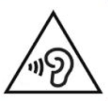 احتياطات سلامة البطاريةتصبح البطارية دافئة أثناء إعادة الشحن. لا تقم بإعادة شحن البطارية بالقرب من مصدر الحرارة. لن يتم إعادة شحن البطارية إذا كانت درجة الحرارة الداخلية مرتفعة جدًا. استخدم فقط المحول والكابل المرفقين لشحن جهاز Victor Reader Stream. إذا تم تفريغ البطارية لفترة طويلة من الوقت، فسيكون هناك تأخير يصل إلى بضع دقائق قبل أن يظهر الجهاز أي نشاط، بما في ذلك الشحن. لا تغمر المنتج - هناك خطر ارتفاع درجة الحرارة أو نشوب حريق أو حتى انفجار إذا تم وضع البطارية في النار، أو تسخينها، أو تعرضها للصدمات، أو غمرها بالكامل لفترة طويلة من الزمن أو إذا كانت أطراف البطارية قصيرة. لا تقم بتفكيك الوحدة أو تعديلها. لا تضرب الجهاز أو ترميه أو تضربه طوعًا. لا تضرب الوحدة بأشياء حادة أو أشياء غير حادة. في حالة تسرب البطارية من الجهاز ووصولها إلى بشرتك، اغسلها بقطعة نظيفة واطلب العناية الطبية لمنع وقوع إصابات. إذا تسربت البطارية ولامست السوائل العينين، فلا تفركها، واشطفها بالماء الجاري النظيف واطلب العناية الطبية الفورية.تعليمات التخلصفي نهاية العمر التشغيلي لهذا الجهاز، يجب التخلص من مكوناته الداخلية بما يتوافق مع السلطات المحلية.لا يحتوي هذا الجهاز على مواد خطرة. للتخلص منه، قم بالعودة إلى HumanWare أو اتبع قوانين الإدارة المحلية أو إجراءات المستشفى.معلومات الاتصال الخاصة بتقنيات HumanWare1800، شارع جان بيرشمانز ميشوددروموندفيل، كيبيككندا J2C 7G7الهاتف: 1 (819) 471-4818 الرقم المجاني: 1 (888) 723-7273 (كندا)؛ 1 (800) 722-3393 (الولايات المتحدة الأمريكية) الفاكس : 1 (819) 471-4828البريد الإلكتروني:  الموقع الإلكتروني: www.humanware.com اتفاقية ترخيص المستخدم النهائيباستخدام هذا المنتج (Victor Reader Stream)، فإنك توافق على الحد الأدنى من الشروط التالية.منح الترخيص. تمنح HumanWare للمستخدم النهائي حقًا وترخيصًا غير حصري وغير قابل للتحويل لاستخدام البرنامج الموجود على هذا المنتج.ملكية البرمجيات. يقر المستخدم النهائي بأن HumanWare تحتفظ بجميع الحقوق والملكية والمصلحة في النسخة الأصلية وأي نسخ للبرنامج المضمن في هذا المنتج. يوافق المستخدم النهائي على عدم القيام بما يلي: تعديل برنامج هذا المنتج أو نقله أو ترجمته أو فك ترجمته أو تفكيكه أو إجراء هندسة عكسية له أو الإعلان عنه بأي شكل من الأشكال.يشتمل هذا المنتج على برنامج تم تطويره بواسطة مشروع OpenSSL لاستخدامه في مجموعة أدوات OpenSSL (http://www.openssl.org/). يستخدم هذا المنتج مكتبات من مشروع ffmpeg ضمن lgplv2.1.الملحق 1 - ضمان الشركة المصنعةهذا الجهاز منتج عالي الجودة، تم تصنيعه وتعبئته بعناية. جميع الوحدات والمكونات مضمونة ضد أي عيوب تشغيلية على النحو التالي:الولايات المتحدة وكندا: سنة واحدة (1).أوروبا القارية والمملكة المتحدة: سنتين (2).أستراليا ونيوزيلندا: سنة واحدة (1).بلدان اخرى: سنة واحدة (1).يغطي الضمان جميع الأجزاء (باستثناء البطارية) والعمل. في حالة حدوث أي عيب، يرجى الاتصال بالموزع المحلي أو خط المساعدة الفنية للشركة المصنعة.ملحوظة: قد تتغير شروط الضمان بشكل دوري، يرجى مراجعة موقعنا على الإنترنت للحصول على أحدث المعلومات.الشروط والقيود:لن يتم إجراء أي استبدال أو إصلاح يغطيه الضمان إلا إذا كانت الوحدة مصحوبة بنسخة من فاتورة الشراء الأصلية. يرجى الاحتفاظ بفاتورة الشراء الأصلية. إذا كان يجب إرجاع الوحدة، يرجى استخدام العبوة الأصلية. ينطبق هذا الضمان على جميع الحالات التي لا يكون فيها الضرر نتيجة للاستخدام غير السليم أو سوء المعاملة أو الإهمال أو القضاء والقدر.(النهاية)